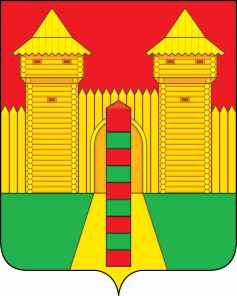 АДМИНИСТРАЦИЯ  МУНИЦИПАЛЬНОГО  ОБРАЗОВАНИЯ «ШУМЯЧСКИЙ   РАЙОН» СМОЛЕНСКОЙ  ОБЛАСТИПОСТАНОВЛЕНИЕот  09.12.2020г. № 617        п. ШумячиВ соответствии с Бюджетным кодексом Российской Федерации, постановлением Администрации муниципального образования «Шумячский район» Смоленской области от 16.10.2013 г. № 469 «Об утверждении Порядка принятия решений о разработке муниципальных программ, их формирования и реализации»Администрация муниципального образования «Шумячский район» Смоленской области	П О С Т А Н О В Л Я Е Т:Внести в муниципальную программу «Развитие культуры и спорта в муниципальном образовании «Шумячский район» Смоленской области»  утвержденную постановлением Администрации муниципального образования «Шумячский район» Смоленской области от 14.11.2014 г. № 558 «Об утверждении муниципальной программы «Развитие культуры и спорта в муниципальном образовании «Шумячский район» Смоленской области» (в редакции постановлений Администрации муниципального образования «Шумячский район» Смоленской области от 14.01.2015 г.     № 3; от 13.03.2015 г. № 158; 20.05.2015 г. № 312; от 11.08.2015 г. № 475; от 24.11.2015 г. № 743; от 30.12.2015 г. № 855; от 16.02.2016 г. № 86; от 24.03.2016 г. № 255; от 24.05.2016 г. № 396; от 25.08.2016 г. № 605; от 27.12.2016 г. № 839; от 10.01.2017 г. № 4; от 30.03.2017 г. № 270; от 23.05.2017 г. № 397; от 15.08.2017г. № 535; от 27.09.2017 г. № 6154; от 08.05.2018 г. № 225: от 30.05.2018 г. № 274; от 15.08.2018 г. № 405; от 30.11.2018 г. № 575; от 25.12.2018г. № 624; от 31.05.2019г. № 261; от 05.06.2019г. № 274; от 04.07.2019г. № 311; от 03.09.2019г. № 391; от 27.09.2019г. № 421; от 12.11.2019г. № 515; от 25.11.2019г. № 532; от 24.12.2019 г.    № 597; 28.02.2020 г. №109; 03.06.2020г. № 296а; 07.07.2020г. № 352; 19.08.2020г. № 397; 03.11.2020г.№535), (далее –      Программа), следующие изменения: 1.1.   В паспорте Программы:	- позицию «Объемы ассигнований муниципальной программы (по годамреализации и в разрезе источников финансирования)» изложить в следующейредакции:»       1.2. Раздел «Обоснование ресурсного обеспечения муниципальнойпрограммы» изложить в следующей редакции:       «Обоснование ресурсного обеспечения муниципальной программы       Ресурсное обеспечение муниципальной программы осуществляется за счетсредств бюджета муниципального образования «Шумячский район» и федерального бюджета.	Общий объем финансирования муниципальной программы составляет                  392 396 614 рублей 25 копеек, в том числе:- средства федерального бюджета –  4 301 287 рублей 92 копейки:2014г.- 0 рублей,2015г.- 103 060 рублей,2016г.- 153 000 рублей,2017г.- 993 402 рубля 50 копеек,2018г.- 345 121 рубль 56 копеек,2019г.- 1 307 773 рублей 62 копеек,2020г.- 1 398 930 рублей 24 копейки,2021г.- 0 рублей,2022г.- 0 рублей.- средства областного бюджета – 7 264 061 рубля 07 копеек:2014г.- 0 рублей,2015г.- 0 рублей,2016г.- 0 рублей,2017 г.- 132 131рубль,2018г.- 2 979 472 рубля 19 копеек,2019г.- 3 943 416 рублей 12 копейки,2020г.- 209 044 рублей,2021г.- 0 рублей,2022г.- 0 рублей.- средства бюджета муниципального образования «Шумячский район» Смоленской области – 380 831 265 рублей 26 копеек:2014г.- 32 888 412 рублей,2015г.- 33 332 668 рублей,2016г.- 35 347 581 рублей,2017г.- 41 561 880 рублей,2018г.- 42 339 608 рублей 96 копеек,2019г.- 44 971 268 рублей 30 копеек,2020г.- 51 351 495 рублей,2021г.- 49 519 176 рублей,2022г.- 49 519 176 рублей.Объемы финансирования мероприятий муниципальной программы подлежат корректировке с учетом возможностей средств бюджетов всех уровней».         1. 2. В подпрограмме «Организация культурно - досуговой деятельности»:- в паспорте подпрограммы позицию «Объемы ассигнований муниципальной программы (по годам реализации и в разрезе источников финансирования)» изложить в следующей редакции:»    - Раздел 1.3. Перечень основных мероприятий программы изложить в следующей редакции:«1.3 Перечень основных мероприятий подпрограммы»          - Раздел 1.4. Обоснование ресурсного обеспечения муниципальной программы изложить в следующей редакции:«1.4. Обоснование ресурсного обеспечения подпрограммыРесурсное обеспечение подпрограммы осуществляется за счет средств бюджета муниципального образования «Шумячский район» Смоленской области.Общий объем средств подпрограммы составляет 145 529 227 рубля 66 копеек, в том числе- средства федерального бюджета 3 516 080 рублей 24 копейки:2014г.- 0 рублей,2015г.- 0 рублей,2016г.- 0 рублей,2017 г.-916 450 рублей, 2018г.- 261 000 рублей,2019г.- 1 261 231 рублей,2020г.- 1 077 399 рублей 24 копейки,2021г.- 0 рублей;2022г.- 0 рублей;- средства областного бюджета 3 603 972,51 рубля:2014г.- 0 рублей,2015г.- 0 рублей,2016г.- 0 рублей,2017г.- 113 112 рубля 50 копеек, 2018г.- 1 141 805 рублей,2019г.- 2 188 060 рублей 50 копеек,2020г.- 160 994 рубля 51 копейка,2021г.- 0 рублей;2022г.- 0 рублей; - средства бюджета муниципального образования «Шумячский район» Смоленской области – 138 409 174 рубля 91 копейка;2014г.- 12 040 479 рублей,2015г.- 12 108 432 рублей,2016г.- 12 827 906 рублей,2017г.- 16 012 653 рубля 58 копеек,2018г.- 15 896 335 рублей 69 копеек,2019г.- 15 813 850 рублей 82 копейки,2020г.- 18 117 717 рублей 82 копейки,2021г.- 17 795 900 рублей;2022г.- 17 795 900 рублей.Объемы финансирования мероприятий подпрограммы подлежат корректировке с учетом возможностей средств местного бюджета».          1.3. В подпрограмме «Развитие системы дополнительного образования в сфере                культуры»: - в паспорте подпрограммы позицию «Объемы ассигнований муниципальной программы (по годам реализации и в разрезе источников финансирования)» изложить в следующей редакции:»    - Раздел 1.3. Перечень основных мероприятий программы изложить в следующей редакции:«1.3  Перечень основных мероприятий подпрограммы»          - Раздел 1.4. Обоснование ресурсного обеспечения муниципальной программы изложить в следующей редакции:«1.4. Обоснование ресурсного обеспечения подпрограммыРесурсное обеспечение подпрограммы осуществляется за счет средств бюджета муниципального образования «Шумячский район» Смоленской области.Общий объем средств подпрограммы составляет 47 007 056 рублей 18 копеек, в томчисле средства федерального бюджета –74 152 рубля 50 копеек:2014г.- 0 рублей,2015г.- 0 рублей,2016г.- 0 рублей,2017г.- 74 152 рубля 50 копеек,2018г.- 0 рублей,2019г.- 0 рублей,2020г.- 0 рублей,2021г.- 0 рублей,2022г.- 0 рублей,средства областного бюджета – 495 718 рублей 50 копеек:2014г.- 0 рублей,2015г.- 0 рублей,2016г.- 0 рублей,2017г.- 18 318 рублей 50 копеек,2018г.- 36 600 рублей,2019г.- 440 800 рублей,2020г.- 0 рублей,2021г.- 0 рублей,2022г.- 0 рублей,- средства бюджета муниципального образования «Шумячский район» Смоленскойобласти 46 437 185 рублей 18 копеек;2014г.- 4 372 700 рублей,2015г.- 4 375 201 рублей,2016г.- 4 815 805 рублей,2017г.- 5 002 650 рублей 76 копеек,2018г.- 5 138 835 рублей 96 копеек,2019г.- 5 070 060 рублей 48 копеек,2020г.- 5 793 803 рублей 25 копеек,2021г.- 5 998 600 рублей,2021г.- 5 998 600 рублей.Объемы финансирования мероприятий подпрограммы подлежат корректировке с учетом возможностей средств местного бюджета».          1.4. В подпрограмме «Организация библиотечного обслуживаниянаселения»:- в паспорте подпрограммы позицию «Объемы ассигнований муниципальной программы (по годам реализации и в разрезе источников финансирования)» изложить в следующей редакции:«                                                                                                                                    »- Раздел 1.3. Перечень основных мероприятий программы изложить вследующей редакции:«1.3. Перечень основных мероприятий подпрограммы»         - Раздел 1.4. Обоснование ресурсного обеспечения муниципальной программы изложить в следующей редакции:        «1.4. Обоснование ресурсного обеспечения подпрограммы        Ресурсное обеспечение подпрограммы осуществляется за счет средств бюджета муниципального образования «Шумячский район» Смоленской области. Общий объем средств подпрограммы составляет 84 274 589 рубля 40 копеек, в том числе- средства федерального бюджета 350 000 рублей 56 копеек:2014г.- 0 рублей,2015г.- 100000 рублей,2016г.- 0 рублей,2017г.- 0 рублей,2018г.- 81 250 рублей 56 копеек,2019г.- 43 750 рублей,2020г.- 125 000 рублей,2021г.- 0 рублей;2022г.- 0 рублей;- средства областного бюджета 1 466 952 рублей 94 копеек:2014г.- 0 рублей,2015г.- 0 рублей,2016г.- 0 рублей,2017г.- 0 рублей,2018г.- 252 400 рублей 19 копеек,2019г.- 1 195 871 рублей 50 копеек,2020г.- 18 681 рублей 25 копеек,2021г.- 0 рублей;2022г.- 0 рублей;- средства бюджета муниципального образования «Шумячский район»Смоленской области 82 457 635 рубля 90 копеек;2014г.- 6 629 200,2015г.- 6 545 401,2016г.- 6 806 090,2017г.- 9 547 542, 88,2018г.- 9 423 354, 48,2019г.- 9 511 494, 13,2020г.- 12 089 553,412021г.- 10 952 500,2022г.- 10 952 500.         Объемы финансирования мероприятий подпрограммы подлежаткорректировке с учетом возможностей средств местного бюджета».          1.5.  В подпрограмме «Развитие спорта»: - в паспорте подпрограммы позицию «Объемы ассигнований муниципальной программы (по годам реализации и в разрезе источников финансирования)» изложить в следующей редакции:»    - Раздел 1.3. Перечень основных мероприятий программы изложить в следующей редакции:«1.3  Перечень основных мероприятий подпрограммы»          - Раздел 1.4. Обоснование ресурсного обеспечения муниципальной программы изложить в следующей редакции:«1.4. Обоснование ресурсного обеспечения подпрограммыРесурсное обеспечение подпрограммы осуществляется за счет средств бюджета муниципального образования «Шумячский район» Смоленской области.Общий объем средств подпрограммы составляет 2 326 958 рублей 20 копеек, в томчисле:2014г.- 425 000 рублей,2015г.- 460 000 рублей,2016г.- 400 000 рублей,2017г.- 200 000 рублей,2018г.- 180 000 рублей,2019г.- 195 000 рублей,2020г.- 66 058 рублей 20 копеек,2021г.- 200 000 рублей,2022г.- 200 000 рублей,Объемы финансирования мероприятий подпрограммы подлежат корректировке с учетом возможностей средств местного бюджета».          1.6. В подпрограмме «Обеспечивающая  подпрограмма»: - в паспорте подпрограммы позицию «Объемы ассигнований муниципальной программы (по годам реализации и в разрезе источников финансирования)» изложить в следующей редакции:»    - Раздел 1.3. Перечень основных мероприятий программы изложить в следующей редакции:«1.3  Перечень основных мероприятий подпрограммы»          - Раздел 1.4. Обоснование ресурсного обеспечения муниципальной программы изложить в следующей редакции:«1.4. Обоснование ресурсного обеспечения подпрограммыРесурсное обеспечение подпрограммы осуществляется за счет средств бюджета муниципального образования «Шумячский район» Смоленской области.Общий объем средств подпрограммы составляет 8 993 444 рублей 31 копеек, в томчисле:2014г.- 830 262 рублей,2015г.- 955 060 рублей,2016г.-950 715 рублей,2017г.- 1 001 786 рубля 94 копеек,2018г.-1 002 735 рублей,2019г.- 995 888 рублей 43 копейки,2020г.- 1 104 217 рублей 80 копеек,2021г.- 1 078 160 рублей,2022г.- 1 078 160 рублей.Объемы финансирования мероприятий подпрограммы подлежат корректировке с учетом возможностей средств местного бюджета».          1.7. В подпрограмме « Подпрограмма« Техническое и хозяйственное обеспечение муниципальных учреждений культуры и Отдела по культуре и спорту Администрации муниципального образования «Шумячский район» Смоленской области»»: - в паспорте подпрограммы позицию «Объемы ассигнований муниципальной программы (по годам реализации и в разрезе источников финансирования)» изложить в следующей редакции:» - Раздел 1.3. Перечень основных мероприятий программы изложить в следующей редакции:«1.3  Перечень основных мероприятий подпрограммы»          - Раздел 1.4. Обоснование ресурсного обеспечения муниципальной программы изложить в следующей редакции:«1.4. Обоснование ресурсного обеспечения подпрограммыРесурсное обеспечение подпрограммы осуществляется за счет средств бюджета муниципального образования «Шумячский район» Смоленской области.Общий объем средств подпрограммы составляет 90 790 189 рублей 36 копеек, в томчисле:-средства областного бюджета-1 459 400 рублей;2014г.- 0 рублей,2015г.- 0 рублей,2016г.- 0 рублей,2017г.- 0 рублей,2018г.- 1 459 400 рублей,2019г.- 0 рублей,2020г.- 0 рублей,2021г.- 0 рублей,2022г.- 0 рублей,- средства бюджета муниципального образования «Шумячский район» Смоленскойобласти 89 330 789 рублей 36 копеек;2014г.- 7 264 700 рублей,2015г.- 7 443 003 рублей,2016г.- 8 340 707 рублей,2017г.- 8 351 040 рублей,2018г.- 9 213 368 рублей 36 копеек,2019г.- 11 767 952 рублей,2020г.- 12 347 419 рублей,2021г.- 12 301 300 рублей,2021г.- 12 301 300 рублей.Объемы финансирования мероприятий подпрограммы подлежат корректировке с учетом возможностей средств местного бюджета».          1.8. В подпрограмме « Музейная деятельность»: - в паспорте подпрограммы позицию «Объемы ассигнований муниципальной программы (по годам реализации и в разрезе источников финансирования)» изложить в следующей редакции:»    - Раздел 1.3. Перечень основных мероприятий программы изложить в следующей редакции:«1.3  Перечень основных мероприятий подпрограммы»          - Раздел 1.4. Обоснование ресурсного обеспечения муниципальной программы изложить в следующей редакции:«1.4. Обоснование ресурсного обеспечения подпрограммыРесурсное обеспечение подпрограммы осуществляется за счет средств бюджета муниципального образования «Шумячский район» Смоленской области.Общий объем средств подпрограммы составляет 14 527 730 рублей 84 копеек, в томчисле:средства областного бюджета – 207 106 рублей 50 копеек;2014г.- 0 рублей,2015г.- 0 рублей,2016г.- 0 рублей,2017г.- 0 рублей,2018г.- 88 838 рублей,2019г.- 118 268 рублей,2020г.- 0 рублей,2021г.- 0 рублей,2022г.- 0 рублей,- средства бюджета муниципального образования «Шумячский район» Смоленскойобласти 14 241 416 рублей 84 копеек;2014г.- 1 326 071 рублей,2015г.- 1 445 571 рублей,2016г.- 1 205 458 рублей,2017г.- 1 538 636 рублей 84 копеек,2018г.- 1 521 539 рублей 74 копеек,2019г.- 1 634 696 рублей 74 копеек,2020г.- 1 830 443 рублей 52 копеек,2021г.- 1 869 500 рублей,2021г.- 1 869 500 рублей.Объемы финансирования мероприятий подпрограммы подлежат корректировке с учетом возможностей средств местного бюджета».    	1.9. Приложение № 1 и приложение №2 к муниципальной программе изложить в новой редакции (прилагается).    	2. Отделу по культуре и спорту Администрации муниципального образования «Шумячский район» Смоленской области (Т.Г.Семенова) обеспечить выполнение основных положений Программы.    	 3.  Настоящее постановление вступает в силу со дня его подписания. 4. Контроль за исполнением настоящего постановления возложить на начальника Отдела по культуре и спорту Администрации муниципального образования «Шумячский район» Смоленской области. Глава муниципального образования«Шумячский район» Смоленской области                                               А. Н.  Васильев  ЦЕЛЕВЫЕ ПОКАЗАТЕЛИреализации муниципальной программы «Развитие культуры и спорта в муниципальном образовании «Шумячский район» Смоленской области»ПЛАНреализации муниципальной программы «Развитие культуры и спорта в муниципальном образовании  «Шумячский район» Смоленской области»СВЕДЕНИЯоб основных мерах правового регулированияв сфере реализации муниципальной программы «Развитие культуры и спорта в муниципальном образовании «Шумячский район» Смоленской области»О внесении изменений в муниципальную программу «Развитие культуры и спорта в муниципальном образовании «Шумячский район» Смоленской области»Объемы ассигнований муниципальной программы (по годам реализации и в разрезе источников финансирования)Общий объем финансирования муниципальной программы составляет 392 396 614 рублей 25 копеек, в том числе:- средства федерального бюджета 4 301 287 рублей 92 копейки:2014г.- 0 рублей,2015г.- 103 060 рублей,2016г.- 153 000 рублей,2017г.- 993 402 рубля 50 копеек,2018г.- 345 121 рублей 56 копеек,2019г.- 1 307 773 рубля 62 копейки,2020г.- 1 398 930 рублей 24 копейки,2021г.- 0 рублей,2022г.- 0 рублей.- средства областного бюджета 7 264 061 рублей 07 копеек:2014г.- 0 рублей,2015г.- 0 рублей,2016г.- 0 рублей,2017г.- 132 131 рубль,2018г.- 2 979 472 рублей 19 копеек,2019г.- 3 943 416 рублей 12 копеек,2020г.- 209 041 рублей 76 копеек,2021г.- 0 рублей,2022г.- 0 рублей.- средства бюджета муниципального образования «Шумячский район» Смоленской области – 380 831 265 рублей 26 копеек:2014г.- 32 888 412 рублей,2015г.- 33 332 668 рублей,2016г.- 35 347 581 рублей,2017г.- 41 561 880 рублей,2018г.- 42 339 608 рублей 96 копеек,2019г.- 44 971 268 рублей 30 копеек,2020г.- 51 351 495 рублей,2021г.- 49 519 176 рублей,2022г.- 49 519 176 рублей.Объемы ассигнований подпрограммы (по годам реализации и в разрезе источников финансирования)Общий объем финансирования подпрограммы составляет 145 529 227  рублей  66 копеек;2014г.- 12 040 479 рублей,2015г.- 12 108 432 рублей,2016г.- 12 827 906 рублей,2017г.- 17 042 216 рублей 08 копеек,2018г.- 17 299 140 рублей 69 копеек,2019г.- 19 263 142 рублей 32 копеек,2020г.- 19 356 111 рублей 57 копеек,2021г.- 17 795 900 рублей;2022г.- 17 795 900 рублей.Источники финансирования:- средства федерального бюджета 3 516 080 рублей 24 копейки:2014г.- 0 рублей,2015г.- 0 рублей,2016г.- 0 рублей,2017 г.-916 450 рублей, 2018г.- 261 000 рублей,2019г.- 1 261 231 рублей,2020г.- 1 077 399 рубля 24 копейки;2021г.- 0 рублей;2022г.- 0 рублей;- средства областного бюджета 3 603 972 рубля 51 копейка:2014г.- 0 рублей,2015г.- 0 рублей,2016г.- 0 рублей,2017г.- 113 112 рубля 50 копеек, 2018г.- 1 141 805 рублей,2019г.- 2 188 060 рублей 50 копеек,2020г.- 160 994 рублей 51 копейка,2021г.- 0 рублей;2022г.- 0 рублей. - средства бюджета муниципального образования «Шумячский район» Смоленской области 138 409 174 рубля 91 копейка;2014г.- 12 040 479 рублей,2015г.- 12 108 432 рублей,2016г.- 12 827 906 рублей,2017г.- 16 012 653 рублей 58 копеек,2018г.- 15 896 335 рублей 69 копеек,2019г.- 15 813 850 рублей 82 копейки,2020г.- 18 117 717 рублей 82 копейки,2021г.- 17 795 900 рублей;2022г.- 17 795 900 рублей.№п/пНаименование подпрограммных мероприятийНаправление расходаИсточникиФинансированияОбъемы финансирования (руб.)Организация культурно - досугового обслуживания населения Бюджет муниципального образования «Шумячский район» Смоленской области2014г.- 12 040 479, 2015г.- 12 108 432, 2016г.- 12 827 906, 2017г.-16 012 653,58,2018г.-15 896 335,69,2019г.-15 813 850,822020г.- 18 117 717,822021г.- 17 795 900;2022г.- 17 795 900;   Организация культурно - досугового обслуживания населения Субсидия на укрепления материально-технической базы муниципальных домов культурыФедеральный бюджет2014г.- 0,2015г.- 0,2016г.- 0,2017 г.-916 450, 2018г.- 261 000,2019г.- 1 261 231,2020г.- 1 077 399,242021г.- 0;2022г.- 0;Организация культурно - досугового обслуживания населения Субсидия на укрепления материально-технической базы муниципальных домов культурыОбластнойбюджет2014г.- 0, 2015г.- 0,2016г.- 0,2017г.-113 112 ,50 2018г.- 1 141 805,2019г.-2188 060,50,2020г.- 160 994,512021г.- 0;2022г.- 0;Поддержка добровольчески (волонтерских) и некоммерческих организацийБюджет муниципального образования «Шумячский район» Смоленской области2020г.- 5 000Итого по подпрограмме:Итого по подпрограмме:Итого по подпрограмме:Итого по подпрограмме:145 529 227,66Объемы ассигнований подпрограммы (по годам реализации и в разрезе источников финансирования)Общий объем финансирования подпрограммы составляет 47 007 056 рублей  18 копеек;2014г.- 4 372 700 рублей,2015г.- 4 375 201 рублей,2016г.- 4 815 805 рублей,2017г.- 5 002 650 рублей 76 копеек,2018г.- 5 138 835 рублей 69 копеек,2019г.- 5 510 860 рублей 48 копейка,2020г.- 5 793 803 рубля 25 копеек,2021г.- 5 998 600 рублей,2022г.- 5 998 600 рублей,в том числе:- средства федерального бюджета –74 152 рубля 50 копеек:2014г.- 0 рублей,2015г.- 0 рублей,2016г.- 0 рублей,2017г.- 74 152 рубля 50 копеек,2018г.- 0 рублей,2019г.- 0 рублей,2020г.- 0 рублей,2021г.- 0 рублей,2022г.- 0 рублей,- средства областного бюджета – 495 718 рублей50 копеек:2014г.- 0 рублей,2015г.- 0 рублей,2016г.- 0 рублей,2017г.- 18 318 рублей 50 копеек,2018г.- 36 600 рублей,2019г.- 440 800 рублей,2020г.- 0 рублей,2021г.- 0 рублей,2022г.- 0 рублей,- средства бюджета муниципального образования«Шумячский район» Смоленской области –46 437 185  рублей 18 копеек;2014г.- 4 372 700 рублей,2015г.- 4 375 201 рублей,2016г.- 4 815 805 рублей,2017г.- 4 910 179 рублей 76 копеек,2018г.- 5 102 235 рублей 69 копеек,2019г.- 5 070 060 рублей 48 копеек,2020г.- 5 793 803 рубля 25копеек,2021г.- 5 998 600 рублей,2022г.- 5 998 600 рублей.№п/пНаименование подпрограммных мероприятийИсточникифинансированияОбъемы финансирования (руб.)1.Развитие системы дополнительного образования в сфере культурыБюджет муниципального образования «Шумячский район» Смоленской   области2014г.- 4 372 700,2015г.- 4 375 201,2016г.- 4 815 805,2017г.- 4 910 179, 762018г.- 5 102 235, 692019г.-5 070 060,482020г.- 5 793 803, 252021г.- 5 998 600,2022г.- 5 998 6002.Укрепление материально-технической базы и оснащение оборудованием детских школ искусств.Федеральный бюджет2014г.-0,2015г.-0,2016г.-0,2017г.-74 152,502018г.-0,2019г.-0,2020г.-0,2021г.-0,2022г.-0.2.Укрепление материально-технической базы и оснащение оборудованием детских школ искусств.Областнойбюджет2014г.-0,2015г.-0,2016г.-0,2017г.-18 318,502018г.-36 600,2019г.-440 800,2020г.-0,2021г.-0,2022г.-0.Итого по подпрограмме:Итого по подпрограмме:46 437 185,18Объемы ассигнований подпрограммы (по годам реализации и в разрезе источников финансирования)Общий объем финансирования подпрограммы составляет 84 274 589 рублей 40 копеек;2014г.- 6 629 200 рублей;2015г.- 6 645 401 рублей;2016г.- 6 806 090 рублей;2017г.- 9 547 542 рублей 88 копеек;2018г.- 9 757 005 рублей 23 копейки;2019г.- 10 751 115 рублей 63 копеек;2020г.- 12 089 553 рублей 40 копеек;2021г.- 10 952 500 рублей,2022г.- 10 952 500 рублей,в том числе:- средства федерального бюджета 350 000 рублей 56 копеек:2014г.- 0 рублей,2015г.- 100000 рублей,2016г.- 0 рублей,2017г.- 0 рублей,2018г.- 81 250 рублей 56 копеек,2019г.- 43 750 рублей,2020г.- 125 000 рублей,2021г.- 0 рублей,2022г.- 0 рублей,- средства областного бюджета 1 466 952 рублей 94копеек:2014г.- 0 рублей,2015г.- 0 рублей,2016г.- 0 рублей,2017г.- 0 рублей,2018г.- 252 400 рублей 19 копеек,2019г.- 1 195 871 рублей 50 копеек,2020г.- 18 681 рублей 25 копеек,2021г.- 0 рублей,2022г.- 0 рублей,- средства бюджета муниципального образования «Шумячский район» Смоленской      области 82 457 635 рублей 90 копеек;2014г.- 6 629 200 рублей,2015г.- 6 545 401 рублей,2016г.- 6 806 090 рублей,2017г.- 9 547 542 рублей 88 копеек,2018г.- 9 423 354 рублей 48 копеек,2019г.- 9 511 494 рублей 13 копеек,2020г.- 12 089 553 рублей 41 копейка,2021г.- 10 952 500 рублей;2022г.- 10 952 500 рублей;№п/пНаименование подпрограммных мероприятийИсточники финансированияОбъемы финансирования (руб.)1.ОрганизациябиблиотечногообслуживаниянаселенияФедеральный бюджет2014г.- 0,2015г.- 100 000,2016г.- 0,2017г.- 0,2018г.- 81 250,56,2019г.- 43 750,2020г.- 125 000,2021г.- 0,2022г.- 0.1.ОрганизациябиблиотечногообслуживаниянаселенияОбластной бюджет2014г.- 0,2015г.- 0,2016г.- 0,2017г.- 0,2018г.- 252 400,19,2019г.- 1 195 871, 502020г.- 18 681,252021г.- 0,2022г.- 0.1.ОрганизациябиблиотечногообслуживаниянаселенияБюджет муниципального образования «Шумячский район» Смоленской области бюджет2014г.- 6 629 200,2015г.- 6 545 401,2016г.- 6 806 090,2017г.- 9 547542,88,2018г.- 9 423 354,48,2019г.- 9 511 494,132020г.- 12 089 553,412021г.- 10 952 500,2022г.- 10 952 500.Итого по программе:Итого по программе:84 274 589,40Объемы ассигнований подпрограммы (по годам реализации и в разрезе источников финансирования)Общий объем финансирования подпрограммы составляет 2 326 958 рублей  20 копеек;2014г.- 425 000 рублей,2015г.- 460 000 рублей,2016г.- 400 900 рублей,2017г.- 200 000 рублей,2018г.- 180 000 рублей,2019г.- 195 000 рублей,2020г.-   66 058 рубля 20 копеек,2021г.- 200 000 рублей,2022г.-200 000 рублей,в том числе:- средства бюджета муниципального образования «Шумячский район» Смоленской области –2 326 958  рублей 20 копеек;2014г.- 425 000 рублей,2015г.- 460 000 рублей,2016г.- 400 900 рублей,2017г.- 200 000 рублей,2018г.- 180 000 рублей,2019г.- 195 000 рублей,2020г.-  66 058 рубля 20 копеек,2021г.- 200 000 рублей,2022г.- 200 000 рублей.№п/пНаименование подпрограммных мероприятийНаправление расходаИсточникифинансированияОбъемы финансирования (руб.)Развитие физической культуры и спортаБюджет муниципального образования «Шумячский район» Смоленской   области2014г.- 425 000,2015г.- 460 000,2016г.- 400 000,2017г.- 200 000,2018г.- 180 000, 2019г.-195 000,2020г.-  66 058, 202021г.- 200 000,2022г.- 200 000.Итого по подпрограмме:Итого по подпрограмме:Итого по подпрограмме:2 326 958,20Объемы ассигнований подпрограммы (по годам реализации и в разрезе источников финансирования)Общий объем финансирования подпрограммы составляет 8 993 444 рублей  31копейка;2014г.- 830 262 рублей,2015г.- 955 060 рублей,2016г.- 950 715 рублей,2017г.- 1 001 786 рублей 94 копейки,2018г.- 1 002 735 рублей,2019г.- 955 888 рублей 43 копейка,2020г.- 1 104 217 рубля 80 копеек,2021г.- 1 078 160 рублей,2022г.- 1 078 160рублей.№п/пНаименование подпрограммных мероприятийИсточникифинансированияОбъемы финансирования (руб.)«Обеспечение организационных условий для реализации муниципальных программ»Бюджет муниципального образования «Шумячский район» Смоленской   области2014г.- 830 262,2015г.- 955 060, 2016г.- 950 715, 2017г.- 1 001 786,942018г.- 1 002 735,2019г.- 955 888,43,2020г.- 1 104 217, 80,2021г.- 1 078 160,2022г.- 1 078 160.Итого по подпрограмме:Итого по подпрограмме:8 993 444,31Объемы ассигнований подпрограммы (по годам реализации и в разрезе источников финансирования)Общий объем финансирования подпрограммы составляет 90 790 189 рублей 36 копеек;2014г.- 7 264 700 рублей,2015г.- 7 443 003 рублей,2016г.- 8 340 707рублей,2017г.- 8 351 040 рублей,2018г.- 10 672 768 рублей 36 копеек,2019г.- 11 767 952 рублей,2020г.- 12 347 419 рублей,2021г.- 12 301 300 рублей,2022г.- 12 301 300 рублей,- средства областного бюджета –1 459 400 рублей:2014г.- 0 рублей,2015г.- 0 рублей,2016г.- 0 рублей,2017г.- 0 рублей,2018г.- 1 459 400 рублей,2019г.- 0 рублей,2020г.- 0 рублей,2021г.- 0 рублей,2022г.- 0 рублей,- средства бюджета муниципального образования «Шумячский район» Смоленской области –89 330 789 рублей 36 копеек;2014г.- 7 264 700 рублей,2015г.- 7 443 003 рублей,2016г.- 8 340 707 рублей,2017г.- 8 351 040 рублей,2018г.- 9 213 368 рублей 36 копеек,2019г.- 11 767 952 рублей,2020г.- 12 347 419 рублей,2021г.- 12 301 300 рублей,2022г.- 12 301 300 рублей.№п/пНаименование подпрограммных мероприятийИсточникифинансированияОбъемы финансирования (руб.)1.Организация финансово-экономической деятельности и обеспечение бухгалтерского обслуживанияСредства областного бюджет2014г.- 0,2015г.- 0,2016г.- 0,2017г.- 0, 2018г.- 1 459 400,2019г.-0,2020г.- 0,2021г.- 0,2022г.- 0.Бюджет муниципального образования «Шумячский район» Смоленской   области2014г.- 1 529 700,2015г.- 1 756 003,2016г.- 1 834 107,2017г.- 1 903 940, 2018г.- 1 927 088,2019г.- 1 669 452,2020г.- 2 104 800,2021г.- 2 004 900,2022г.- 2 004 900.2.Обеспечение технического и хозяйственного обеспечения муниципальных учреждений культурыСредства областного бюджет2014г.-0,2015г.-0,2016г.-0,2017г.-0,2018г.-1 389 700,2019г.-0,2020г.-0,2021г.-0,2022г.-0.2.Обеспечение технического и хозяйственного обеспечения муниципальных учреждений культурыБюджет муниципального образования «Шумячский район» Смоленской   области2014г.-5 735 000,2015г.-5 687 000,2016г.-6 506 600,2017г.-6 447 100,2018г.-7 286 280,362019г.-10 098 500,2020г.-10 242 619,2021г.-10 296 400,2022г.-10 296 400.Итого по подпрограмме:Итого по подпрограмме:90 790 189,36Объемы ассигнований подпрограммы (по годам реализации и в разрезе источников финансирования)Общий объем финансирования подпрограммы составляет 14 527 730  рублей 84 копеек;2014г.- 1 326 071 рублей,2015г.- 1 445 571 рублей,2016г.- 1 205 458 рублей,2017г.- 1 538 636 рублей 84 копеек,2018г.- 1 610 377 рублей 74 копеек,2019г.- 1 752 964 рублей 74 копейка,2020г.- 1 830 443 рубля 52 копеек,2021г.- 1 869 500 рублей,2022г.- 1 869 500 рублей,в том числе:- средства областного бюджета – 207 106 рублей2014г.- 0 рублей,2015г.- 0 рублей,2016г.- 0 рублей,2017г.- 0 рублей,2018г.- 88 838 рублей,2019г.- 118 268 рублей,2020г.- 0 рублей,2021г.- 0 рублей,2022г.- 0 рублей,- средства бюджета муниципального образования «Шумячский район» Смоленской области –14  241 416  рублей 84 копеек;2014г.- 1 326 071 рублей,2015г.- 1 445 571 рублей,2016г.- 1 205 458 рублей,2017г.- 1 538 636 рублей 84 копеек,2018г.- 1 521 539 рублей 74 копеек,2019г.- 1 634 696 рублей 74 копеек,2020г.- 1 830 443 рублей 52 копеек,2021г.- 1 869 500 рублей,2022г.- 1 869 500 рублей.№п/пНаименование подпрограммных мероприятийИсточникифинансированияОбъемы финансирования (руб.)1.Развитие музейной деятельностиОбластной бюджет2014г.- 0,2015г.- 0,2016г.- 0,2017г.- 0,2018г.- 88 838,2019г.- 118 268,2020г.- 0,2021г.- 0,2022г.- 0.1.Развитие музейной деятельностиБюджет муниципального образования «Шумячский район» Смоленской области2014г.- 1 326 071,2015г.- 1 445 571,2016г.- 1 205 458,2017г.- 1 538 636,84,2018г.- 1 521 539,74,2019г.- 1 634 696,74,2020г.- 1 830 443,522021г.- 1 869 500,2022г.- 1 869 500.Итого по подпрограмме:Итого по подпрограмме:14 527 730,84Приложение № 1к муниципальной программе «Развитие культуры и спорта в муниципальном образовании «Шумячский район» Смоленской области»№ п/пНаименование и   показателяЕдиница измеренияБазовые значения показателей по годамБазовые значения показателей по годамБазовые значения показателей по годамБазовые значения показателей по годамБазовые значения показателей по годамБазовые значения показателей по годамБазовые значения показателей по годамБазовые значения показателей по годамПланируемое значение показателей (на очередной финансовый год и плановый периодПланируемое значение показателей (на очередной финансовый год и плановый периодПланируемое значение показателей (на очередной финансовый год и плановый периодПланируемое значение показателей (на очередной финансовый год и плановый периодПланируемое значение показателей (на очередной финансовый год и плановый периодПланируемое значение показателей (на очередной финансовый год и плановый периодПланируемое значение показателей (на очередной финансовый год и плановый периодПланируемое значение показателей (на очередной финансовый год и плановый периодПланируемое значение показателей (на очередной финансовый год и плановый периодПланируемое значение показателей (на очередной финансовый год и плановый периодПланируемое значение показателей (на очередной финансовый год и плановый периодПланируемое значение показателей (на очередной финансовый год и плановый периодПланируемое значение показателей (на очередной финансовый год и плановый периодПланируемое значение показателей (на очередной финансовый год и плановый периодПланируемое значение показателей (на очередной финансовый год и плановый периодПланируемое значение показателей (на очередной финансовый год и плановый периодПланируемое значение показателей (на очередной финансовый год и плановый периодПланируемое значение показателей (на очередной финансовый год и плановый периодПланируемое значение показателей (на очередной финансовый год и плановый период№ п/пНаименование и   показателяЕдиница измерения201220122020142    20132020142    20132020142    201320142014201420152015201520162016201620172017201720182018201820192019201920202021202220221234455566677788899910101011111112131414Цель   муниципальной программы «Развитие культуры и спорта в муниципальном образовании «Шумячский район» Смоленской области» - создание социально-экономических условий для развития культуры и спорта  в муниципальном  образовании «Шумячский район» Смоленской областиЦель   муниципальной программы «Развитие культуры и спорта в муниципальном образовании «Шумячский район» Смоленской области» - создание социально-экономических условий для развития культуры и спорта  в муниципальном  образовании «Шумячский район» Смоленской областиЦель   муниципальной программы «Развитие культуры и спорта в муниципальном образовании «Шумячский район» Смоленской области» - создание социально-экономических условий для развития культуры и спорта  в муниципальном  образовании «Шумячский район» Смоленской областиЦель   муниципальной программы «Развитие культуры и спорта в муниципальном образовании «Шумячский район» Смоленской области» - создание социально-экономических условий для развития культуры и спорта  в муниципальном  образовании «Шумячский район» Смоленской областиЦель   муниципальной программы «Развитие культуры и спорта в муниципальном образовании «Шумячский район» Смоленской области» - создание социально-экономических условий для развития культуры и спорта  в муниципальном  образовании «Шумячский район» Смоленской областиЦель   муниципальной программы «Развитие культуры и спорта в муниципальном образовании «Шумячский район» Смоленской области» - создание социально-экономических условий для развития культуры и спорта  в муниципальном  образовании «Шумячский район» Смоленской областиЦель   муниципальной программы «Развитие культуры и спорта в муниципальном образовании «Шумячский район» Смоленской области» - создание социально-экономических условий для развития культуры и спорта  в муниципальном  образовании «Шумячский район» Смоленской областиЦель   муниципальной программы «Развитие культуры и спорта в муниципальном образовании «Шумячский район» Смоленской области» - создание социально-экономических условий для развития культуры и спорта  в муниципальном  образовании «Шумячский район» Смоленской областиЦель   муниципальной программы «Развитие культуры и спорта в муниципальном образовании «Шумячский район» Смоленской области» - создание социально-экономических условий для развития культуры и спорта  в муниципальном  образовании «Шумячский район» Смоленской областиЦель   муниципальной программы «Развитие культуры и спорта в муниципальном образовании «Шумячский район» Смоленской области» - создание социально-экономических условий для развития культуры и спорта  в муниципальном  образовании «Шумячский район» Смоленской областиЦель   муниципальной программы «Развитие культуры и спорта в муниципальном образовании «Шумячский район» Смоленской области» - создание социально-экономических условий для развития культуры и спорта  в муниципальном  образовании «Шумячский район» Смоленской областиЦель   муниципальной программы «Развитие культуры и спорта в муниципальном образовании «Шумячский район» Смоленской области» - создание социально-экономических условий для развития культуры и спорта  в муниципальном  образовании «Шумячский район» Смоленской областиЦель   муниципальной программы «Развитие культуры и спорта в муниципальном образовании «Шумячский район» Смоленской области» - создание социально-экономических условий для развития культуры и спорта  в муниципальном  образовании «Шумячский район» Смоленской областиЦель   муниципальной программы «Развитие культуры и спорта в муниципальном образовании «Шумячский район» Смоленской области» - создание социально-экономических условий для развития культуры и спорта  в муниципальном  образовании «Шумячский район» Смоленской областиЦель   муниципальной программы «Развитие культуры и спорта в муниципальном образовании «Шумячский район» Смоленской области» - создание социально-экономических условий для развития культуры и спорта  в муниципальном  образовании «Шумячский район» Смоленской областиЦель   муниципальной программы «Развитие культуры и спорта в муниципальном образовании «Шумячский район» Смоленской области» - создание социально-экономических условий для развития культуры и спорта  в муниципальном  образовании «Шумячский район» Смоленской областиЦель   муниципальной программы «Развитие культуры и спорта в муниципальном образовании «Шумячский район» Смоленской области» - создание социально-экономических условий для развития культуры и спорта  в муниципальном  образовании «Шумячский район» Смоленской областиЦель   муниципальной программы «Развитие культуры и спорта в муниципальном образовании «Шумячский район» Смоленской области» - создание социально-экономических условий для развития культуры и спорта  в муниципальном  образовании «Шумячский район» Смоленской областиЦель   муниципальной программы «Развитие культуры и спорта в муниципальном образовании «Шумячский район» Смоленской области» - создание социально-экономических условий для развития культуры и спорта  в муниципальном  образовании «Шумячский район» Смоленской областиЦель   муниципальной программы «Развитие культуры и спорта в муниципальном образовании «Шумячский район» Смоленской области» - создание социально-экономических условий для развития культуры и спорта  в муниципальном  образовании «Шумячский район» Смоленской областиЦель   муниципальной программы «Развитие культуры и спорта в муниципальном образовании «Шумячский район» Смоленской области» - создание социально-экономических условий для развития культуры и спорта  в муниципальном  образовании «Шумячский район» Смоленской областиЦель   муниципальной программы «Развитие культуры и спорта в муниципальном образовании «Шумячский район» Смоленской области» - создание социально-экономических условий для развития культуры и спорта  в муниципальном  образовании «Шумячский район» Смоленской областиЦель   муниципальной программы «Развитие культуры и спорта в муниципальном образовании «Шумячский район» Смоленской области» - создание социально-экономических условий для развития культуры и спорта  в муниципальном  образовании «Шумячский район» Смоленской областиЦель   муниципальной программы «Развитие культуры и спорта в муниципальном образовании «Шумячский район» Смоленской области» - создание социально-экономических условий для развития культуры и спорта  в муниципальном  образовании «Шумячский район» Смоленской областиЦель   муниципальной программы «Развитие культуры и спорта в муниципальном образовании «Шумячский район» Смоленской области» - создание социально-экономических условий для развития культуры и спорта  в муниципальном  образовании «Шумячский район» Смоленской областиЦель   муниципальной программы «Развитие культуры и спорта в муниципальном образовании «Шумячский район» Смоленской области» - создание социально-экономических условий для развития культуры и спорта  в муниципальном  образовании «Шумячский район» Смоленской областиЦель   муниципальной программы «Развитие культуры и спорта в муниципальном образовании «Шумячский район» Смоленской области» - создание социально-экономических условий для развития культуры и спорта  в муниципальном  образовании «Шумячский район» Смоленской областиЦель   муниципальной программы «Развитие культуры и спорта в муниципальном образовании «Шумячский район» Смоленской области» - создание социально-экономических условий для развития культуры и спорта  в муниципальном  образовании «Шумячский район» Смоленской области1.1количество проведенных культурно - досуговых мероприятий Ед.2748274827502750275027702770277027702770277023302330233022252225222522002200220021002100210020002000200020001.2количество посетивших данные мероприятия Чел.6870868708670006700067000670006700067000677006770067700556005560055600556005560055600506005060050600506005060050600506005060050600506001.3количество читателей библиотек Чел.102751027510275102751027510275102751027510275102751027510275102751027599009900990096009600960091009100910090009000900090001.4количество книговыдач библиотечного фонда Экз.2627862627862627862627862627862628002628002628002628102628102628102628302628302628302600502600502600502508802508802508802305002305002305002200002200002200002200001.5количество учащихся МБОУ ДО «Шумячская ДШИ» Чел.1201201151151151151151151151151151151151151151151151151151151151151151151151151151.6количество посещений музея Тыс. чел.      5,4      5,45,55,55,55,65,65,65,75,75,75,75,75,75,75,75,75,75,75,75,75,75,75,75,75.75.71.7количество выставок и экспозиций в музееЕд.77131313141414151515151515151515151515151515151515151.8доля представленных посетителям музейных предметов в общем количестве музейных предметов основного фонда%7,57,57,77,77,77,87,87,87,97,97,97,97,97,97,87,87,87,87,87,87,87,87,87,87,87,87,81.9увеличение в районе числа людей, регулярно занимающихся физической культурой и спортом %1122222222222222222222222221.10увеличение количества подготовленных спортсменов массовых разрядов %1122222222222222222222222221.11количество обслуживаемых учреждений ед.555555555555555555555555555Подпрограмма 1 «Организация культурно - досуговой деятельности»Подпрограмма 1 «Организация культурно - досуговой деятельности»Подпрограмма 1 «Организация культурно - досуговой деятельности»Подпрограмма 1 «Организация культурно - досуговой деятельности»Подпрограмма 1 «Организация культурно - досуговой деятельности»Подпрограмма 1 «Организация культурно - досуговой деятельности»Подпрограмма 1 «Организация культурно - досуговой деятельности»Подпрограмма 1 «Организация культурно - досуговой деятельности»Подпрограмма 1 «Организация культурно - досуговой деятельности»Подпрограмма 1 «Организация культурно - досуговой деятельности»Подпрограмма 1 «Организация культурно - досуговой деятельности»Подпрограмма 1 «Организация культурно - досуговой деятельности»Подпрограмма 1 «Организация культурно - досуговой деятельности»Подпрограмма 1 «Организация культурно - досуговой деятельности»Подпрограмма 1 «Организация культурно - досуговой деятельности»Подпрограмма 1 «Организация культурно - досуговой деятельности»Подпрограмма 1 «Организация культурно - досуговой деятельности»Подпрограмма 1 «Организация культурно - досуговой деятельности»Подпрограмма 1 «Организация культурно - досуговой деятельности»Подпрограмма 1 «Организация культурно - досуговой деятельности»Подпрограмма 1 «Организация культурно - досуговой деятельности»Подпрограмма 1 «Организация культурно - досуговой деятельности»Подпрограмма 1 «Организация культурно - досуговой деятельности»Подпрограмма 1 «Организация культурно - досуговой деятельности»Подпрограмма 1 «Организация культурно - досуговой деятельности»Подпрограмма 1 «Организация культурно - досуговой деятельности»Подпрограмма 1 «Организация культурно - досуговой деятельности»Подпрограмма 1 «Организация культурно - досуговой деятельности»2.1количество проведенных культурно - досуговых мероприятий Ед.2748274827502750275027602760276027702770277023302330233022252225222522002200220021002100210020002000200020002.2количество посетивших данные мероприятия Чел.687086870867000670006700067000670006700067500675006750055600556005560055600556005560050600506005060050600506005060050600506005060050600Подпрограмма 2 «Организация библиотечного обслуживания населения»Подпрограмма 2 «Организация библиотечного обслуживания населения»Подпрограмма 2 «Организация библиотечного обслуживания населения»Подпрограмма 2 «Организация библиотечного обслуживания населения»Подпрограмма 2 «Организация библиотечного обслуживания населения»Подпрограмма 2 «Организация библиотечного обслуживания населения»Подпрограмма 2 «Организация библиотечного обслуживания населения»Подпрограмма 2 «Организация библиотечного обслуживания населения»Подпрограмма 2 «Организация библиотечного обслуживания населения»Подпрограмма 2 «Организация библиотечного обслуживания населения»Подпрограмма 2 «Организация библиотечного обслуживания населения»Подпрограмма 2 «Организация библиотечного обслуживания населения»Подпрограмма 2 «Организация библиотечного обслуживания населения»Подпрограмма 2 «Организация библиотечного обслуживания населения»Подпрограмма 2 «Организация библиотечного обслуживания населения»Подпрограмма 2 «Организация библиотечного обслуживания населения»Подпрограмма 2 «Организация библиотечного обслуживания населения»Подпрограмма 2 «Организация библиотечного обслуживания населения»Подпрограмма 2 «Организация библиотечного обслуживания населения»Подпрограмма 2 «Организация библиотечного обслуживания населения»Подпрограмма 2 «Организация библиотечного обслуживания населения»Подпрограмма 2 «Организация библиотечного обслуживания населения»Подпрограмма 2 «Организация библиотечного обслуживания населения»Подпрограмма 2 «Организация библиотечного обслуживания населения»Подпрограмма 2 «Организация библиотечного обслуживания населения»Подпрограмма 2 «Организация библиотечного обслуживания населения»Подпрограмма 2 «Организация библиотечного обслуживания населения»Подпрограмма 2 «Организация библиотечного обслуживания населения»3.1количество читателей библиотекЧел.102751027510275102751027510275102751027510275102751027510275102751027599009900990096009600960091009100910090009000900090003.2количество книговыдач библиотечного фондаЭкз.262786262786262786262786262786262800262800262800262810262810262810262830262830262830260050260050260050250880250880250880230500230500230500220000220000220000220000Подпрограмма 3 «Развитие системы  дополнительного образования  в сфере культуры»Подпрограмма 3 «Развитие системы  дополнительного образования  в сфере культуры»Подпрограмма 3 «Развитие системы  дополнительного образования  в сфере культуры»Подпрограмма 3 «Развитие системы  дополнительного образования  в сфере культуры»Подпрограмма 3 «Развитие системы  дополнительного образования  в сфере культуры»Подпрограмма 3 «Развитие системы  дополнительного образования  в сфере культуры»Подпрограмма 3 «Развитие системы  дополнительного образования  в сфере культуры»Подпрограмма 3 «Развитие системы  дополнительного образования  в сфере культуры»Подпрограмма 3 «Развитие системы  дополнительного образования  в сфере культуры»Подпрограмма 3 «Развитие системы  дополнительного образования  в сфере культуры»Подпрограмма 3 «Развитие системы  дополнительного образования  в сфере культуры»Подпрограмма 3 «Развитие системы  дополнительного образования  в сфере культуры»Подпрограмма 3 «Развитие системы  дополнительного образования  в сфере культуры»Подпрограмма 3 «Развитие системы  дополнительного образования  в сфере культуры»Подпрограмма 3 «Развитие системы  дополнительного образования  в сфере культуры»Подпрограмма 3 «Развитие системы  дополнительного образования  в сфере культуры»Подпрограмма 3 «Развитие системы  дополнительного образования  в сфере культуры»Подпрограмма 3 «Развитие системы  дополнительного образования  в сфере культуры»Подпрограмма 3 «Развитие системы  дополнительного образования  в сфере культуры»Подпрограмма 3 «Развитие системы  дополнительного образования  в сфере культуры»Подпрограмма 3 «Развитие системы  дополнительного образования  в сфере культуры»Подпрограмма 3 «Развитие системы  дополнительного образования  в сфере культуры»Подпрограмма 3 «Развитие системы  дополнительного образования  в сфере культуры»Подпрограмма 3 «Развитие системы  дополнительного образования  в сфере культуры»Подпрограмма 3 «Развитие системы  дополнительного образования  в сфере культуры»Подпрограмма 3 «Развитие системы  дополнительного образования  в сфере культуры»Подпрограмма 3 «Развитие системы  дополнительного образования  в сфере культуры»Подпрограмма 3 «Развитие системы  дополнительного образования  в сфере культуры»4количество учащихся МБОУ ДОД «Шумячская ДШИ»Чел.120120120115115115115115115115115115115115115115115115115115115115115115115115115Подпрограмма 4 «Музейная деятельность»Подпрограмма 4 «Музейная деятельность»Подпрограмма 4 «Музейная деятельность»Подпрограмма 4 «Музейная деятельность»Подпрограмма 4 «Музейная деятельность»Подпрограмма 4 «Музейная деятельность»Подпрограмма 4 «Музейная деятельность»Подпрограмма 4 «Музейная деятельность»Подпрограмма 4 «Музейная деятельность»Подпрограмма 4 «Музейная деятельность»Подпрограмма 4 «Музейная деятельность»Подпрограмма 4 «Музейная деятельность»Подпрограмма 4 «Музейная деятельность»Подпрограмма 4 «Музейная деятельность»Подпрограмма 4 «Музейная деятельность»Подпрограмма 4 «Музейная деятельность»Подпрограмма 4 «Музейная деятельность»Подпрограмма 4 «Музейная деятельность»Подпрограмма 4 «Музейная деятельность»Подпрограмма 4 «Музейная деятельность»Подпрограмма 4 «Музейная деятельность»Подпрограмма 4 «Музейная деятельность»Подпрограмма 4 «Музейная деятельность»Подпрограмма 4 «Музейная деятельность»Подпрограмма 4 «Музейная деятельность»Подпрограмма 4 «Музейная деятельность»Подпрограмма 4 «Музейная деятельность»Подпрограмма 4 «Музейная деятельность»5.1количество посещений музеятыс. чел.5,45,45,45,55,55,55,65,65,65,75,75,75,75,75,75,75,75,75,75,75,75,75,75,75,75,75,75.2количество выставок и экспозиций в музееЕд.7771313131414141414141515151515151515151515151515155.3доля представленных посетителям музейных предметов в общем количестве музейных предметов основного фонда%7,57,57,57,77,77,77,87,87,87,97,97,97,97,97,97,87,87,87,87,87,87,87,87,87,87,87,8Подпрограмма 5 «Развитие спорта»Подпрограмма 5 «Развитие спорта»Подпрограмма 5 «Развитие спорта»Подпрограмма 5 «Развитие спорта»Подпрограмма 5 «Развитие спорта»Подпрограмма 5 «Развитие спорта»Подпрограмма 5 «Развитие спорта»Подпрограмма 5 «Развитие спорта»Подпрограмма 5 «Развитие спорта»Подпрограмма 5 «Развитие спорта»Подпрограмма 5 «Развитие спорта»Подпрограмма 5 «Развитие спорта»Подпрограмма 5 «Развитие спорта»Подпрограмма 5 «Развитие спорта»Подпрограмма 5 «Развитие спорта»Подпрограмма 5 «Развитие спорта»Подпрограмма 5 «Развитие спорта»Подпрограмма 5 «Развитие спорта»Подпрограмма 5 «Развитие спорта»Подпрограмма 5 «Развитие спорта»Подпрограмма 5 «Развитие спорта»Подпрограмма 5 «Развитие спорта»Подпрограмма 5 «Развитие спорта»Подпрограмма 5 «Развитие спорта»Подпрограмма 5 «Развитие спорта»Подпрограмма 5 «Развитие спорта»Подпрограмма 5 «Развитие спорта»6.1увеличение в районе числа людей, регулярно занимающихся физической культурой и спортом%1111222222222222222222222226.2увеличение количества подготовленных спортсменов массовых разрядов%111122222222222222222222222Подпрограмма 7 «Техническое и хозяйственное обеспечение муниципальных учреждений культуры и Отдела по культуре и спорту Администрации муниципального образования «Шумячский район» Смоленской области»Подпрограмма 7 «Техническое и хозяйственное обеспечение муниципальных учреждений культуры и Отдела по культуре и спорту Администрации муниципального образования «Шумячский район» Смоленской области»Подпрограмма 7 «Техническое и хозяйственное обеспечение муниципальных учреждений культуры и Отдела по культуре и спорту Администрации муниципального образования «Шумячский район» Смоленской области»Подпрограмма 7 «Техническое и хозяйственное обеспечение муниципальных учреждений культуры и Отдела по культуре и спорту Администрации муниципального образования «Шумячский район» Смоленской области»Подпрограмма 7 «Техническое и хозяйственное обеспечение муниципальных учреждений культуры и Отдела по культуре и спорту Администрации муниципального образования «Шумячский район» Смоленской области»Подпрограмма 7 «Техническое и хозяйственное обеспечение муниципальных учреждений культуры и Отдела по культуре и спорту Администрации муниципального образования «Шумячский район» Смоленской области»Подпрограмма 7 «Техническое и хозяйственное обеспечение муниципальных учреждений культуры и Отдела по культуре и спорту Администрации муниципального образования «Шумячский район» Смоленской области»Подпрограмма 7 «Техническое и хозяйственное обеспечение муниципальных учреждений культуры и Отдела по культуре и спорту Администрации муниципального образования «Шумячский район» Смоленской области»Подпрограмма 7 «Техническое и хозяйственное обеспечение муниципальных учреждений культуры и Отдела по культуре и спорту Администрации муниципального образования «Шумячский район» Смоленской области»Подпрограмма 7 «Техническое и хозяйственное обеспечение муниципальных учреждений культуры и Отдела по культуре и спорту Администрации муниципального образования «Шумячский район» Смоленской области»Подпрограмма 7 «Техническое и хозяйственное обеспечение муниципальных учреждений культуры и Отдела по культуре и спорту Администрации муниципального образования «Шумячский район» Смоленской области»Подпрограмма 7 «Техническое и хозяйственное обеспечение муниципальных учреждений культуры и Отдела по культуре и спорту Администрации муниципального образования «Шумячский район» Смоленской области»Подпрограмма 7 «Техническое и хозяйственное обеспечение муниципальных учреждений культуры и Отдела по культуре и спорту Администрации муниципального образования «Шумячский район» Смоленской области»Подпрограмма 7 «Техническое и хозяйственное обеспечение муниципальных учреждений культуры и Отдела по культуре и спорту Администрации муниципального образования «Шумячский район» Смоленской области»Подпрограмма 7 «Техническое и хозяйственное обеспечение муниципальных учреждений культуры и Отдела по культуре и спорту Администрации муниципального образования «Шумячский район» Смоленской области»Подпрограмма 7 «Техническое и хозяйственное обеспечение муниципальных учреждений культуры и Отдела по культуре и спорту Администрации муниципального образования «Шумячский район» Смоленской области»Подпрограмма 7 «Техническое и хозяйственное обеспечение муниципальных учреждений культуры и Отдела по культуре и спорту Администрации муниципального образования «Шумячский район» Смоленской области»Подпрограмма 7 «Техническое и хозяйственное обеспечение муниципальных учреждений культуры и Отдела по культуре и спорту Администрации муниципального образования «Шумячский район» Смоленской области»Подпрограмма 7 «Техническое и хозяйственное обеспечение муниципальных учреждений культуры и Отдела по культуре и спорту Администрации муниципального образования «Шумячский район» Смоленской области»Подпрограмма 7 «Техническое и хозяйственное обеспечение муниципальных учреждений культуры и Отдела по культуре и спорту Администрации муниципального образования «Шумячский район» Смоленской области»Подпрограмма 7 «Техническое и хозяйственное обеспечение муниципальных учреждений культуры и Отдела по культуре и спорту Администрации муниципального образования «Шумячский район» Смоленской области»Подпрограмма 7 «Техническое и хозяйственное обеспечение муниципальных учреждений культуры и Отдела по культуре и спорту Администрации муниципального образования «Шумячский район» Смоленской области»Подпрограмма 7 «Техническое и хозяйственное обеспечение муниципальных учреждений культуры и Отдела по культуре и спорту Администрации муниципального образования «Шумячский район» Смоленской области»Подпрограмма 7 «Техническое и хозяйственное обеспечение муниципальных учреждений культуры и Отдела по культуре и спорту Администрации муниципального образования «Шумячский район» Смоленской области»Подпрограмма 7 «Техническое и хозяйственное обеспечение муниципальных учреждений культуры и Отдела по культуре и спорту Администрации муниципального образования «Шумячский район» Смоленской области»Подпрограмма 7 «Техническое и хозяйственное обеспечение муниципальных учреждений культуры и Отдела по культуре и спорту Администрации муниципального образования «Шумячский район» Смоленской области»Подпрограмма 7 «Техническое и хозяйственное обеспечение муниципальных учреждений культуры и Отдела по культуре и спорту Администрации муниципального образования «Шумячский район» Смоленской области»7.1Количество обслуживаемых учрежденийед.ед.55555555555555555555555555Приложение № 2к муниципальной программе «Развитие культуры и спорта в муниципальном образовании «Шумячский район» Смоленской области»№   п/пНаименованиеИсполнитель мероприятияИсточники финансового обеспеченияИсточники финансового обеспеченияОбъем средств на реализацию муниципальной программы на отчетный год и плановый период, рублейОбъем средств на реализацию муниципальной программы на отчетный год и плановый период, рублейОбъем средств на реализацию муниципальной программы на отчетный год и плановый период, рублейОбъем средств на реализацию муниципальной программы на отчетный год и плановый период, рублейОбъем средств на реализацию муниципальной программы на отчетный год и плановый период, рублейОбъем средств на реализацию муниципальной программы на отчетный год и плановый период, рублейОбъем средств на реализацию муниципальной программы на отчетный год и плановый период, рублейОбъем средств на реализацию муниципальной программы на отчетный год и плановый период, рублейОбъем средств на реализацию муниципальной программы на отчетный год и плановый период, рублейОбъем средств на реализацию муниципальной программы на отчетный год и плановый период, рублейОбъем средств на реализацию муниципальной программы на отчетный год и плановый период, рублейОбъем средств на реализацию муниципальной программы на отчетный год и плановый период, рублейОбъем средств на реализацию муниципальной программы на отчетный год и плановый период, рублейОбъем средств на реализацию муниципальной программы на отчетный год и плановый период, рублейОбъем средств на реализацию муниципальной программы на отчетный год и плановый период, рублейОбъем средств на реализацию муниципальной программы на отчетный год и плановый период, рублейОбъем средств на реализацию муниципальной программы на отчетный год и плановый период, рублейОбъем средств на реализацию муниципальной программы на отчетный год и плановый период, рублейОбъем средств на реализацию муниципальной программы на отчетный год и плановый период, рублейОбъем средств на реализацию муниципальной программы на отчетный год и плановый период, рублейОбъем средств на реализацию муниципальной программы на отчетный год и плановый период, рублейПланируемое значение показателя на реализацию муниципальной программы на отчетный год и плановый периодПланируемое значение показателя на реализацию муниципальной программы на отчетный год и плановый периодПланируемое значение показателя на реализацию муниципальной программы на отчетный год и плановый периодПланируемое значение показателя на реализацию муниципальной программы на отчетный год и плановый периодПланируемое значение показателя на реализацию муниципальной программы на отчетный год и плановый периодПланируемое значение показателя на реализацию муниципальной программы на отчетный год и плановый периодПланируемое значение показателя на реализацию муниципальной программы на отчетный год и плановый периодПланируемое значение показателя на реализацию муниципальной программы на отчетный год и плановый периодПланируемое значение показателя на реализацию муниципальной программы на отчетный год и плановый периодПланируемое значение показателя на реализацию муниципальной программы на отчетный год и плановый периодПланируемое значение показателя на реализацию муниципальной программы на отчетный год и плановый периодПланируемое значение показателя на реализацию муниципальной программы на отчетный год и плановый периодПланируемое значение показателя на реализацию муниципальной программы на отчетный год и плановый периодПланируемое значение показателя на реализацию муниципальной программы на отчетный год и плановый периодПланируемое значение показателя на реализацию муниципальной программы на отчетный год и плановый периодПланируемое значение показателя на реализацию муниципальной программы на отчетный год и плановый периодПланируемое значение показателя на реализацию муниципальной программы на отчетный год и плановый периодПланируемое значение показателя на реализацию муниципальной программы на отчетный год и плановый периодПланируемое значение показателя на реализацию муниципальной программы на отчетный год и плановый период№   п/пНаименованиеИсполнитель мероприятияИсточники финансового обеспеченияИсточники финансового обеспечениявсего2014201420152015201620162017201720182018201820192019201920202020202120212022202220142014201520152016201620162017201820182019201920202020202020212022202220221234456677889910101011111112121313141415151616171717181919202021212122232323 Подпрограмма 1 «Организация культурно - досуговой деятельности» Подпрограмма 1 «Организация культурно - досуговой деятельности» Подпрограмма 1 «Организация культурно - досуговой деятельности» Подпрограмма 1 «Организация культурно - досуговой деятельности» Подпрограмма 1 «Организация культурно - досуговой деятельности» Подпрограмма 1 «Организация культурно - досуговой деятельности» Подпрограмма 1 «Организация культурно - досуговой деятельности» Подпрограмма 1 «Организация культурно - досуговой деятельности» Подпрограмма 1 «Организация культурно - досуговой деятельности» Подпрограмма 1 «Организация культурно - досуговой деятельности» Подпрограмма 1 «Организация культурно - досуговой деятельности» Подпрограмма 1 «Организация культурно - досуговой деятельности» Подпрограмма 1 «Организация культурно - досуговой деятельности» Подпрограмма 1 «Организация культурно - досуговой деятельности» Подпрограмма 1 «Организация культурно - досуговой деятельности» Подпрограмма 1 «Организация культурно - досуговой деятельности» Подпрограмма 1 «Организация культурно - досуговой деятельности» Подпрограмма 1 «Организация культурно - досуговой деятельности» Подпрограмма 1 «Организация культурно - досуговой деятельности» Подпрограмма 1 «Организация культурно - досуговой деятельности» Подпрограмма 1 «Организация культурно - досуговой деятельности» Подпрограмма 1 «Организация культурно - досуговой деятельности» Подпрограмма 1 «Организация культурно - досуговой деятельности» Подпрограмма 1 «Организация культурно - досуговой деятельности» Подпрограмма 1 «Организация культурно - досуговой деятельности» Подпрограмма 1 «Организация культурно - досуговой деятельности» Подпрограмма 1 «Организация культурно - досуговой деятельности» Подпрограмма 1 «Организация культурно - досуговой деятельности» Подпрограмма 1 «Организация культурно - досуговой деятельности» Подпрограмма 1 «Организация культурно - досуговой деятельности» Подпрограмма 1 «Организация культурно - досуговой деятельности» Подпрограмма 1 «Организация культурно - досуговой деятельности» Подпрограмма 1 «Организация культурно - досуговой деятельности» Подпрограмма 1 «Организация культурно - досуговой деятельности» Подпрограмма 1 «Организация культурно - досуговой деятельности» Подпрограмма 1 «Организация культурно - досуговой деятельности» Подпрограмма 1 «Организация культурно - досуговой деятельности» Подпрограмма 1 «Организация культурно - досуговой деятельности» Подпрограмма 1 «Организация культурно - досуговой деятельности» Подпрограмма 1 «Организация культурно - досуговой деятельности» Подпрограмма 1 «Организация культурно - досуговой деятельности» Подпрограмма 1 «Организация культурно - досуговой деятельности» Подпрограмма 1 «Организация культурно - досуговой деятельности» Подпрограмма 1 «Организация культурно - досуговой деятельности» Подпрограмма 1 «Организация культурно - досуговой деятельности»Цель подпрограммы 1 Создание условий для формирования и удовлетворения культурных запросов и потребностей жителей Шумячского района всех возрастовЦель подпрограммы 1 Создание условий для формирования и удовлетворения культурных запросов и потребностей жителей Шумячского района всех возрастовЦель подпрограммы 1 Создание условий для формирования и удовлетворения культурных запросов и потребностей жителей Шумячского района всех возрастовЦель подпрограммы 1 Создание условий для формирования и удовлетворения культурных запросов и потребностей жителей Шумячского района всех возрастовЦель подпрограммы 1 Создание условий для формирования и удовлетворения культурных запросов и потребностей жителей Шумячского района всех возрастовЦель подпрограммы 1 Создание условий для формирования и удовлетворения культурных запросов и потребностей жителей Шумячского района всех возрастовЦель подпрограммы 1 Создание условий для формирования и удовлетворения культурных запросов и потребностей жителей Шумячского района всех возрастовЦель подпрограммы 1 Создание условий для формирования и удовлетворения культурных запросов и потребностей жителей Шумячского района всех возрастовЦель подпрограммы 1 Создание условий для формирования и удовлетворения культурных запросов и потребностей жителей Шумячского района всех возрастовЦель подпрограммы 1 Создание условий для формирования и удовлетворения культурных запросов и потребностей жителей Шумячского района всех возрастовЦель подпрограммы 1 Создание условий для формирования и удовлетворения культурных запросов и потребностей жителей Шумячского района всех возрастовЦель подпрограммы 1 Создание условий для формирования и удовлетворения культурных запросов и потребностей жителей Шумячского района всех возрастовЦель подпрограммы 1 Создание условий для формирования и удовлетворения культурных запросов и потребностей жителей Шумячского района всех возрастовЦель подпрограммы 1 Создание условий для формирования и удовлетворения культурных запросов и потребностей жителей Шумячского района всех возрастовЦель подпрограммы 1 Создание условий для формирования и удовлетворения культурных запросов и потребностей жителей Шумячского района всех возрастовЦель подпрограммы 1 Создание условий для формирования и удовлетворения культурных запросов и потребностей жителей Шумячского района всех возрастовЦель подпрограммы 1 Создание условий для формирования и удовлетворения культурных запросов и потребностей жителей Шумячского района всех возрастовЦель подпрограммы 1 Создание условий для формирования и удовлетворения культурных запросов и потребностей жителей Шумячского района всех возрастовЦель подпрограммы 1 Создание условий для формирования и удовлетворения культурных запросов и потребностей жителей Шумячского района всех возрастовЦель подпрограммы 1 Создание условий для формирования и удовлетворения культурных запросов и потребностей жителей Шумячского района всех возрастовЦель подпрограммы 1 Создание условий для формирования и удовлетворения культурных запросов и потребностей жителей Шумячского района всех возрастовЦель подпрограммы 1 Создание условий для формирования и удовлетворения культурных запросов и потребностей жителей Шумячского района всех возрастовЦель подпрограммы 1 Создание условий для формирования и удовлетворения культурных запросов и потребностей жителей Шумячского района всех возрастовЦель подпрограммы 1 Создание условий для формирования и удовлетворения культурных запросов и потребностей жителей Шумячского района всех возрастовЦель подпрограммы 1 Создание условий для формирования и удовлетворения культурных запросов и потребностей жителей Шумячского района всех возрастовЦель подпрограммы 1 Создание условий для формирования и удовлетворения культурных запросов и потребностей жителей Шумячского района всех возрастовЦель подпрограммы 1 Создание условий для формирования и удовлетворения культурных запросов и потребностей жителей Шумячского района всех возрастовЦель подпрограммы 1 Создание условий для формирования и удовлетворения культурных запросов и потребностей жителей Шумячского района всех возрастовЦель подпрограммы 1 Создание условий для формирования и удовлетворения культурных запросов и потребностей жителей Шумячского района всех возрастовЦель подпрограммы 1 Создание условий для формирования и удовлетворения культурных запросов и потребностей жителей Шумячского района всех возрастовЦель подпрограммы 1 Создание условий для формирования и удовлетворения культурных запросов и потребностей жителей Шумячского района всех возрастовЦель подпрограммы 1 Создание условий для формирования и удовлетворения культурных запросов и потребностей жителей Шумячского района всех возрастовЦель подпрограммы 1 Создание условий для формирования и удовлетворения культурных запросов и потребностей жителей Шумячского района всех возрастовЦель подпрограммы 1 Создание условий для формирования и удовлетворения культурных запросов и потребностей жителей Шумячского района всех возрастовЦель подпрограммы 1 Создание условий для формирования и удовлетворения культурных запросов и потребностей жителей Шумячского района всех возрастовЦель подпрограммы 1 Создание условий для формирования и удовлетворения культурных запросов и потребностей жителей Шумячского района всех возрастовЦель подпрограммы 1 Создание условий для формирования и удовлетворения культурных запросов и потребностей жителей Шумячского района всех возрастовЦель подпрограммы 1 Создание условий для формирования и удовлетворения культурных запросов и потребностей жителей Шумячского района всех возрастовЦель подпрограммы 1 Создание условий для формирования и удовлетворения культурных запросов и потребностей жителей Шумячского района всех возрастовЦель подпрограммы 1 Создание условий для формирования и удовлетворения культурных запросов и потребностей жителей Шумячского района всех возрастовЦель подпрограммы 1 Создание условий для формирования и удовлетворения культурных запросов и потребностей жителей Шумячского района всех возрастовЦель подпрограммы 1 Создание условий для формирования и удовлетворения культурных запросов и потребностей жителей Шумячского района всех возрастовЦель подпрограммы 1 Создание условий для формирования и удовлетворения культурных запросов и потребностей жителей Шумячского района всех возрастовЦель подпрограммы 1 Создание условий для формирования и удовлетворения культурных запросов и потребностей жителей Шумячского района всех возрастовЦель подпрограммы 1 Создание условий для формирования и удовлетворения культурных запросов и потребностей жителей Шумячского района всех возрастовОсновное мероприятие  подпрограммы 1 Организация культурно - досугового обслуживания населения 
Муниципальным бюджетным  учреждением культуры «Шумячская централизованная клубная система»Основное мероприятие  подпрограммы 1 Организация культурно - досугового обслуживания населения 
Муниципальным бюджетным  учреждением культуры «Шумячская централизованная клубная система»Основное мероприятие  подпрограммы 1 Организация культурно - досугового обслуживания населения 
Муниципальным бюджетным  учреждением культуры «Шумячская централизованная клубная система»Основное мероприятие  подпрограммы 1 Организация культурно - досугового обслуживания населения 
Муниципальным бюджетным  учреждением культуры «Шумячская централизованная клубная система»Основное мероприятие  подпрограммы 1 Организация культурно - досугового обслуживания населения 
Муниципальным бюджетным  учреждением культуры «Шумячская централизованная клубная система»Основное мероприятие  подпрограммы 1 Организация культурно - досугового обслуживания населения 
Муниципальным бюджетным  учреждением культуры «Шумячская централизованная клубная система»Основное мероприятие  подпрограммы 1 Организация культурно - досугового обслуживания населения 
Муниципальным бюджетным  учреждением культуры «Шумячская централизованная клубная система»Основное мероприятие  подпрограммы 1 Организация культурно - досугового обслуживания населения 
Муниципальным бюджетным  учреждением культуры «Шумячская централизованная клубная система»Основное мероприятие  подпрограммы 1 Организация культурно - досугового обслуживания населения 
Муниципальным бюджетным  учреждением культуры «Шумячская централизованная клубная система»Основное мероприятие  подпрограммы 1 Организация культурно - досугового обслуживания населения 
Муниципальным бюджетным  учреждением культуры «Шумячская централизованная клубная система»Основное мероприятие  подпрограммы 1 Организация культурно - досугового обслуживания населения 
Муниципальным бюджетным  учреждением культуры «Шумячская централизованная клубная система»Основное мероприятие  подпрограммы 1 Организация культурно - досугового обслуживания населения 
Муниципальным бюджетным  учреждением культуры «Шумячская централизованная клубная система»Основное мероприятие  подпрограммы 1 Организация культурно - досугового обслуживания населения 
Муниципальным бюджетным  учреждением культуры «Шумячская централизованная клубная система»Основное мероприятие  подпрограммы 1 Организация культурно - досугового обслуживания населения 
Муниципальным бюджетным  учреждением культуры «Шумячская централизованная клубная система»Основное мероприятие  подпрограммы 1 Организация культурно - досугового обслуживания населения 
Муниципальным бюджетным  учреждением культуры «Шумячская централизованная клубная система»Основное мероприятие  подпрограммы 1 Организация культурно - досугового обслуживания населения 
Муниципальным бюджетным  учреждением культуры «Шумячская централизованная клубная система»Основное мероприятие  подпрограммы 1 Организация культурно - досугового обслуживания населения 
Муниципальным бюджетным  учреждением культуры «Шумячская централизованная клубная система»Основное мероприятие  подпрограммы 1 Организация культурно - досугового обслуживания населения 
Муниципальным бюджетным  учреждением культуры «Шумячская централизованная клубная система»Основное мероприятие  подпрограммы 1 Организация культурно - досугового обслуживания населения 
Муниципальным бюджетным  учреждением культуры «Шумячская централизованная клубная система»Основное мероприятие  подпрограммы 1 Организация культурно - досугового обслуживания населения 
Муниципальным бюджетным  учреждением культуры «Шумячская централизованная клубная система»Основное мероприятие  подпрограммы 1 Организация культурно - досугового обслуживания населения 
Муниципальным бюджетным  учреждением культуры «Шумячская централизованная клубная система»Основное мероприятие  подпрограммы 1 Организация культурно - досугового обслуживания населения 
Муниципальным бюджетным  учреждением культуры «Шумячская централизованная клубная система»Основное мероприятие  подпрограммы 1 Организация культурно - досугового обслуживания населения 
Муниципальным бюджетным  учреждением культуры «Шумячская централизованная клубная система»Основное мероприятие  подпрограммы 1 Организация культурно - досугового обслуживания населения 
Муниципальным бюджетным  учреждением культуры «Шумячская централизованная клубная система»Основное мероприятие  подпрограммы 1 Организация культурно - досугового обслуживания населения 
Муниципальным бюджетным  учреждением культуры «Шумячская централизованная клубная система»Основное мероприятие  подпрограммы 1 Организация культурно - досугового обслуживания населения 
Муниципальным бюджетным  учреждением культуры «Шумячская централизованная клубная система»Основное мероприятие  подпрограммы 1 Организация культурно - досугового обслуживания населения 
Муниципальным бюджетным  учреждением культуры «Шумячская централизованная клубная система»Основное мероприятие  подпрограммы 1 Организация культурно - досугового обслуживания населения 
Муниципальным бюджетным  учреждением культуры «Шумячская централизованная клубная система»Основное мероприятие  подпрограммы 1 Организация культурно - досугового обслуживания населения 
Муниципальным бюджетным  учреждением культуры «Шумячская централизованная клубная система»Основное мероприятие  подпрограммы 1 Организация культурно - досугового обслуживания населения 
Муниципальным бюджетным  учреждением культуры «Шумячская централизованная клубная система»Основное мероприятие  подпрограммы 1 Организация культурно - досугового обслуживания населения 
Муниципальным бюджетным  учреждением культуры «Шумячская централизованная клубная система»Основное мероприятие  подпрограммы 1 Организация культурно - досугового обслуживания населения 
Муниципальным бюджетным  учреждением культуры «Шумячская централизованная клубная система»Основное мероприятие  подпрограммы 1 Организация культурно - досугового обслуживания населения 
Муниципальным бюджетным  учреждением культуры «Шумячская централизованная клубная система»Основное мероприятие  подпрограммы 1 Организация культурно - досугового обслуживания населения 
Муниципальным бюджетным  учреждением культуры «Шумячская централизованная клубная система»Основное мероприятие  подпрограммы 1 Организация культурно - досугового обслуживания населения 
Муниципальным бюджетным  учреждением культуры «Шумячская централизованная клубная система»Основное мероприятие  подпрограммы 1 Организация культурно - досугового обслуживания населения 
Муниципальным бюджетным  учреждением культуры «Шумячская централизованная клубная система»Основное мероприятие  подпрограммы 1 Организация культурно - досугового обслуживания населения 
Муниципальным бюджетным  учреждением культуры «Шумячская централизованная клубная система»Основное мероприятие  подпрограммы 1 Организация культурно - досугового обслуживания населения 
Муниципальным бюджетным  учреждением культуры «Шумячская централизованная клубная система»Основное мероприятие  подпрограммы 1 Организация культурно - досугового обслуживания населения 
Муниципальным бюджетным  учреждением культуры «Шумячская централизованная клубная система»Основное мероприятие  подпрограммы 1 Организация культурно - досугового обслуживания населения 
Муниципальным бюджетным  учреждением культуры «Шумячская централизованная клубная система»Основное мероприятие  подпрограммы 1 Организация культурно - досугового обслуживания населения 
Муниципальным бюджетным  учреждением культуры «Шумячская централизованная клубная система»Основное мероприятие  подпрограммы 1 Организация культурно - досугового обслуживания населения 
Муниципальным бюджетным  учреждением культуры «Шумячская централизованная клубная система»Основное мероприятие  подпрограммы 1 Организация культурно - досугового обслуживания населения 
Муниципальным бюджетным  учреждением культуры «Шумячская централизованная клубная система»Основное мероприятие  подпрограммы 1 Организация культурно - досугового обслуживания населения 
Муниципальным бюджетным  учреждением культуры «Шумячская централизованная клубная система»Основное мероприятие  подпрограммы 1 Организация культурно - досугового обслуживания населения 
Муниципальным бюджетным  учреждением культуры «Шумячская централизованная клубная система»1.1.Показатель 1. Количество проведенных культурно - досуговых мероприятий, ед.хххххххххххххххххххххххх27602760277027702330222522252225220022002100210020002000200020002000200020001.2.Показатель 2. Количество посетивших данные мероприятия, чел.хххххххххххххххххххххххх670006700067500675005560055600556005560050600506005060050600506005060050600506005060050600506001.3.Организация культурно - досугового обслуживания населения 
Муниципальным бюджетным  учреждением культуры «Шумячская цен-трализованная клубная система», в том числе:Муниципальное бюджетное  учреждение культуры «Шумячская централизованная клубная система»Бюджет муниципального образования «Шумячский район» Смоленской областиБюджет муниципального образования «Шумячский район» Смоленской области145 529 227,661204047912040479121084321210843212 827 90612 827 90617 042 216,0817 042 216,0817 299140,6917 299140,6917 299140,6919263142,3219263142,3219263142,3219 356 111, 5719 356 111, 5717795900177959001779590017795900ххххххххххххххххххх1.3.субсидия на финансовое обеспечение выполнения муниципального 
задания,Муниципальное бюджетное  учреждение культуры «Шумячская централизованная клубная система»Бюджет муниципального образования «Шумячский район» Смоленской областиБюджет муниципального образования «Шумячский район» Смоленской области127622 537,649 2863009 286300949986194998619 872 5709 872 57015 139 795,0815 139 795,0816138926,5416138926,5416138926,5416991219,6416991219,6416991219,6416 961265,3816 961265,3816866300168663001686630016866300ххххххххххххххххххх1.3.иная субсидия на оплату коммунальных услуг,Муниципальное бюджетное  учреждение культуры «Шумячская централизованная клубная система»Бюджет муниципального образования «Шумячский район» Смоленской областиБюджет муниципального образования «Шумячский район» Смоленской области11 694308.502 601 1792 601 1792 3198022 3198022 676 8702 676 870592 257,5592 257,5593 000593 000593 000620000620000620000950 000950 000670600670600670600670600ххххххххххххххххххх1.3.иная субсидия на оплату налоговМуниципальное бюджетное  учреждение культуры «Шумячская централизованная клубная система»Бюджет муниципального образования «Шумячский район» Смоленской областиБюджет муниципального образования «Шумячский район» Смоленской области2 107 112, 97153 000153 000288 769288 769278 466278 466270 181270 181264 174, 15264 174, 15264 174, 15187 585,88187 585,88187 585,88146 936,94146 936,94259 000259 000259 000259 000хххххххххххххххххххОбеспечение развития и укрепление материально-технической базы муниципальных учреждений культурыМуниципальное бюджетное  учреждение культуры «Шумячская централизованная клубная система»федеральный бюджетфедеральный бюджет3 353580,24916 450916 450261 000261 000261 0001 179 9811 179 9811 179 981996 149,24996 149,240000Обеспечение развития и укрепление материально-технической базы муниципальных учреждений культурыМуниципальное бюджетное  учреждение культуры «Шумячская централизованная клубная система»областной бюджетобластной бюджет447 282, 26113 112,50113 112,5039 00039 00039 000176 319176 319176 319148 850,76148 850,760000Обеспечение развития и укрепление материально-технической базы муниципальных учреждений культурыМуниципальное бюджетное  учреждение культуры «Шумячская централизованная клубная система»местный бюджетместный бюджет3872610 42010 4203 0403 0403 04013 70013 70013 70011 56611 5660000Субсидия на государственную поддержку отрасли культурыМуниципальное бюджетное  учреждение культуры «Шумячская централизованная клубная система»федеральный бюджетфедеральный бюджет162 50081 25081 25081 25081 25081 2500000Субсидия на государственную поддержку отрасли культурыМуниципальное бюджетное  учреждение культуры «Шумячская централизованная клубная система»областной бюджетобластной бюджет24 287, 5012 143,7512 143,7512 143,7512 143,7512 143,750000Субсидия на государственную поддержку отрасли культурыМуниципальное бюджетное  учреждение культуры «Шумячская централизованная клубная система»местный бюджетместный бюджет1886,80943,30943,30943,30943,50943,500000Основное мероприятие  подпрограммы 2 Поддержка  добровольческих (волонтерских) и некоммерческих организацийОсновное мероприятие  подпрограммы 2 Поддержка  добровольческих (волонтерских) и некоммерческих организацийОсновное мероприятие  подпрограммы 2 Поддержка  добровольческих (волонтерских) и некоммерческих организацийОсновное мероприятие  подпрограммы 2 Поддержка  добровольческих (волонтерских) и некоммерческих организацийОсновное мероприятие  подпрограммы 2 Поддержка  добровольческих (волонтерских) и некоммерческих организацийОсновное мероприятие  подпрограммы 2 Поддержка  добровольческих (волонтерских) и некоммерческих организацийОсновное мероприятие  подпрограммы 2 Поддержка  добровольческих (волонтерских) и некоммерческих организацийОсновное мероприятие  подпрограммы 2 Поддержка  добровольческих (волонтерских) и некоммерческих организацийОсновное мероприятие  подпрограммы 2 Поддержка  добровольческих (волонтерских) и некоммерческих организацийОсновное мероприятие  подпрограммы 2 Поддержка  добровольческих (волонтерских) и некоммерческих организацийОсновное мероприятие  подпрограммы 2 Поддержка  добровольческих (волонтерских) и некоммерческих организацийОсновное мероприятие  подпрограммы 2 Поддержка  добровольческих (волонтерских) и некоммерческих организацийОсновное мероприятие  подпрограммы 2 Поддержка  добровольческих (волонтерских) и некоммерческих организацийОсновное мероприятие  подпрограммы 2 Поддержка  добровольческих (волонтерских) и некоммерческих организацийОсновное мероприятие  подпрограммы 2 Поддержка  добровольческих (волонтерских) и некоммерческих организацийОсновное мероприятие  подпрограммы 2 Поддержка  добровольческих (волонтерских) и некоммерческих организацийОсновное мероприятие  подпрограммы 2 Поддержка  добровольческих (волонтерских) и некоммерческих организацийОсновное мероприятие  подпрограммы 2 Поддержка  добровольческих (волонтерских) и некоммерческих организацийОсновное мероприятие  подпрограммы 2 Поддержка  добровольческих (волонтерских) и некоммерческих организацийОсновное мероприятие  подпрограммы 2 Поддержка  добровольческих (волонтерских) и некоммерческих организацийОсновное мероприятие  подпрограммы 2 Поддержка  добровольческих (волонтерских) и некоммерческих организацийОсновное мероприятие  подпрограммы 2 Поддержка  добровольческих (волонтерских) и некоммерческих организацийОсновное мероприятие  подпрограммы 2 Поддержка  добровольческих (волонтерских) и некоммерческих организацийОсновное мероприятие  подпрограммы 2 Поддержка  добровольческих (волонтерских) и некоммерческих организацийОсновное мероприятие  подпрограммы 2 Поддержка  добровольческих (волонтерских) и некоммерческих организацийОсновное мероприятие  подпрограммы 2 Поддержка  добровольческих (волонтерских) и некоммерческих организацийОсновное мероприятие  подпрограммы 2 Поддержка  добровольческих (волонтерских) и некоммерческих организацийОсновное мероприятие  подпрограммы 2 Поддержка  добровольческих (волонтерских) и некоммерческих организацийОсновное мероприятие  подпрограммы 2 Поддержка  добровольческих (волонтерских) и некоммерческих организацийОсновное мероприятие  подпрограммы 2 Поддержка  добровольческих (волонтерских) и некоммерческих организацийОсновное мероприятие  подпрограммы 2 Поддержка  добровольческих (волонтерских) и некоммерческих организацийОсновное мероприятие  подпрограммы 2 Поддержка  добровольческих (волонтерских) и некоммерческих организацийОсновное мероприятие  подпрограммы 2 Поддержка  добровольческих (волонтерских) и некоммерческих организацийОсновное мероприятие  подпрограммы 2 Поддержка  добровольческих (волонтерских) и некоммерческих организацийОсновное мероприятие  подпрограммы 2 Поддержка  добровольческих (волонтерских) и некоммерческих организацийОсновное мероприятие  подпрограммы 2 Поддержка  добровольческих (волонтерских) и некоммерческих организацийОсновное мероприятие  подпрограммы 2 Поддержка  добровольческих (волонтерских) и некоммерческих организацийОсновное мероприятие  подпрограммы 2 Поддержка  добровольческих (волонтерских) и некоммерческих организацийОсновное мероприятие  подпрограммы 2 Поддержка  добровольческих (волонтерских) и некоммерческих организацийОсновное мероприятие  подпрограммы 2 Поддержка  добровольческих (волонтерских) и некоммерческих организацийОсновное мероприятие  подпрограммы 2 Поддержка  добровольческих (волонтерских) и некоммерческих организацийОсновное мероприятие  подпрограммы 2 Поддержка  добровольческих (волонтерских) и некоммерческих организацийОсновное мероприятие  подпрограммы 2 Поддержка  добровольческих (волонтерских) и некоммерческих организацийОсновное мероприятие  подпрограммы 2 Поддержка  добровольческих (волонтерских) и некоммерческих организацийОсновное мероприятие  подпрограммы 2 Поддержка  добровольческих (волонтерских) и некоммерческих организацийКонкурс на лучший волонтерский проектМБУК «Шумячская ЦКС»Местный бюджетМестный бюджет5 0005 0005 000Всего по подпрограмме 1145 529 227,661204047912040479121084321210843212 827 90612 827 90617 042 216,0817 042 216,0817 299140,6917 299140,6917 299140,6919263142,3219263142,3219263142,3219 356 111,5719 356 111,5717795900177959001779590017795900ххххххххххххххххххх Подпрограмма 2 «Организация библиотечного обслуживания населения» Подпрограмма 2 «Организация библиотечного обслуживания населения» Подпрограмма 2 «Организация библиотечного обслуживания населения» Подпрограмма 2 «Организация библиотечного обслуживания населения» Подпрограмма 2 «Организация библиотечного обслуживания населения» Подпрограмма 2 «Организация библиотечного обслуживания населения» Подпрограмма 2 «Организация библиотечного обслуживания населения» Подпрограмма 2 «Организация библиотечного обслуживания населения» Подпрограмма 2 «Организация библиотечного обслуживания населения» Подпрограмма 2 «Организация библиотечного обслуживания населения» Подпрограмма 2 «Организация библиотечного обслуживания населения» Подпрограмма 2 «Организация библиотечного обслуживания населения» Подпрограмма 2 «Организация библиотечного обслуживания населения» Подпрограмма 2 «Организация библиотечного обслуживания населения» Подпрограмма 2 «Организация библиотечного обслуживания населения» Подпрограмма 2 «Организация библиотечного обслуживания населения» Подпрограмма 2 «Организация библиотечного обслуживания населения» Подпрограмма 2 «Организация библиотечного обслуживания населения» Подпрограмма 2 «Организация библиотечного обслуживания населения» Подпрограмма 2 «Организация библиотечного обслуживания населения» Подпрограмма 2 «Организация библиотечного обслуживания населения» Подпрограмма 2 «Организация библиотечного обслуживания населения» Подпрограмма 2 «Организация библиотечного обслуживания населения» Подпрограмма 2 «Организация библиотечного обслуживания населения» Подпрограмма 2 «Организация библиотечного обслуживания населения» Подпрограмма 2 «Организация библиотечного обслуживания населения» Подпрограмма 2 «Организация библиотечного обслуживания населения» Подпрограмма 2 «Организация библиотечного обслуживания населения» Подпрограмма 2 «Организация библиотечного обслуживания населения» Подпрограмма 2 «Организация библиотечного обслуживания населения» Подпрограмма 2 «Организация библиотечного обслуживания населения» Подпрограмма 2 «Организация библиотечного обслуживания населения» Подпрограмма 2 «Организация библиотечного обслуживания населения» Подпрограмма 2 «Организация библиотечного обслуживания населения» Подпрограмма 2 «Организация библиотечного обслуживания населения» Подпрограмма 2 «Организация библиотечного обслуживания населения» Подпрограмма 2 «Организация библиотечного обслуживания населения» Подпрограмма 2 «Организация библиотечного обслуживания населения» Подпрограмма 2 «Организация библиотечного обслуживания населения» Подпрограмма 2 «Организация библиотечного обслуживания населения» Подпрограмма 2 «Организация библиотечного обслуживания населения» Подпрограмма 2 «Организация библиотечного обслуживания населения» Подпрограмма 2 «Организация библиотечного обслуживания населения» Подпрограмма 2 «Организация библиотечного обслуживания населения» Подпрограмма 2 «Организация библиотечного обслуживания населения»Цель подпрограммы 2 Организация библиотечно – информационного обслуживания населения муниципального образования «Шумячский район» Смоленской областиЦель подпрограммы 2 Организация библиотечно – информационного обслуживания населения муниципального образования «Шумячский район» Смоленской областиЦель подпрограммы 2 Организация библиотечно – информационного обслуживания населения муниципального образования «Шумячский район» Смоленской областиЦель подпрограммы 2 Организация библиотечно – информационного обслуживания населения муниципального образования «Шумячский район» Смоленской областиЦель подпрограммы 2 Организация библиотечно – информационного обслуживания населения муниципального образования «Шумячский район» Смоленской областиЦель подпрограммы 2 Организация библиотечно – информационного обслуживания населения муниципального образования «Шумячский район» Смоленской областиЦель подпрограммы 2 Организация библиотечно – информационного обслуживания населения муниципального образования «Шумячский район» Смоленской областиЦель подпрограммы 2 Организация библиотечно – информационного обслуживания населения муниципального образования «Шумячский район» Смоленской областиЦель подпрограммы 2 Организация библиотечно – информационного обслуживания населения муниципального образования «Шумячский район» Смоленской областиЦель подпрограммы 2 Организация библиотечно – информационного обслуживания населения муниципального образования «Шумячский район» Смоленской областиЦель подпрограммы 2 Организация библиотечно – информационного обслуживания населения муниципального образования «Шумячский район» Смоленской областиЦель подпрограммы 2 Организация библиотечно – информационного обслуживания населения муниципального образования «Шумячский район» Смоленской областиЦель подпрограммы 2 Организация библиотечно – информационного обслуживания населения муниципального образования «Шумячский район» Смоленской областиЦель подпрограммы 2 Организация библиотечно – информационного обслуживания населения муниципального образования «Шумячский район» Смоленской областиЦель подпрограммы 2 Организация библиотечно – информационного обслуживания населения муниципального образования «Шумячский район» Смоленской областиЦель подпрограммы 2 Организация библиотечно – информационного обслуживания населения муниципального образования «Шумячский район» Смоленской областиЦель подпрограммы 2 Организация библиотечно – информационного обслуживания населения муниципального образования «Шумячский район» Смоленской областиЦель подпрограммы 2 Организация библиотечно – информационного обслуживания населения муниципального образования «Шумячский район» Смоленской областиЦель подпрограммы 2 Организация библиотечно – информационного обслуживания населения муниципального образования «Шумячский район» Смоленской областиЦель подпрограммы 2 Организация библиотечно – информационного обслуживания населения муниципального образования «Шумячский район» Смоленской областиЦель подпрограммы 2 Организация библиотечно – информационного обслуживания населения муниципального образования «Шумячский район» Смоленской областиЦель подпрограммы 2 Организация библиотечно – информационного обслуживания населения муниципального образования «Шумячский район» Смоленской областиЦель подпрограммы 2 Организация библиотечно – информационного обслуживания населения муниципального образования «Шумячский район» Смоленской областиЦель подпрограммы 2 Организация библиотечно – информационного обслуживания населения муниципального образования «Шумячский район» Смоленской областиЦель подпрограммы 2 Организация библиотечно – информационного обслуживания населения муниципального образования «Шумячский район» Смоленской областиЦель подпрограммы 2 Организация библиотечно – информационного обслуживания населения муниципального образования «Шумячский район» Смоленской областиЦель подпрограммы 2 Организация библиотечно – информационного обслуживания населения муниципального образования «Шумячский район» Смоленской областиЦель подпрограммы 2 Организация библиотечно – информационного обслуживания населения муниципального образования «Шумячский район» Смоленской областиЦель подпрограммы 2 Организация библиотечно – информационного обслуживания населения муниципального образования «Шумячский район» Смоленской областиЦель подпрограммы 2 Организация библиотечно – информационного обслуживания населения муниципального образования «Шумячский район» Смоленской областиЦель подпрограммы 2 Организация библиотечно – информационного обслуживания населения муниципального образования «Шумячский район» Смоленской областиЦель подпрограммы 2 Организация библиотечно – информационного обслуживания населения муниципального образования «Шумячский район» Смоленской областиЦель подпрограммы 2 Организация библиотечно – информационного обслуживания населения муниципального образования «Шумячский район» Смоленской областиЦель подпрограммы 2 Организация библиотечно – информационного обслуживания населения муниципального образования «Шумячский район» Смоленской областиЦель подпрограммы 2 Организация библиотечно – информационного обслуживания населения муниципального образования «Шумячский район» Смоленской областиЦель подпрограммы 2 Организация библиотечно – информационного обслуживания населения муниципального образования «Шумячский район» Смоленской областиЦель подпрограммы 2 Организация библиотечно – информационного обслуживания населения муниципального образования «Шумячский район» Смоленской областиЦель подпрограммы 2 Организация библиотечно – информационного обслуживания населения муниципального образования «Шумячский район» Смоленской областиЦель подпрограммы 2 Организация библиотечно – информационного обслуживания населения муниципального образования «Шумячский район» Смоленской областиЦель подпрограммы 2 Организация библиотечно – информационного обслуживания населения муниципального образования «Шумячский район» Смоленской областиЦель подпрограммы 2 Организация библиотечно – информационного обслуживания населения муниципального образования «Шумячский район» Смоленской областиЦель подпрограммы 2 Организация библиотечно – информационного обслуживания населения муниципального образования «Шумячский район» Смоленской областиЦель подпрограммы 2 Организация библиотечно – информационного обслуживания населения муниципального образования «Шумячский район» Смоленской областиЦель подпрограммы 2 Организация библиотечно – информационного обслуживания населения муниципального образования «Шумячский район» Смоленской областиЦель подпрограммы 2 Организация библиотечно – информационного обслуживания населения муниципального образования «Шумячский район» Смоленской областиОсновное мероприятие  подпрограммы 2 Организация библиотечного обслуживания населения Муниципальным бюджетным учреждением «Шумячская централизованная библиотечная система»Основное мероприятие  подпрограммы 2 Организация библиотечного обслуживания населения Муниципальным бюджетным учреждением «Шумячская централизованная библиотечная система»Основное мероприятие  подпрограммы 2 Организация библиотечного обслуживания населения Муниципальным бюджетным учреждением «Шумячская централизованная библиотечная система»Основное мероприятие  подпрограммы 2 Организация библиотечного обслуживания населения Муниципальным бюджетным учреждением «Шумячская централизованная библиотечная система»Основное мероприятие  подпрограммы 2 Организация библиотечного обслуживания населения Муниципальным бюджетным учреждением «Шумячская централизованная библиотечная система»Основное мероприятие  подпрограммы 2 Организация библиотечного обслуживания населения Муниципальным бюджетным учреждением «Шумячская централизованная библиотечная система»Основное мероприятие  подпрограммы 2 Организация библиотечного обслуживания населения Муниципальным бюджетным учреждением «Шумячская централизованная библиотечная система»Основное мероприятие  подпрограммы 2 Организация библиотечного обслуживания населения Муниципальным бюджетным учреждением «Шумячская централизованная библиотечная система»Основное мероприятие  подпрограммы 2 Организация библиотечного обслуживания населения Муниципальным бюджетным учреждением «Шумячская централизованная библиотечная система»Основное мероприятие  подпрограммы 2 Организация библиотечного обслуживания населения Муниципальным бюджетным учреждением «Шумячская централизованная библиотечная система»Основное мероприятие  подпрограммы 2 Организация библиотечного обслуживания населения Муниципальным бюджетным учреждением «Шумячская централизованная библиотечная система»Основное мероприятие  подпрограммы 2 Организация библиотечного обслуживания населения Муниципальным бюджетным учреждением «Шумячская централизованная библиотечная система»Основное мероприятие  подпрограммы 2 Организация библиотечного обслуживания населения Муниципальным бюджетным учреждением «Шумячская централизованная библиотечная система»Основное мероприятие  подпрограммы 2 Организация библиотечного обслуживания населения Муниципальным бюджетным учреждением «Шумячская централизованная библиотечная система»Основное мероприятие  подпрограммы 2 Организация библиотечного обслуживания населения Муниципальным бюджетным учреждением «Шумячская централизованная библиотечная система»Основное мероприятие  подпрограммы 2 Организация библиотечного обслуживания населения Муниципальным бюджетным учреждением «Шумячская централизованная библиотечная система»Основное мероприятие  подпрограммы 2 Организация библиотечного обслуживания населения Муниципальным бюджетным учреждением «Шумячская централизованная библиотечная система»Основное мероприятие  подпрограммы 2 Организация библиотечного обслуживания населения Муниципальным бюджетным учреждением «Шумячская централизованная библиотечная система»Основное мероприятие  подпрограммы 2 Организация библиотечного обслуживания населения Муниципальным бюджетным учреждением «Шумячская централизованная библиотечная система»Основное мероприятие  подпрограммы 2 Организация библиотечного обслуживания населения Муниципальным бюджетным учреждением «Шумячская централизованная библиотечная система»Основное мероприятие  подпрограммы 2 Организация библиотечного обслуживания населения Муниципальным бюджетным учреждением «Шумячская централизованная библиотечная система»Основное мероприятие  подпрограммы 2 Организация библиотечного обслуживания населения Муниципальным бюджетным учреждением «Шумячская централизованная библиотечная система»Основное мероприятие  подпрограммы 2 Организация библиотечного обслуживания населения Муниципальным бюджетным учреждением «Шумячская централизованная библиотечная система»Основное мероприятие  подпрограммы 2 Организация библиотечного обслуживания населения Муниципальным бюджетным учреждением «Шумячская централизованная библиотечная система»Основное мероприятие  подпрограммы 2 Организация библиотечного обслуживания населения Муниципальным бюджетным учреждением «Шумячская централизованная библиотечная система»Основное мероприятие  подпрограммы 2 Организация библиотечного обслуживания населения Муниципальным бюджетным учреждением «Шумячская централизованная библиотечная система»Основное мероприятие  подпрограммы 2 Организация библиотечного обслуживания населения Муниципальным бюджетным учреждением «Шумячская централизованная библиотечная система»Основное мероприятие  подпрограммы 2 Организация библиотечного обслуживания населения Муниципальным бюджетным учреждением «Шумячская централизованная библиотечная система»Основное мероприятие  подпрограммы 2 Организация библиотечного обслуживания населения Муниципальным бюджетным учреждением «Шумячская централизованная библиотечная система»Основное мероприятие  подпрограммы 2 Организация библиотечного обслуживания населения Муниципальным бюджетным учреждением «Шумячская централизованная библиотечная система»Основное мероприятие  подпрограммы 2 Организация библиотечного обслуживания населения Муниципальным бюджетным учреждением «Шумячская централизованная библиотечная система»Основное мероприятие  подпрограммы 2 Организация библиотечного обслуживания населения Муниципальным бюджетным учреждением «Шумячская централизованная библиотечная система»Основное мероприятие  подпрограммы 2 Организация библиотечного обслуживания населения Муниципальным бюджетным учреждением «Шумячская централизованная библиотечная система»Основное мероприятие  подпрограммы 2 Организация библиотечного обслуживания населения Муниципальным бюджетным учреждением «Шумячская централизованная библиотечная система»Основное мероприятие  подпрограммы 2 Организация библиотечного обслуживания населения Муниципальным бюджетным учреждением «Шумячская централизованная библиотечная система»Основное мероприятие  подпрограммы 2 Организация библиотечного обслуживания населения Муниципальным бюджетным учреждением «Шумячская централизованная библиотечная система»Основное мероприятие  подпрограммы 2 Организация библиотечного обслуживания населения Муниципальным бюджетным учреждением «Шумячская централизованная библиотечная система»Основное мероприятие  подпрограммы 2 Организация библиотечного обслуживания населения Муниципальным бюджетным учреждением «Шумячская централизованная библиотечная система»Основное мероприятие  подпрограммы 2 Организация библиотечного обслуживания населения Муниципальным бюджетным учреждением «Шумячская централизованная библиотечная система»Основное мероприятие  подпрограммы 2 Организация библиотечного обслуживания населения Муниципальным бюджетным учреждением «Шумячская централизованная библиотечная система»Основное мероприятие  подпрограммы 2 Организация библиотечного обслуживания населения Муниципальным бюджетным учреждением «Шумячская централизованная библиотечная система»Основное мероприятие  подпрограммы 2 Организация библиотечного обслуживания населения Муниципальным бюджетным учреждением «Шумячская централизованная библиотечная система»Основное мероприятие  подпрограммы 2 Организация библиотечного обслуживания населения Муниципальным бюджетным учреждением «Шумячская централизованная библиотечная система»Основное мероприятие  подпрограммы 2 Организация библиотечного обслуживания населения Муниципальным бюджетным учреждением «Шумячская централизованная библиотечная система»Основное мероприятие  подпрограммы 2 Организация библиотечного обслуживания населения Муниципальным бюджетным учреждением «Шумячская централизованная библиотечная система»2.1.Показатель 1. Количество читателей библиотек, чел.   ххххххххххххххххххххххх1024710247102501025010260102601026099009900990096009600910090009000900090009000900090002.2.Показатель 2. Количество книговыдач библиотечного фонда, экз.ххххххххххххххххххххххх2628002628002629102629102628302628302628302600502600502600502508802508802305002200002200002200002200002200002200002200002.3.Обеспечение доступа муниципальных библиотек МБУ «Шумячская ЦБС»  к сети Интернет Муниципальное бюджетное  учреждение «Шумячская цен-трализованная библиотечная система»Бюджет муниципального образования «Шумячский район» Смоленской областифедеральный бюджет84 274 589,4084 274 589,4084 274 589,4066292006629200664540166454016 806 0906 806 0909 547 542,889 547 542,889 757 005,23 9 757 005,23 9 757 005,23 10 751 115.6310 751 115.6312 233 234,6610 952 50010 952 50010 952 50010 952 500хххххххххххххххххххх2.3.субсидия на фи-нансовое обеспече - ние выполнения му-ниципального 
задания,Муниципальное бюджетное  учреждение «Шумячская цен-трализованная библиотечная система»Бюджет муниципального образования «Шумячский район» Смоленской областифедеральный бюджет79 359 891,4479 359 891,4479 359 891,4460056006005600593270459327046 019 1196 019 1199 351  428,889 351  428,889 460 708,779 460 708,779 460 708,7710502379,3210502379,3210 631 151,4710 728 40010 728 40010 72840010 728400хххххххххххххххххххх2.3.иная субсидия на оплату коммунальных услуг,Муниципальное бюджетное  учреждение «Шумячская цен-трализованная библиотечная система»Бюджет муниципального образования «Шумячский район» Смоленской областифедеральный бюджет2 9170222 9170222 917022620 400620 400604648604648735894735894149 960149 960149 940149 940149 940160 000160 000150000173100173100173100173100хххххххххххххххххххх2.3.иная субсидия на оплату налоговМуниципальное бюджетное  учреждение «Шумячская цен-трализованная библиотечная система»Бюджет муниципального образования «Шумячский район» Смоленской областифедеральный бюджет305 483,39305 483,39305 483,393 2003 2008 0498 04951 07751 07746 15446 15452 017,7152 017,7152 017,7137 940,8137 940,815 044,8751 00051 00051 00051 000хххххххххххххххххххх2.3.иные межбюджетные трансферты на государственную поддержку муниципальных учреждений культуры, находящихся на территории сельских поселенийМуниципальное бюджетное  учреждение «Шумячская цен-трализованная библиотечная система»Бюджет муниципального образования «Шумячский район» Смоленской областифедеральный бюджет350 000,56350 000,56350 000,5600100 000100 000000081 250,5681 250,5681 250,564375043750125 0000000ххххххххххххххххххххОбластной бюджет277 618,94277 618,94277 618,94252 400, 19252 400, 19252 400, 196 537,5018 681,25Местный Бюджет2 904,502 904,502 904,509459459455081 451,50иная сусидия на капитальный и технический ремонт зданий и сооружений1 301 905,571 301 905,571 301 905,571 301 905,57Всего по подпрограмме 284 274 589,4084 274 589,4084 274 589,406 6292006 6292006 5454016 5454016 806 0906 806 0909 547 542,889 547 542,889 547 542,889 423 354.489 423 354.489 423 354.489 511494.1312 233 234,6610 952 50010 952 50010 952 50010 952 500хххххххххххххххххххх Подпрограмма 3 «Развитие системы  дополнительного образования  в сфере культуры» Подпрограмма 3 «Развитие системы  дополнительного образования  в сфере культуры» Подпрограмма 3 «Развитие системы  дополнительного образования  в сфере культуры» Подпрограмма 3 «Развитие системы  дополнительного образования  в сфере культуры» Подпрограмма 3 «Развитие системы  дополнительного образования  в сфере культуры» Подпрограмма 3 «Развитие системы  дополнительного образования  в сфере культуры» Подпрограмма 3 «Развитие системы  дополнительного образования  в сфере культуры» Подпрограмма 3 «Развитие системы  дополнительного образования  в сфере культуры» Подпрограмма 3 «Развитие системы  дополнительного образования  в сфере культуры» Подпрограмма 3 «Развитие системы  дополнительного образования  в сфере культуры» Подпрограмма 3 «Развитие системы  дополнительного образования  в сфере культуры» Подпрограмма 3 «Развитие системы  дополнительного образования  в сфере культуры» Подпрограмма 3 «Развитие системы  дополнительного образования  в сфере культуры» Подпрограмма 3 «Развитие системы  дополнительного образования  в сфере культуры» Подпрограмма 3 «Развитие системы  дополнительного образования  в сфере культуры» Подпрограмма 3 «Развитие системы  дополнительного образования  в сфере культуры» Подпрограмма 3 «Развитие системы  дополнительного образования  в сфере культуры» Подпрограмма 3 «Развитие системы  дополнительного образования  в сфере культуры» Подпрограмма 3 «Развитие системы  дополнительного образования  в сфере культуры» Подпрограмма 3 «Развитие системы  дополнительного образования  в сфере культуры» Подпрограмма 3 «Развитие системы  дополнительного образования  в сфере культуры» Подпрограмма 3 «Развитие системы  дополнительного образования  в сфере культуры» Подпрограмма 3 «Развитие системы  дополнительного образования  в сфере культуры» Подпрограмма 3 «Развитие системы  дополнительного образования  в сфере культуры» Подпрограмма 3 «Развитие системы  дополнительного образования  в сфере культуры» Подпрограмма 3 «Развитие системы  дополнительного образования  в сфере культуры» Подпрограмма 3 «Развитие системы  дополнительного образования  в сфере культуры» Подпрограмма 3 «Развитие системы  дополнительного образования  в сфере культуры» Подпрограмма 3 «Развитие системы  дополнительного образования  в сфере культуры» Подпрограмма 3 «Развитие системы  дополнительного образования  в сфере культуры» Подпрограмма 3 «Развитие системы  дополнительного образования  в сфере культуры» Подпрограмма 3 «Развитие системы  дополнительного образования  в сфере культуры» Подпрограмма 3 «Развитие системы  дополнительного образования  в сфере культуры» Подпрограмма 3 «Развитие системы  дополнительного образования  в сфере культуры» Подпрограмма 3 «Развитие системы  дополнительного образования  в сфере культуры» Подпрограмма 3 «Развитие системы  дополнительного образования  в сфере культуры» Подпрограмма 3 «Развитие системы  дополнительного образования  в сфере культуры» Подпрограмма 3 «Развитие системы  дополнительного образования  в сфере культуры» Подпрограмма 3 «Развитие системы  дополнительного образования  в сфере культуры» Подпрограмма 3 «Развитие системы  дополнительного образования  в сфере культуры» Подпрограмма 3 «Развитие системы  дополнительного образования  в сфере культуры» Подпрограмма 3 «Развитие системы  дополнительного образования  в сфере культуры» Подпрограмма 3 «Развитие системы  дополнительного образования  в сфере культуры» Подпрограмма 3 «Развитие системы  дополнительного образования  в сфере культуры» Подпрограмма 3 «Развитие системы  дополнительного образования  в сфере культуры»Цель подпрограммы 3 Повышение качества и доступности дополнительного образования в сфере культуры и  развитие  системы художественно - эстетического  образования населения Шумячского районаЦель подпрограммы 3 Повышение качества и доступности дополнительного образования в сфере культуры и  развитие  системы художественно - эстетического  образования населения Шумячского районаЦель подпрограммы 3 Повышение качества и доступности дополнительного образования в сфере культуры и  развитие  системы художественно - эстетического  образования населения Шумячского районаЦель подпрограммы 3 Повышение качества и доступности дополнительного образования в сфере культуры и  развитие  системы художественно - эстетического  образования населения Шумячского районаЦель подпрограммы 3 Повышение качества и доступности дополнительного образования в сфере культуры и  развитие  системы художественно - эстетического  образования населения Шумячского районаЦель подпрограммы 3 Повышение качества и доступности дополнительного образования в сфере культуры и  развитие  системы художественно - эстетического  образования населения Шумячского районаЦель подпрограммы 3 Повышение качества и доступности дополнительного образования в сфере культуры и  развитие  системы художественно - эстетического  образования населения Шумячского районаЦель подпрограммы 3 Повышение качества и доступности дополнительного образования в сфере культуры и  развитие  системы художественно - эстетического  образования населения Шумячского районаЦель подпрограммы 3 Повышение качества и доступности дополнительного образования в сфере культуры и  развитие  системы художественно - эстетического  образования населения Шумячского районаЦель подпрограммы 3 Повышение качества и доступности дополнительного образования в сфере культуры и  развитие  системы художественно - эстетического  образования населения Шумячского районаЦель подпрограммы 3 Повышение качества и доступности дополнительного образования в сфере культуры и  развитие  системы художественно - эстетического  образования населения Шумячского районаЦель подпрограммы 3 Повышение качества и доступности дополнительного образования в сфере культуры и  развитие  системы художественно - эстетического  образования населения Шумячского районаЦель подпрограммы 3 Повышение качества и доступности дополнительного образования в сфере культуры и  развитие  системы художественно - эстетического  образования населения Шумячского районаЦель подпрограммы 3 Повышение качества и доступности дополнительного образования в сфере культуры и  развитие  системы художественно - эстетического  образования населения Шумячского районаЦель подпрограммы 3 Повышение качества и доступности дополнительного образования в сфере культуры и  развитие  системы художественно - эстетического  образования населения Шумячского районаЦель подпрограммы 3 Повышение качества и доступности дополнительного образования в сфере культуры и  развитие  системы художественно - эстетического  образования населения Шумячского районаЦель подпрограммы 3 Повышение качества и доступности дополнительного образования в сфере культуры и  развитие  системы художественно - эстетического  образования населения Шумячского районаЦель подпрограммы 3 Повышение качества и доступности дополнительного образования в сфере культуры и  развитие  системы художественно - эстетического  образования населения Шумячского районаЦель подпрограммы 3 Повышение качества и доступности дополнительного образования в сфере культуры и  развитие  системы художественно - эстетического  образования населения Шумячского районаЦель подпрограммы 3 Повышение качества и доступности дополнительного образования в сфере культуры и  развитие  системы художественно - эстетического  образования населения Шумячского районаЦель подпрограммы 3 Повышение качества и доступности дополнительного образования в сфере культуры и  развитие  системы художественно - эстетического  образования населения Шумячского районаЦель подпрограммы 3 Повышение качества и доступности дополнительного образования в сфере культуры и  развитие  системы художественно - эстетического  образования населения Шумячского районаЦель подпрограммы 3 Повышение качества и доступности дополнительного образования в сфере культуры и  развитие  системы художественно - эстетического  образования населения Шумячского районаЦель подпрограммы 3 Повышение качества и доступности дополнительного образования в сфере культуры и  развитие  системы художественно - эстетического  образования населения Шумячского районаЦель подпрограммы 3 Повышение качества и доступности дополнительного образования в сфере культуры и  развитие  системы художественно - эстетического  образования населения Шумячского районаЦель подпрограммы 3 Повышение качества и доступности дополнительного образования в сфере культуры и  развитие  системы художественно - эстетического  образования населения Шумячского районаЦель подпрограммы 3 Повышение качества и доступности дополнительного образования в сфере культуры и  развитие  системы художественно - эстетического  образования населения Шумячского районаЦель подпрограммы 3 Повышение качества и доступности дополнительного образования в сфере культуры и  развитие  системы художественно - эстетического  образования населения Шумячского районаЦель подпрограммы 3 Повышение качества и доступности дополнительного образования в сфере культуры и  развитие  системы художественно - эстетического  образования населения Шумячского районаЦель подпрограммы 3 Повышение качества и доступности дополнительного образования в сфере культуры и  развитие  системы художественно - эстетического  образования населения Шумячского районаЦель подпрограммы 3 Повышение качества и доступности дополнительного образования в сфере культуры и  развитие  системы художественно - эстетического  образования населения Шумячского районаЦель подпрограммы 3 Повышение качества и доступности дополнительного образования в сфере культуры и  развитие  системы художественно - эстетического  образования населения Шумячского районаЦель подпрограммы 3 Повышение качества и доступности дополнительного образования в сфере культуры и  развитие  системы художественно - эстетического  образования населения Шумячского районаЦель подпрограммы 3 Повышение качества и доступности дополнительного образования в сфере культуры и  развитие  системы художественно - эстетического  образования населения Шумячского районаЦель подпрограммы 3 Повышение качества и доступности дополнительного образования в сфере культуры и  развитие  системы художественно - эстетического  образования населения Шумячского районаЦель подпрограммы 3 Повышение качества и доступности дополнительного образования в сфере культуры и  развитие  системы художественно - эстетического  образования населения Шумячского районаЦель подпрограммы 3 Повышение качества и доступности дополнительного образования в сфере культуры и  развитие  системы художественно - эстетического  образования населения Шумячского районаЦель подпрограммы 3 Повышение качества и доступности дополнительного образования в сфере культуры и  развитие  системы художественно - эстетического  образования населения Шумячского районаЦель подпрограммы 3 Повышение качества и доступности дополнительного образования в сфере культуры и  развитие  системы художественно - эстетического  образования населения Шумячского районаЦель подпрограммы 3 Повышение качества и доступности дополнительного образования в сфере культуры и  развитие  системы художественно - эстетического  образования населения Шумячского районаЦель подпрограммы 3 Повышение качества и доступности дополнительного образования в сфере культуры и  развитие  системы художественно - эстетического  образования населения Шумячского районаЦель подпрограммы 3 Повышение качества и доступности дополнительного образования в сфере культуры и  развитие  системы художественно - эстетического  образования населения Шумячского районаЦель подпрограммы 3 Повышение качества и доступности дополнительного образования в сфере культуры и  развитие  системы художественно - эстетического  образования населения Шумячского районаЦель подпрограммы 3 Повышение качества и доступности дополнительного образования в сфере культуры и  развитие  системы художественно - эстетического  образования населения Шумячского районаЦель подпрограммы 3 Повышение качества и доступности дополнительного образования в сфере культуры и  развитие  системы художественно - эстетического  образования населения Шумячского районаОсновное мероприятие 1 подпрограммы 3 Предоставление дополнительного образования  в сфере культуры  на территории муниципального образования «Шу-мячский район» Смоленской области Муниципальным бюджетным образовательным учреждением дополнительного образования детей  «Шумячская детская школа искусств»Основное мероприятие 1 подпрограммы 3 Предоставление дополнительного образования  в сфере культуры  на территории муниципального образования «Шу-мячский район» Смоленской области Муниципальным бюджетным образовательным учреждением дополнительного образования детей  «Шумячская детская школа искусств»Основное мероприятие 1 подпрограммы 3 Предоставление дополнительного образования  в сфере культуры  на территории муниципального образования «Шу-мячский район» Смоленской области Муниципальным бюджетным образовательным учреждением дополнительного образования детей  «Шумячская детская школа искусств»Основное мероприятие 1 подпрограммы 3 Предоставление дополнительного образования  в сфере культуры  на территории муниципального образования «Шу-мячский район» Смоленской области Муниципальным бюджетным образовательным учреждением дополнительного образования детей  «Шумячская детская школа искусств»Основное мероприятие 1 подпрограммы 3 Предоставление дополнительного образования  в сфере культуры  на территории муниципального образования «Шу-мячский район» Смоленской области Муниципальным бюджетным образовательным учреждением дополнительного образования детей  «Шумячская детская школа искусств»Основное мероприятие 1 подпрограммы 3 Предоставление дополнительного образования  в сфере культуры  на территории муниципального образования «Шу-мячский район» Смоленской области Муниципальным бюджетным образовательным учреждением дополнительного образования детей  «Шумячская детская школа искусств»Основное мероприятие 1 подпрограммы 3 Предоставление дополнительного образования  в сфере культуры  на территории муниципального образования «Шу-мячский район» Смоленской области Муниципальным бюджетным образовательным учреждением дополнительного образования детей  «Шумячская детская школа искусств»Основное мероприятие 1 подпрограммы 3 Предоставление дополнительного образования  в сфере культуры  на территории муниципального образования «Шу-мячский район» Смоленской области Муниципальным бюджетным образовательным учреждением дополнительного образования детей  «Шумячская детская школа искусств»Основное мероприятие 1 подпрограммы 3 Предоставление дополнительного образования  в сфере культуры  на территории муниципального образования «Шу-мячский район» Смоленской области Муниципальным бюджетным образовательным учреждением дополнительного образования детей  «Шумячская детская школа искусств»Основное мероприятие 1 подпрограммы 3 Предоставление дополнительного образования  в сфере культуры  на территории муниципального образования «Шу-мячский район» Смоленской области Муниципальным бюджетным образовательным учреждением дополнительного образования детей  «Шумячская детская школа искусств»Основное мероприятие 1 подпрограммы 3 Предоставление дополнительного образования  в сфере культуры  на территории муниципального образования «Шу-мячский район» Смоленской области Муниципальным бюджетным образовательным учреждением дополнительного образования детей  «Шумячская детская школа искусств»Основное мероприятие 1 подпрограммы 3 Предоставление дополнительного образования  в сфере культуры  на территории муниципального образования «Шу-мячский район» Смоленской области Муниципальным бюджетным образовательным учреждением дополнительного образования детей  «Шумячская детская школа искусств»Основное мероприятие 1 подпрограммы 3 Предоставление дополнительного образования  в сфере культуры  на территории муниципального образования «Шу-мячский район» Смоленской области Муниципальным бюджетным образовательным учреждением дополнительного образования детей  «Шумячская детская школа искусств»Основное мероприятие 1 подпрограммы 3 Предоставление дополнительного образования  в сфере культуры  на территории муниципального образования «Шу-мячский район» Смоленской области Муниципальным бюджетным образовательным учреждением дополнительного образования детей  «Шумячская детская школа искусств»Основное мероприятие 1 подпрограммы 3 Предоставление дополнительного образования  в сфере культуры  на территории муниципального образования «Шу-мячский район» Смоленской области Муниципальным бюджетным образовательным учреждением дополнительного образования детей  «Шумячская детская школа искусств»Основное мероприятие 1 подпрограммы 3 Предоставление дополнительного образования  в сфере культуры  на территории муниципального образования «Шу-мячский район» Смоленской области Муниципальным бюджетным образовательным учреждением дополнительного образования детей  «Шумячская детская школа искусств»Основное мероприятие 1 подпрограммы 3 Предоставление дополнительного образования  в сфере культуры  на территории муниципального образования «Шу-мячский район» Смоленской области Муниципальным бюджетным образовательным учреждением дополнительного образования детей  «Шумячская детская школа искусств»Основное мероприятие 1 подпрограммы 3 Предоставление дополнительного образования  в сфере культуры  на территории муниципального образования «Шу-мячский район» Смоленской области Муниципальным бюджетным образовательным учреждением дополнительного образования детей  «Шумячская детская школа искусств»Основное мероприятие 1 подпрограммы 3 Предоставление дополнительного образования  в сфере культуры  на территории муниципального образования «Шу-мячский район» Смоленской области Муниципальным бюджетным образовательным учреждением дополнительного образования детей  «Шумячская детская школа искусств»Основное мероприятие 1 подпрограммы 3 Предоставление дополнительного образования  в сфере культуры  на территории муниципального образования «Шу-мячский район» Смоленской области Муниципальным бюджетным образовательным учреждением дополнительного образования детей  «Шумячская детская школа искусств»Основное мероприятие 1 подпрограммы 3 Предоставление дополнительного образования  в сфере культуры  на территории муниципального образования «Шу-мячский район» Смоленской области Муниципальным бюджетным образовательным учреждением дополнительного образования детей  «Шумячская детская школа искусств»Основное мероприятие 1 подпрограммы 3 Предоставление дополнительного образования  в сфере культуры  на территории муниципального образования «Шу-мячский район» Смоленской области Муниципальным бюджетным образовательным учреждением дополнительного образования детей  «Шумячская детская школа искусств»Основное мероприятие 1 подпрограммы 3 Предоставление дополнительного образования  в сфере культуры  на территории муниципального образования «Шу-мячский район» Смоленской области Муниципальным бюджетным образовательным учреждением дополнительного образования детей  «Шумячская детская школа искусств»Основное мероприятие 1 подпрограммы 3 Предоставление дополнительного образования  в сфере культуры  на территории муниципального образования «Шу-мячский район» Смоленской области Муниципальным бюджетным образовательным учреждением дополнительного образования детей  «Шумячская детская школа искусств»Основное мероприятие 1 подпрограммы 3 Предоставление дополнительного образования  в сфере культуры  на территории муниципального образования «Шу-мячский район» Смоленской области Муниципальным бюджетным образовательным учреждением дополнительного образования детей  «Шумячская детская школа искусств»Основное мероприятие 1 подпрограммы 3 Предоставление дополнительного образования  в сфере культуры  на территории муниципального образования «Шу-мячский район» Смоленской области Муниципальным бюджетным образовательным учреждением дополнительного образования детей  «Шумячская детская школа искусств»Основное мероприятие 1 подпрограммы 3 Предоставление дополнительного образования  в сфере культуры  на территории муниципального образования «Шу-мячский район» Смоленской области Муниципальным бюджетным образовательным учреждением дополнительного образования детей  «Шумячская детская школа искусств»Основное мероприятие 1 подпрограммы 3 Предоставление дополнительного образования  в сфере культуры  на территории муниципального образования «Шу-мячский район» Смоленской области Муниципальным бюджетным образовательным учреждением дополнительного образования детей  «Шумячская детская школа искусств»Основное мероприятие 1 подпрограммы 3 Предоставление дополнительного образования  в сфере культуры  на территории муниципального образования «Шу-мячский район» Смоленской области Муниципальным бюджетным образовательным учреждением дополнительного образования детей  «Шумячская детская школа искусств»Основное мероприятие 1 подпрограммы 3 Предоставление дополнительного образования  в сфере культуры  на территории муниципального образования «Шу-мячский район» Смоленской области Муниципальным бюджетным образовательным учреждением дополнительного образования детей  «Шумячская детская школа искусств»Основное мероприятие 1 подпрограммы 3 Предоставление дополнительного образования  в сфере культуры  на территории муниципального образования «Шу-мячский район» Смоленской области Муниципальным бюджетным образовательным учреждением дополнительного образования детей  «Шумячская детская школа искусств»Основное мероприятие 1 подпрограммы 3 Предоставление дополнительного образования  в сфере культуры  на территории муниципального образования «Шу-мячский район» Смоленской области Муниципальным бюджетным образовательным учреждением дополнительного образования детей  «Шумячская детская школа искусств»Основное мероприятие 1 подпрограммы 3 Предоставление дополнительного образования  в сфере культуры  на территории муниципального образования «Шу-мячский район» Смоленской области Муниципальным бюджетным образовательным учреждением дополнительного образования детей  «Шумячская детская школа искусств»Основное мероприятие 1 подпрограммы 3 Предоставление дополнительного образования  в сфере культуры  на территории муниципального образования «Шу-мячский район» Смоленской области Муниципальным бюджетным образовательным учреждением дополнительного образования детей  «Шумячская детская школа искусств»Основное мероприятие 1 подпрограммы 3 Предоставление дополнительного образования  в сфере культуры  на территории муниципального образования «Шу-мячский район» Смоленской области Муниципальным бюджетным образовательным учреждением дополнительного образования детей  «Шумячская детская школа искусств»Основное мероприятие 1 подпрограммы 3 Предоставление дополнительного образования  в сфере культуры  на территории муниципального образования «Шу-мячский район» Смоленской области Муниципальным бюджетным образовательным учреждением дополнительного образования детей  «Шумячская детская школа искусств»Основное мероприятие 1 подпрограммы 3 Предоставление дополнительного образования  в сфере культуры  на территории муниципального образования «Шу-мячский район» Смоленской области Муниципальным бюджетным образовательным учреждением дополнительного образования детей  «Шумячская детская школа искусств»Основное мероприятие 1 подпрограммы 3 Предоставление дополнительного образования  в сфере культуры  на территории муниципального образования «Шу-мячский район» Смоленской области Муниципальным бюджетным образовательным учреждением дополнительного образования детей  «Шумячская детская школа искусств»Основное мероприятие 1 подпрограммы 3 Предоставление дополнительного образования  в сфере культуры  на территории муниципального образования «Шу-мячский район» Смоленской области Муниципальным бюджетным образовательным учреждением дополнительного образования детей  «Шумячская детская школа искусств»Основное мероприятие 1 подпрограммы 3 Предоставление дополнительного образования  в сфере культуры  на территории муниципального образования «Шу-мячский район» Смоленской области Муниципальным бюджетным образовательным учреждением дополнительного образования детей  «Шумячская детская школа искусств»Основное мероприятие 1 подпрограммы 3 Предоставление дополнительного образования  в сфере культуры  на территории муниципального образования «Шу-мячский район» Смоленской области Муниципальным бюджетным образовательным учреждением дополнительного образования детей  «Шумячская детская школа искусств»Основное мероприятие 1 подпрограммы 3 Предоставление дополнительного образования  в сфере культуры  на территории муниципального образования «Шу-мячский район» Смоленской области Муниципальным бюджетным образовательным учреждением дополнительного образования детей  «Шумячская детская школа искусств»Основное мероприятие 1 подпрограммы 3 Предоставление дополнительного образования  в сфере культуры  на территории муниципального образования «Шу-мячский район» Смоленской области Муниципальным бюджетным образовательным учреждением дополнительного образования детей  «Шумячская детская школа искусств»Основное мероприятие 1 подпрограммы 3 Предоставление дополнительного образования  в сфере культуры  на территории муниципального образования «Шу-мячский район» Смоленской области Муниципальным бюджетным образовательным учреждением дополнительного образования детей  «Шумячская детская школа искусств»Основное мероприятие 1 подпрограммы 3 Предоставление дополнительного образования  в сфере культуры  на территории муниципального образования «Шу-мячский район» Смоленской области Муниципальным бюджетным образовательным учреждением дополнительного образования детей  «Шумячская детская школа искусств»3.1.Показатель 2. Количество посетивших данные мероприятия, чел.Показатель 2. Количество посетивших данные мероприятия, чел.хххххххххххххххххххх1151151151151151151151151151151151151151151151151151151151153.2.Предоставление дополнительного образования  в сфере культуры  на территории муниципального образования «Шумячский район» Смоленской области Муниципальным бюджетным образо-вательным учреждением дополнительного образования детей  «Шумячская детская школа искусств», в том числе:Предоставление дополнительного образования  в сфере культуры  на территории муниципального образования «Шумячский район» Смоленской области Муниципальным бюджетным образо-вательным учреждением дополнительного образования детей  «Шумячская детская школа искусств», в том числе:Муниципальное бюджетное образовательное учреждение дополнительного образова-ния детей  «Шумячская детская школа искусств»Муниципальное бюджетное образовательное учреждение дополнительного образова-ния детей  «Шумячская детская школа искусств»Бюджет муниципального образования «Шумячский район» Смоленской областиБюджет муниципального образования «Шумячский район» Смоленской областиБюджет муниципального образования «Шумячский район» Смоленской области47 007 056,1847 007 056,184 372 7004 375 2014 815 8055 002 650,765 002 650,765 138 835,695 138 835,695 793 803,255 793 803,256 048 7005 998 6005 9986005 998600хххххххххххххххххххх3.2.субсидия на финансовое обеспечение выполнения муниципального 
задания,субсидия на финансовое обеспечение выполнения муниципального 
задания,Муниципальное бюджетное образовательное учреждение дополнительного образова-ния детей  «Шумячская детская школа искусств»Муниципальное бюджетное образовательное учреждение дополнительного образова-ния детей  «Шумячская детская школа искусств»Бюджет муниципального образования «Шумячский район» Смоленской областиБюджет муниципального образования «Шумячский район» Смоленской областиБюджет муниципального образования «Шумячский район» Смоленской области45 450  796,4445 450  796,443 998 20039884784 576 4834 903 610, 764 903 610, 765 134 558,685 134 558,685 066 8005 066 8005 793 4665 9946005 9946005 994600ххххххххххххххххххххиная субсидия на оплату коммунальных услуг,иная субсидия на оплату коммунальных услуг,987558987558371500381736234 322--------ххххххххххххххххххххиная субсидия на оплату налоговиная субсидия на оплату налогов35230,2635230,26300049875 0005 6295 6294 277, 014 277, 0140004000337,25400040004000ххххххххххххххххххххОсновное мероприятие 2 подпрограммы 3 Укрепление материально – технической базы и оснащение оборудованием детских школ искусствОсновное мероприятие 2 подпрограммы 3 Укрепление материально – технической базы и оснащение оборудованием детских школ искусствОсновное мероприятие 2 подпрограммы 3 Укрепление материально – технической базы и оснащение оборудованием детских школ искусствОсновное мероприятие 2 подпрограммы 3 Укрепление материально – технической базы и оснащение оборудованием детских школ искусствОсновное мероприятие 2 подпрограммы 3 Укрепление материально – технической базы и оснащение оборудованием детских школ искусствОсновное мероприятие 2 подпрограммы 3 Укрепление материально – технической базы и оснащение оборудованием детских школ искусствОсновное мероприятие 2 подпрограммы 3 Укрепление материально – технической базы и оснащение оборудованием детских школ искусствОсновное мероприятие 2 подпрограммы 3 Укрепление материально – технической базы и оснащение оборудованием детских школ искусствОсновное мероприятие 2 подпрограммы 3 Укрепление материально – технической базы и оснащение оборудованием детских школ искусствОсновное мероприятие 2 подпрограммы 3 Укрепление материально – технической базы и оснащение оборудованием детских школ искусствОсновное мероприятие 2 подпрограммы 3 Укрепление материально – технической базы и оснащение оборудованием детских школ искусствОсновное мероприятие 2 подпрограммы 3 Укрепление материально – технической базы и оснащение оборудованием детских школ искусствОсновное мероприятие 2 подпрограммы 3 Укрепление материально – технической базы и оснащение оборудованием детских школ искусствОсновное мероприятие 2 подпрограммы 3 Укрепление материально – технической базы и оснащение оборудованием детских школ искусствОсновное мероприятие 2 подпрограммы 3 Укрепление материально – технической базы и оснащение оборудованием детских школ искусствОсновное мероприятие 2 подпрограммы 3 Укрепление материально – технической базы и оснащение оборудованием детских школ искусствОсновное мероприятие 2 подпрограммы 3 Укрепление материально – технической базы и оснащение оборудованием детских школ искусствОсновное мероприятие 2 подпрограммы 3 Укрепление материально – технической базы и оснащение оборудованием детских школ искусствОсновное мероприятие 2 подпрограммы 3 Укрепление материально – технической базы и оснащение оборудованием детских школ искусствОсновное мероприятие 2 подпрограммы 3 Укрепление материально – технической базы и оснащение оборудованием детских школ искусствОсновное мероприятие 2 подпрограммы 3 Укрепление материально – технической базы и оснащение оборудованием детских школ искусствОсновное мероприятие 2 подпрограммы 3 Укрепление материально – технической базы и оснащение оборудованием детских школ искусствОсновное мероприятие 2 подпрограммы 3 Укрепление материально – технической базы и оснащение оборудованием детских школ искусствОсновное мероприятие 2 подпрограммы 3 Укрепление материально – технической базы и оснащение оборудованием детских школ искусствОсновное мероприятие 2 подпрограммы 3 Укрепление материально – технической базы и оснащение оборудованием детских школ искусствОсновное мероприятие 2 подпрограммы 3 Укрепление материально – технической базы и оснащение оборудованием детских школ искусствОсновное мероприятие 2 подпрограммы 3 Укрепление материально – технической базы и оснащение оборудованием детских школ искусствОсновное мероприятие 2 подпрограммы 3 Укрепление материально – технической базы и оснащение оборудованием детских школ искусствОсновное мероприятие 2 подпрограммы 3 Укрепление материально – технической базы и оснащение оборудованием детских школ искусствОсновное мероприятие 2 подпрограммы 3 Укрепление материально – технической базы и оснащение оборудованием детских школ искусствОсновное мероприятие 2 подпрограммы 3 Укрепление материально – технической базы и оснащение оборудованием детских школ искусствОсновное мероприятие 2 подпрограммы 3 Укрепление материально – технической базы и оснащение оборудованием детских школ искусствОсновное мероприятие 2 подпрограммы 3 Укрепление материально – технической базы и оснащение оборудованием детских школ искусствОсновное мероприятие 2 подпрограммы 3 Укрепление материально – технической базы и оснащение оборудованием детских школ искусствОсновное мероприятие 2 подпрограммы 3 Укрепление материально – технической базы и оснащение оборудованием детских школ искусствОсновное мероприятие 2 подпрограммы 3 Укрепление материально – технической базы и оснащение оборудованием детских школ искусствУкрепление материально – технической базы и оснащение оборудованием детских школ искусствУкрепление материально – технической базы и оснащение оборудованием детских школ искусствМуниципальное бюджетное образовательное учреждение дополнительного образова-ния детей  «Шумячская детская школа искусств»Муниципальное бюджетное образовательное учреждение дополнительного образова-ния детей  «Шумячская детская школа искусств»областной бюджетобластной бюджетобластной бюджет92 47192 4719247192471Укрепление материально – технической базы и оснащение оборудованием детских школ искусствУкрепление материально – технической базы и оснащение оборудованием детских школ искусствМуниципальное бюджетное образовательное учреждение дополнительного образова-ния детей  «Шумячская детская школа искусств»Муниципальное бюджетное образовательное учреждение дополнительного образова-ния детей  «Шумячская детская школа искусств»Бюджет муниципального образования «Шумячский район» Смоленской областиБюджет муниципального образования «Шумячский район» Смоленской областиБюджет муниципального образования «Шумячский район» Смоленской области940940940940Всего по подпрограмме 3      Всего по подпрограмме 3      47 007 056,1847 007 056,184 3727004 3752014 815 8055 002  650, 765 002  650, 765 138 835, 695 138 835, 695 510 860,485 510 860,485  793 803,255 998 6005 9986005 998600ххххххххххххххххххххПодпрограмма 4 «Музейная деятельность»Подпрограмма 4 «Музейная деятельность»Подпрограмма 4 «Музейная деятельность»Подпрограмма 4 «Музейная деятельность»Подпрограмма 4 «Музейная деятельность»Подпрограмма 4 «Музейная деятельность»Подпрограмма 4 «Музейная деятельность»Подпрограмма 4 «Музейная деятельность»Подпрограмма 4 «Музейная деятельность»Подпрограмма 4 «Музейная деятельность»Подпрограмма 4 «Музейная деятельность»Подпрограмма 4 «Музейная деятельность»Подпрограмма 4 «Музейная деятельность»Подпрограмма 4 «Музейная деятельность»Подпрограмма 4 «Музейная деятельность»Подпрограмма 4 «Музейная деятельность»Подпрограмма 4 «Музейная деятельность»Подпрограмма 4 «Музейная деятельность»Подпрограмма 4 «Музейная деятельность»Подпрограмма 4 «Музейная деятельность»Подпрограмма 4 «Музейная деятельность»Подпрограмма 4 «Музейная деятельность»Подпрограмма 4 «Музейная деятельность»Подпрограмма 4 «Музейная деятельность»Подпрограмма 4 «Музейная деятельность»Подпрограмма 4 «Музейная деятельность»Подпрограмма 4 «Музейная деятельность»Подпрограмма 4 «Музейная деятельность»Подпрограмма 4 «Музейная деятельность»Подпрограмма 4 «Музейная деятельность»Подпрограмма 4 «Музейная деятельность»Подпрограмма 4 «Музейная деятельность»Подпрограмма 4 «Музейная деятельность»Подпрограмма 4 «Музейная деятельность»Подпрограмма 4 «Музейная деятельность»Подпрограмма 4 «Музейная деятельность»Цель подпрограммы 4 Создание условий для реализации прав каждого посетителя на свободный доступ к музейным предметам и музейным коллекциямЦель подпрограммы 4 Создание условий для реализации прав каждого посетителя на свободный доступ к музейным предметам и музейным коллекциямЦель подпрограммы 4 Создание условий для реализации прав каждого посетителя на свободный доступ к музейным предметам и музейным коллекциямЦель подпрограммы 4 Создание условий для реализации прав каждого посетителя на свободный доступ к музейным предметам и музейным коллекциямЦель подпрограммы 4 Создание условий для реализации прав каждого посетителя на свободный доступ к музейным предметам и музейным коллекциямЦель подпрограммы 4 Создание условий для реализации прав каждого посетителя на свободный доступ к музейным предметам и музейным коллекциямЦель подпрограммы 4 Создание условий для реализации прав каждого посетителя на свободный доступ к музейным предметам и музейным коллекциямЦель подпрограммы 4 Создание условий для реализации прав каждого посетителя на свободный доступ к музейным предметам и музейным коллекциямЦель подпрограммы 4 Создание условий для реализации прав каждого посетителя на свободный доступ к музейным предметам и музейным коллекциямЦель подпрограммы 4 Создание условий для реализации прав каждого посетителя на свободный доступ к музейным предметам и музейным коллекциямЦель подпрограммы 4 Создание условий для реализации прав каждого посетителя на свободный доступ к музейным предметам и музейным коллекциямЦель подпрограммы 4 Создание условий для реализации прав каждого посетителя на свободный доступ к музейным предметам и музейным коллекциямЦель подпрограммы 4 Создание условий для реализации прав каждого посетителя на свободный доступ к музейным предметам и музейным коллекциямЦель подпрограммы 4 Создание условий для реализации прав каждого посетителя на свободный доступ к музейным предметам и музейным коллекциямЦель подпрограммы 4 Создание условий для реализации прав каждого посетителя на свободный доступ к музейным предметам и музейным коллекциямЦель подпрограммы 4 Создание условий для реализации прав каждого посетителя на свободный доступ к музейным предметам и музейным коллекциямЦель подпрограммы 4 Создание условий для реализации прав каждого посетителя на свободный доступ к музейным предметам и музейным коллекциямЦель подпрограммы 4 Создание условий для реализации прав каждого посетителя на свободный доступ к музейным предметам и музейным коллекциямЦель подпрограммы 4 Создание условий для реализации прав каждого посетителя на свободный доступ к музейным предметам и музейным коллекциямЦель подпрограммы 4 Создание условий для реализации прав каждого посетителя на свободный доступ к музейным предметам и музейным коллекциямЦель подпрограммы 4 Создание условий для реализации прав каждого посетителя на свободный доступ к музейным предметам и музейным коллекциямЦель подпрограммы 4 Создание условий для реализации прав каждого посетителя на свободный доступ к музейным предметам и музейным коллекциямЦель подпрограммы 4 Создание условий для реализации прав каждого посетителя на свободный доступ к музейным предметам и музейным коллекциямЦель подпрограммы 4 Создание условий для реализации прав каждого посетителя на свободный доступ к музейным предметам и музейным коллекциямЦель подпрограммы 4 Создание условий для реализации прав каждого посетителя на свободный доступ к музейным предметам и музейным коллекциямЦель подпрограммы 4 Создание условий для реализации прав каждого посетителя на свободный доступ к музейным предметам и музейным коллекциямЦель подпрограммы 4 Создание условий для реализации прав каждого посетителя на свободный доступ к музейным предметам и музейным коллекциямЦель подпрограммы 4 Создание условий для реализации прав каждого посетителя на свободный доступ к музейным предметам и музейным коллекциямЦель подпрограммы 4 Создание условий для реализации прав каждого посетителя на свободный доступ к музейным предметам и музейным коллекциямЦель подпрограммы 4 Создание условий для реализации прав каждого посетителя на свободный доступ к музейным предметам и музейным коллекциямЦель подпрограммы 4 Создание условий для реализации прав каждого посетителя на свободный доступ к музейным предметам и музейным коллекциямЦель подпрограммы 4 Создание условий для реализации прав каждого посетителя на свободный доступ к музейным предметам и музейным коллекциямЦель подпрограммы 4 Создание условий для реализации прав каждого посетителя на свободный доступ к музейным предметам и музейным коллекциямЦель подпрограммы 4 Создание условий для реализации прав каждого посетителя на свободный доступ к музейным предметам и музейным коллекциямЦель подпрограммы 4 Создание условий для реализации прав каждого посетителя на свободный доступ к музейным предметам и музейным коллекциямЦель подпрограммы 4 Создание условий для реализации прав каждого посетителя на свободный доступ к музейным предметам и музейным коллекциямОсновное мероприятие  подпрограммы 4 Обеспечение доступа населения к музейным коллекциям и музейным предметам, в том числе обеспечение сохранности культурных ценностей  муниципальным бюджетным учреждением «Шумячский художественно-краеведческий музей» Шумячского района Смоленской областиОсновное мероприятие  подпрограммы 4 Обеспечение доступа населения к музейным коллекциям и музейным предметам, в том числе обеспечение сохранности культурных ценностей  муниципальным бюджетным учреждением «Шумячский художественно-краеведческий музей» Шумячского района Смоленской областиОсновное мероприятие  подпрограммы 4 Обеспечение доступа населения к музейным коллекциям и музейным предметам, в том числе обеспечение сохранности культурных ценностей  муниципальным бюджетным учреждением «Шумячский художественно-краеведческий музей» Шумячского района Смоленской областиОсновное мероприятие  подпрограммы 4 Обеспечение доступа населения к музейным коллекциям и музейным предметам, в том числе обеспечение сохранности культурных ценностей  муниципальным бюджетным учреждением «Шумячский художественно-краеведческий музей» Шумячского района Смоленской областиОсновное мероприятие  подпрограммы 4 Обеспечение доступа населения к музейным коллекциям и музейным предметам, в том числе обеспечение сохранности культурных ценностей  муниципальным бюджетным учреждением «Шумячский художественно-краеведческий музей» Шумячского района Смоленской областиОсновное мероприятие  подпрограммы 4 Обеспечение доступа населения к музейным коллекциям и музейным предметам, в том числе обеспечение сохранности культурных ценностей  муниципальным бюджетным учреждением «Шумячский художественно-краеведческий музей» Шумячского района Смоленской областиОсновное мероприятие  подпрограммы 4 Обеспечение доступа населения к музейным коллекциям и музейным предметам, в том числе обеспечение сохранности культурных ценностей  муниципальным бюджетным учреждением «Шумячский художественно-краеведческий музей» Шумячского района Смоленской областиОсновное мероприятие  подпрограммы 4 Обеспечение доступа населения к музейным коллекциям и музейным предметам, в том числе обеспечение сохранности культурных ценностей  муниципальным бюджетным учреждением «Шумячский художественно-краеведческий музей» Шумячского района Смоленской областиОсновное мероприятие  подпрограммы 4 Обеспечение доступа населения к музейным коллекциям и музейным предметам, в том числе обеспечение сохранности культурных ценностей  муниципальным бюджетным учреждением «Шумячский художественно-краеведческий музей» Шумячского района Смоленской областиОсновное мероприятие  подпрограммы 4 Обеспечение доступа населения к музейным коллекциям и музейным предметам, в том числе обеспечение сохранности культурных ценностей  муниципальным бюджетным учреждением «Шумячский художественно-краеведческий музей» Шумячского района Смоленской областиОсновное мероприятие  подпрограммы 4 Обеспечение доступа населения к музейным коллекциям и музейным предметам, в том числе обеспечение сохранности культурных ценностей  муниципальным бюджетным учреждением «Шумячский художественно-краеведческий музей» Шумячского района Смоленской областиОсновное мероприятие  подпрограммы 4 Обеспечение доступа населения к музейным коллекциям и музейным предметам, в том числе обеспечение сохранности культурных ценностей  муниципальным бюджетным учреждением «Шумячский художественно-краеведческий музей» Шумячского района Смоленской областиОсновное мероприятие  подпрограммы 4 Обеспечение доступа населения к музейным коллекциям и музейным предметам, в том числе обеспечение сохранности культурных ценностей  муниципальным бюджетным учреждением «Шумячский художественно-краеведческий музей» Шумячского района Смоленской областиОсновное мероприятие  подпрограммы 4 Обеспечение доступа населения к музейным коллекциям и музейным предметам, в том числе обеспечение сохранности культурных ценностей  муниципальным бюджетным учреждением «Шумячский художественно-краеведческий музей» Шумячского района Смоленской областиОсновное мероприятие  подпрограммы 4 Обеспечение доступа населения к музейным коллекциям и музейным предметам, в том числе обеспечение сохранности культурных ценностей  муниципальным бюджетным учреждением «Шумячский художественно-краеведческий музей» Шумячского района Смоленской областиОсновное мероприятие  подпрограммы 4 Обеспечение доступа населения к музейным коллекциям и музейным предметам, в том числе обеспечение сохранности культурных ценностей  муниципальным бюджетным учреждением «Шумячский художественно-краеведческий музей» Шумячского района Смоленской областиОсновное мероприятие  подпрограммы 4 Обеспечение доступа населения к музейным коллекциям и музейным предметам, в том числе обеспечение сохранности культурных ценностей  муниципальным бюджетным учреждением «Шумячский художественно-краеведческий музей» Шумячского района Смоленской областиОсновное мероприятие  подпрограммы 4 Обеспечение доступа населения к музейным коллекциям и музейным предметам, в том числе обеспечение сохранности культурных ценностей  муниципальным бюджетным учреждением «Шумячский художественно-краеведческий музей» Шумячского района Смоленской областиОсновное мероприятие  подпрограммы 4 Обеспечение доступа населения к музейным коллекциям и музейным предметам, в том числе обеспечение сохранности культурных ценностей  муниципальным бюджетным учреждением «Шумячский художественно-краеведческий музей» Шумячского района Смоленской областиОсновное мероприятие  подпрограммы 4 Обеспечение доступа населения к музейным коллекциям и музейным предметам, в том числе обеспечение сохранности культурных ценностей  муниципальным бюджетным учреждением «Шумячский художественно-краеведческий музей» Шумячского района Смоленской областиОсновное мероприятие  подпрограммы 4 Обеспечение доступа населения к музейным коллекциям и музейным предметам, в том числе обеспечение сохранности культурных ценностей  муниципальным бюджетным учреждением «Шумячский художественно-краеведческий музей» Шумячского района Смоленской областиОсновное мероприятие  подпрограммы 4 Обеспечение доступа населения к музейным коллекциям и музейным предметам, в том числе обеспечение сохранности культурных ценностей  муниципальным бюджетным учреждением «Шумячский художественно-краеведческий музей» Шумячского района Смоленской областиОсновное мероприятие  подпрограммы 4 Обеспечение доступа населения к музейным коллекциям и музейным предметам, в том числе обеспечение сохранности культурных ценностей  муниципальным бюджетным учреждением «Шумячский художественно-краеведческий музей» Шумячского района Смоленской областиОсновное мероприятие  подпрограммы 4 Обеспечение доступа населения к музейным коллекциям и музейным предметам, в том числе обеспечение сохранности культурных ценностей  муниципальным бюджетным учреждением «Шумячский художественно-краеведческий музей» Шумячского района Смоленской областиОсновное мероприятие  подпрограммы 4 Обеспечение доступа населения к музейным коллекциям и музейным предметам, в том числе обеспечение сохранности культурных ценностей  муниципальным бюджетным учреждением «Шумячский художественно-краеведческий музей» Шумячского района Смоленской областиОсновное мероприятие  подпрограммы 4 Обеспечение доступа населения к музейным коллекциям и музейным предметам, в том числе обеспечение сохранности культурных ценностей  муниципальным бюджетным учреждением «Шумячский художественно-краеведческий музей» Шумячского района Смоленской областиОсновное мероприятие  подпрограммы 4 Обеспечение доступа населения к музейным коллекциям и музейным предметам, в том числе обеспечение сохранности культурных ценностей  муниципальным бюджетным учреждением «Шумячский художественно-краеведческий музей» Шумячского района Смоленской областиОсновное мероприятие  подпрограммы 4 Обеспечение доступа населения к музейным коллекциям и музейным предметам, в том числе обеспечение сохранности культурных ценностей  муниципальным бюджетным учреждением «Шумячский художественно-краеведческий музей» Шумячского района Смоленской областиОсновное мероприятие  подпрограммы 4 Обеспечение доступа населения к музейным коллекциям и музейным предметам, в том числе обеспечение сохранности культурных ценностей  муниципальным бюджетным учреждением «Шумячский художественно-краеведческий музей» Шумячского района Смоленской областиОсновное мероприятие  подпрограммы 4 Обеспечение доступа населения к музейным коллекциям и музейным предметам, в том числе обеспечение сохранности культурных ценностей  муниципальным бюджетным учреждением «Шумячский художественно-краеведческий музей» Шумячского района Смоленской областиОсновное мероприятие  подпрограммы 4 Обеспечение доступа населения к музейным коллекциям и музейным предметам, в том числе обеспечение сохранности культурных ценностей  муниципальным бюджетным учреждением «Шумячский художественно-краеведческий музей» Шумячского района Смоленской областиОсновное мероприятие  подпрограммы 4 Обеспечение доступа населения к музейным коллекциям и музейным предметам, в том числе обеспечение сохранности культурных ценностей  муниципальным бюджетным учреждением «Шумячский художественно-краеведческий музей» Шумячского района Смоленской областиОсновное мероприятие  подпрограммы 4 Обеспечение доступа населения к музейным коллекциям и музейным предметам, в том числе обеспечение сохранности культурных ценностей  муниципальным бюджетным учреждением «Шумячский художественно-краеведческий музей» Шумячского района Смоленской областиОсновное мероприятие  подпрограммы 4 Обеспечение доступа населения к музейным коллекциям и музейным предметам, в том числе обеспечение сохранности культурных ценностей  муниципальным бюджетным учреждением «Шумячский художественно-краеведческий музей» Шумячского района Смоленской областиОсновное мероприятие  подпрограммы 4 Обеспечение доступа населения к музейным коллекциям и музейным предметам, в том числе обеспечение сохранности культурных ценностей  муниципальным бюджетным учреждением «Шумячский художественно-краеведческий музей» Шумячского района Смоленской областиОсновное мероприятие  подпрограммы 4 Обеспечение доступа населения к музейным коллекциям и музейным предметам, в том числе обеспечение сохранности культурных ценностей  муниципальным бюджетным учреждением «Шумячский художественно-краеведческий музей» Шумячского района Смоленской области4.1.4.1.Показатель 1. Количество посещений музея, тыс. чел.хххххххххххх5,65,75,75,75,75,75,75,75,75,75,75,75,75,75,74.2.4.2.Показатель 2. Количество выставок и экспозиций в музее, ед. хххххххххххх1415151515151515151515151515154.3.4.3.Показатель 3. Доля представленных посетителям музейных предметов в общем количестве музейных предметов основного фонда, %хххххххххххх7,87,97,97,87,87,87,87,87,87,87,87,87,87,87,84.4.4.4.Обеспечение доступа населения к музейным коллекциям и музейным предметам, в том числе обеспечение сохранности культурных ценностей  муниципальным бюд-жетным учреждением «Шумячский ху-дожественно-краеведческий музей» Шумячского района Смоленской областимуниципальное бюджетное учреждение «Шумячский художественно-краеведческий музей» Шумячского района Смоленской областиБюджет муниципального образования «Шумячский район» Смоленской области14 448522,84 1326071144557112054581 538 636, 841610 377,741752964,741 830 443, 5218695001869500ххххххххххххххххххсубсидия на финансовое обеспечение выполнения муниципального 
задания,12914132,107589008730658815531 532 061, 841604234,311789964,401765300,4418635001863500хххххххххххххххххххиная субсидия на оплату коммунальных услуг,1 442 282562171564206315 905хххххххххххххххххххиная субсидия на оплату налогов57109,185 000830080006 5756 143,435611,195479,5660006000хххххххххххххххххххиная суб-си-дия на капитальный и технический ремонт зданий и сооружений34999,5634 999,56Областной бюджетхВсего по подпрограмме 414448522,841326071144557112054581 538 636, 841610 377,741752964,741 830 443,5218695001869500хххххххххххххххххххПодпрограмма 5 «Информатизация и компьютеризация сферы культуры»Подпрограмма 5 «Информатизация и компьютеризация сферы культуры»Подпрограмма 5 «Информатизация и компьютеризация сферы культуры»Подпрограмма 5 «Информатизация и компьютеризация сферы культуры»Подпрограмма 5 «Информатизация и компьютеризация сферы культуры»Подпрограмма 5 «Информатизация и компьютеризация сферы культуры»Подпрограмма 5 «Информатизация и компьютеризация сферы культуры»Подпрограмма 5 «Информатизация и компьютеризация сферы культуры»Подпрограмма 5 «Информатизация и компьютеризация сферы культуры»Подпрограмма 5 «Информатизация и компьютеризация сферы культуры»Подпрограмма 5 «Информатизация и компьютеризация сферы культуры»Подпрограмма 5 «Информатизация и компьютеризация сферы культуры»Подпрограмма 5 «Информатизация и компьютеризация сферы культуры»Подпрограмма 5 «Информатизация и компьютеризация сферы культуры»Подпрограмма 5 «Информатизация и компьютеризация сферы культуры»Подпрограмма 5 «Информатизация и компьютеризация сферы культуры»Подпрограмма 5 «Информатизация и компьютеризация сферы культуры»Подпрограмма 5 «Информатизация и компьютеризация сферы культуры»Подпрограмма 5 «Информатизация и компьютеризация сферы культуры»Подпрограмма 5 «Информатизация и компьютеризация сферы культуры»Подпрограмма 5 «Информатизация и компьютеризация сферы культуры»Подпрограмма 5 «Информатизация и компьютеризация сферы культуры»Подпрограмма 5 «Информатизация и компьютеризация сферы культуры»Подпрограмма 5 «Информатизация и компьютеризация сферы культуры»Подпрограмма 5 «Информатизация и компьютеризация сферы культуры»Подпрограмма 5 «Информатизация и компьютеризация сферы культуры»Подпрограмма 5 «Информатизация и компьютеризация сферы культуры»Подпрограмма 5 «Информатизация и компьютеризация сферы культуры»Подпрограмма 5 «Информатизация и компьютеризация сферы культуры»Подпрограмма 5 «Информатизация и компьютеризация сферы культуры»Подпрограмма 5 «Информатизация и компьютеризация сферы культуры»Подпрограмма 5 «Информатизация и компьютеризация сферы культуры»Подпрограмма 5 «Информатизация и компьютеризация сферы культуры»Подпрограмма 5 «Информатизация и компьютеризация сферы культуры»Подпрограмма 5 «Информатизация и компьютеризация сферы культуры»Цель подпрограммы 5 Развитие современной информационно –  коммуникационной инфраструктуры и повышение доступности и качества государственных и муниципальных услуг для населения в учреждениях культуры муниципального образования «Шумячский район» Смоленской областиЦель подпрограммы 5 Развитие современной информационно –  коммуникационной инфраструктуры и повышение доступности и качества государственных и муниципальных услуг для населения в учреждениях культуры муниципального образования «Шумячский район» Смоленской областиЦель подпрограммы 5 Развитие современной информационно –  коммуникационной инфраструктуры и повышение доступности и качества государственных и муниципальных услуг для населения в учреждениях культуры муниципального образования «Шумячский район» Смоленской областиЦель подпрограммы 5 Развитие современной информационно –  коммуникационной инфраструктуры и повышение доступности и качества государственных и муниципальных услуг для населения в учреждениях культуры муниципального образования «Шумячский район» Смоленской областиЦель подпрограммы 5 Развитие современной информационно –  коммуникационной инфраструктуры и повышение доступности и качества государственных и муниципальных услуг для населения в учреждениях культуры муниципального образования «Шумячский район» Смоленской областиЦель подпрограммы 5 Развитие современной информационно –  коммуникационной инфраструктуры и повышение доступности и качества государственных и муниципальных услуг для населения в учреждениях культуры муниципального образования «Шумячский район» Смоленской областиЦель подпрограммы 5 Развитие современной информационно –  коммуникационной инфраструктуры и повышение доступности и качества государственных и муниципальных услуг для населения в учреждениях культуры муниципального образования «Шумячский район» Смоленской областиЦель подпрограммы 5 Развитие современной информационно –  коммуникационной инфраструктуры и повышение доступности и качества государственных и муниципальных услуг для населения в учреждениях культуры муниципального образования «Шумячский район» Смоленской областиЦель подпрограммы 5 Развитие современной информационно –  коммуникационной инфраструктуры и повышение доступности и качества государственных и муниципальных услуг для населения в учреждениях культуры муниципального образования «Шумячский район» Смоленской областиЦель подпрограммы 5 Развитие современной информационно –  коммуникационной инфраструктуры и повышение доступности и качества государственных и муниципальных услуг для населения в учреждениях культуры муниципального образования «Шумячский район» Смоленской областиЦель подпрограммы 5 Развитие современной информационно –  коммуникационной инфраструктуры и повышение доступности и качества государственных и муниципальных услуг для населения в учреждениях культуры муниципального образования «Шумячский район» Смоленской областиЦель подпрограммы 5 Развитие современной информационно –  коммуникационной инфраструктуры и повышение доступности и качества государственных и муниципальных услуг для населения в учреждениях культуры муниципального образования «Шумячский район» Смоленской областиЦель подпрограммы 5 Развитие современной информационно –  коммуникационной инфраструктуры и повышение доступности и качества государственных и муниципальных услуг для населения в учреждениях культуры муниципального образования «Шумячский район» Смоленской областиЦель подпрограммы 5 Развитие современной информационно –  коммуникационной инфраструктуры и повышение доступности и качества государственных и муниципальных услуг для населения в учреждениях культуры муниципального образования «Шумячский район» Смоленской областиЦель подпрограммы 5 Развитие современной информационно –  коммуникационной инфраструктуры и повышение доступности и качества государственных и муниципальных услуг для населения в учреждениях культуры муниципального образования «Шумячский район» Смоленской областиЦель подпрограммы 5 Развитие современной информационно –  коммуникационной инфраструктуры и повышение доступности и качества государственных и муниципальных услуг для населения в учреждениях культуры муниципального образования «Шумячский район» Смоленской областиЦель подпрограммы 5 Развитие современной информационно –  коммуникационной инфраструктуры и повышение доступности и качества государственных и муниципальных услуг для населения в учреждениях культуры муниципального образования «Шумячский район» Смоленской областиЦель подпрограммы 5 Развитие современной информационно –  коммуникационной инфраструктуры и повышение доступности и качества государственных и муниципальных услуг для населения в учреждениях культуры муниципального образования «Шумячский район» Смоленской областиЦель подпрограммы 5 Развитие современной информационно –  коммуникационной инфраструктуры и повышение доступности и качества государственных и муниципальных услуг для населения в учреждениях культуры муниципального образования «Шумячский район» Смоленской областиЦель подпрограммы 5 Развитие современной информационно –  коммуникационной инфраструктуры и повышение доступности и качества государственных и муниципальных услуг для населения в учреждениях культуры муниципального образования «Шумячский район» Смоленской областиЦель подпрограммы 5 Развитие современной информационно –  коммуникационной инфраструктуры и повышение доступности и качества государственных и муниципальных услуг для населения в учреждениях культуры муниципального образования «Шумячский район» Смоленской областиЦель подпрограммы 5 Развитие современной информационно –  коммуникационной инфраструктуры и повышение доступности и качества государственных и муниципальных услуг для населения в учреждениях культуры муниципального образования «Шумячский район» Смоленской областиЦель подпрограммы 5 Развитие современной информационно –  коммуникационной инфраструктуры и повышение доступности и качества государственных и муниципальных услуг для населения в учреждениях культуры муниципального образования «Шумячский район» Смоленской областиЦель подпрограммы 5 Развитие современной информационно –  коммуникационной инфраструктуры и повышение доступности и качества государственных и муниципальных услуг для населения в учреждениях культуры муниципального образования «Шумячский район» Смоленской областиЦель подпрограммы 5 Развитие современной информационно –  коммуникационной инфраструктуры и повышение доступности и качества государственных и муниципальных услуг для населения в учреждениях культуры муниципального образования «Шумячский район» Смоленской областиЦель подпрограммы 5 Развитие современной информационно –  коммуникационной инфраструктуры и повышение доступности и качества государственных и муниципальных услуг для населения в учреждениях культуры муниципального образования «Шумячский район» Смоленской областиЦель подпрограммы 5 Развитие современной информационно –  коммуникационной инфраструктуры и повышение доступности и качества государственных и муниципальных услуг для населения в учреждениях культуры муниципального образования «Шумячский район» Смоленской областиЦель подпрограммы 5 Развитие современной информационно –  коммуникационной инфраструктуры и повышение доступности и качества государственных и муниципальных услуг для населения в учреждениях культуры муниципального образования «Шумячский район» Смоленской областиЦель подпрограммы 5 Развитие современной информационно –  коммуникационной инфраструктуры и повышение доступности и качества государственных и муниципальных услуг для населения в учреждениях культуры муниципального образования «Шумячский район» Смоленской областиЦель подпрограммы 5 Развитие современной информационно –  коммуникационной инфраструктуры и повышение доступности и качества государственных и муниципальных услуг для населения в учреждениях культуры муниципального образования «Шумячский район» Смоленской областиЦель подпрограммы 5 Развитие современной информационно –  коммуникационной инфраструктуры и повышение доступности и качества государственных и муниципальных услуг для населения в учреждениях культуры муниципального образования «Шумячский район» Смоленской областиЦель подпрограммы 5 Развитие современной информационно –  коммуникационной инфраструктуры и повышение доступности и качества государственных и муниципальных услуг для населения в учреждениях культуры муниципального образования «Шумячский район» Смоленской областиЦель подпрограммы 5 Развитие современной информационно –  коммуникационной инфраструктуры и повышение доступности и качества государственных и муниципальных услуг для населения в учреждениях культуры муниципального образования «Шумячский район» Смоленской областиЦель подпрограммы 5 Развитие современной информационно –  коммуникационной инфраструктуры и повышение доступности и качества государственных и муниципальных услуг для населения в учреждениях культуры муниципального образования «Шумячский район» Смоленской областиЦель подпрограммы 5 Развитие современной информационно –  коммуникационной инфраструктуры и повышение доступности и качества государственных и муниципальных услуг для населения в учреждениях культуры муниципального образования «Шумячский район» Смоленской областиОсновное мероприятие  подпрограммы 5 Обеспечение доступа муниципальных библиотек к сети ИнтернетОсновное мероприятие  подпрограммы 5 Обеспечение доступа муниципальных библиотек к сети ИнтернетОсновное мероприятие  подпрограммы 5 Обеспечение доступа муниципальных библиотек к сети ИнтернетОсновное мероприятие  подпрограммы 5 Обеспечение доступа муниципальных библиотек к сети ИнтернетОсновное мероприятие  подпрограммы 5 Обеспечение доступа муниципальных библиотек к сети ИнтернетОсновное мероприятие  подпрограммы 5 Обеспечение доступа муниципальных библиотек к сети ИнтернетОсновное мероприятие  подпрограммы 5 Обеспечение доступа муниципальных библиотек к сети ИнтернетОсновное мероприятие  подпрограммы 5 Обеспечение доступа муниципальных библиотек к сети ИнтернетОсновное мероприятие  подпрограммы 5 Обеспечение доступа муниципальных библиотек к сети ИнтернетОсновное мероприятие  подпрограммы 5 Обеспечение доступа муниципальных библиотек к сети ИнтернетОсновное мероприятие  подпрограммы 5 Обеспечение доступа муниципальных библиотек к сети ИнтернетОсновное мероприятие  подпрограммы 5 Обеспечение доступа муниципальных библиотек к сети ИнтернетОсновное мероприятие  подпрограммы 5 Обеспечение доступа муниципальных библиотек к сети ИнтернетОсновное мероприятие  подпрограммы 5 Обеспечение доступа муниципальных библиотек к сети ИнтернетОсновное мероприятие  подпрограммы 5 Обеспечение доступа муниципальных библиотек к сети ИнтернетОсновное мероприятие  подпрограммы 5 Обеспечение доступа муниципальных библиотек к сети ИнтернетОсновное мероприятие  подпрограммы 5 Обеспечение доступа муниципальных библиотек к сети ИнтернетОсновное мероприятие  подпрограммы 5 Обеспечение доступа муниципальных библиотек к сети ИнтернетОсновное мероприятие  подпрограммы 5 Обеспечение доступа муниципальных библиотек к сети ИнтернетОсновное мероприятие  подпрограммы 5 Обеспечение доступа муниципальных библиотек к сети ИнтернетОсновное мероприятие  подпрограммы 5 Обеспечение доступа муниципальных библиотек к сети ИнтернетОсновное мероприятие  подпрограммы 5 Обеспечение доступа муниципальных библиотек к сети ИнтернетОсновное мероприятие  подпрограммы 5 Обеспечение доступа муниципальных библиотек к сети ИнтернетОсновное мероприятие  подпрограммы 5 Обеспечение доступа муниципальных библиотек к сети ИнтернетОсновное мероприятие  подпрограммы 5 Обеспечение доступа муниципальных библиотек к сети ИнтернетОсновное мероприятие  подпрограммы 5 Обеспечение доступа муниципальных библиотек к сети ИнтернетОсновное мероприятие  подпрограммы 5 Обеспечение доступа муниципальных библиотек к сети ИнтернетОсновное мероприятие  подпрограммы 5 Обеспечение доступа муниципальных библиотек к сети ИнтернетОсновное мероприятие  подпрограммы 5 Обеспечение доступа муниципальных библиотек к сети ИнтернетОсновное мероприятие  подпрограммы 5 Обеспечение доступа муниципальных библиотек к сети ИнтернетОсновное мероприятие  подпрограммы 5 Обеспечение доступа муниципальных библиотек к сети ИнтернетОсновное мероприятие  подпрограммы 5 Обеспечение доступа муниципальных библиотек к сети ИнтернетОсновное мероприятие  подпрограммы 5 Обеспечение доступа муниципальных библиотек к сети ИнтернетОсновное мероприятие  подпрограммы 5 Обеспечение доступа муниципальных библиотек к сети ИнтернетОсновное мероприятие  подпрограммы 5 Обеспечение доступа муниципальных библиотек к сети Интернет5.1.Показатель 1. Рост числа посетителей и пользователей библиотек МБУ «Шумячская ЦБС»Показатель 1. Рост числа посетителей и пользователей библиотек МБУ «Шумячская ЦБС»хххххххххххххххххх00002%2%00000000005.2.Обеспечение доступа муниципальных библиотек к сети ИнтернетОбеспечение доступа муниципальных библиотек к сети ИнтернетМуниципальное бюджетное  учреждение «Шумячская цен-трализованная библиотечная система»Муниципальное бюджетное  учреждение «Шумячская цен-трализованная библиотечная система»Бюджет муниципального образования «Шумячский район» Смоленской областиБюджет муниципального образования «Шумячский район» Смоленской области378179000150 0000000228 1790000хххххххххххххххх5.2.Обеспечение доступа муниципальных библиотек к сети ИнтернетОбеспечение доступа муниципальных библиотек к сети ИнтернетМуниципальное бюджетное  учреждение «Шумячская цен-трализованная библиотечная система»Муниципальное бюджетное  учреждение «Шумячская цен-трализованная библиотечная система»Бюджет муниципального образования «Шумячский район» Смоленской областиБюджет муниципального образования «Шумячский район» Смоленской области5.2.Обеспечение доступа муниципальных библиотек к сети ИнтернетОбеспечение доступа муниципальных библиотек к сети ИнтернетМуниципальное бюджетное  учреждение «Шумячская цен-трализованная библиотечная система»Муниципальное бюджетное  учреждение «Шумячская цен-трализованная библиотечная система»Бюджет муниципального образования «Шумячский район» Смоленской областиБюджет муниципального образования «Шумячский район» Смоленской области152282000150 00000002 2820000хххххххххххххххх5.2.Обеспечение доступа муниципальных библиотек к сети ИнтернетОбеспечение доступа муниципальных библиотек к сети ИнтернетМуниципальное бюджетное  учреждение «Шумячская цен-трализованная библиотечная система»Муниципальное бюджетное  учреждение «Шумячская цен-трализованная библиотечная система»федеральный бюджетфедеральный бюджет1965310000000019653100005.2.Обеспечение доступа муниципальных библиотек к сети ИнтернетОбеспечение доступа муниципальных библиотек к сети ИнтернетМуниципальное бюджетное  учреждение «Шумячская цен-трализованная библиотечная система»Муниципальное бюджетное  учреждение «Шумячская цен-трализованная библиотечная система»областной бюджетобластной бюджет2936629 366Всего по подпрограмме 5Всего по подпрограмме 5378179000150 00000002281790000ххххххххххххххххПодпрограмма 6 «Развитие спорта»Подпрограмма 6 «Развитие спорта»Подпрограмма 6 «Развитие спорта»Подпрограмма 6 «Развитие спорта»Подпрограмма 6 «Развитие спорта»Подпрограмма 6 «Развитие спорта»Подпрограмма 6 «Развитие спорта»Подпрограмма 6 «Развитие спорта»Подпрограмма 6 «Развитие спорта»Подпрограмма 6 «Развитие спорта»Подпрограмма 6 «Развитие спорта»Подпрограмма 6 «Развитие спорта»Подпрограмма 6 «Развитие спорта»Подпрограмма 6 «Развитие спорта»Подпрограмма 6 «Развитие спорта»Подпрограмма 6 «Развитие спорта»Подпрограмма 6 «Развитие спорта»Подпрограмма 6 «Развитие спорта»Подпрограмма 6 «Развитие спорта»Подпрограмма 6 «Развитие спорта»Подпрограмма 6 «Развитие спорта»Подпрограмма 6 «Развитие спорта»Подпрограмма 6 «Развитие спорта»Подпрограмма 6 «Развитие спорта»Подпрограмма 6 «Развитие спорта»Подпрограмма 6 «Развитие спорта»Подпрограмма 6 «Развитие спорта»Подпрограмма 6 «Развитие спорта»Подпрограмма 6 «Развитие спорта»Подпрограмма 6 «Развитие спорта»Подпрограмма 6 «Развитие спорта»Подпрограмма 6 «Развитие спорта»Подпрограмма 6 «Развитие спорта»Подпрограмма 6 «Развитие спорта»Подпрограмма 6 «Развитие спорта»Подпрограмма 6 «Развитие спорта»Подпрограмма 6 «Развитие спорта»Подпрограмма 6 «Развитие спорта»Цель подпрограммы 6 Развитие массовой физической культуры и спорта в муниципальном образовании «Шумячский район» Смоленской области Цель подпрограммы 6 Развитие массовой физической культуры и спорта в муниципальном образовании «Шумячский район» Смоленской области Цель подпрограммы 6 Развитие массовой физической культуры и спорта в муниципальном образовании «Шумячский район» Смоленской области Цель подпрограммы 6 Развитие массовой физической культуры и спорта в муниципальном образовании «Шумячский район» Смоленской области Цель подпрограммы 6 Развитие массовой физической культуры и спорта в муниципальном образовании «Шумячский район» Смоленской области Цель подпрограммы 6 Развитие массовой физической культуры и спорта в муниципальном образовании «Шумячский район» Смоленской области Цель подпрограммы 6 Развитие массовой физической культуры и спорта в муниципальном образовании «Шумячский район» Смоленской области Цель подпрограммы 6 Развитие массовой физической культуры и спорта в муниципальном образовании «Шумячский район» Смоленской области Цель подпрограммы 6 Развитие массовой физической культуры и спорта в муниципальном образовании «Шумячский район» Смоленской области Цель подпрограммы 6 Развитие массовой физической культуры и спорта в муниципальном образовании «Шумячский район» Смоленской области Цель подпрограммы 6 Развитие массовой физической культуры и спорта в муниципальном образовании «Шумячский район» Смоленской области Цель подпрограммы 6 Развитие массовой физической культуры и спорта в муниципальном образовании «Шумячский район» Смоленской области Цель подпрограммы 6 Развитие массовой физической культуры и спорта в муниципальном образовании «Шумячский район» Смоленской области Цель подпрограммы 6 Развитие массовой физической культуры и спорта в муниципальном образовании «Шумячский район» Смоленской области Цель подпрограммы 6 Развитие массовой физической культуры и спорта в муниципальном образовании «Шумячский район» Смоленской области Цель подпрограммы 6 Развитие массовой физической культуры и спорта в муниципальном образовании «Шумячский район» Смоленской области Цель подпрограммы 6 Развитие массовой физической культуры и спорта в муниципальном образовании «Шумячский район» Смоленской области Цель подпрограммы 6 Развитие массовой физической культуры и спорта в муниципальном образовании «Шумячский район» Смоленской области Цель подпрограммы 6 Развитие массовой физической культуры и спорта в муниципальном образовании «Шумячский район» Смоленской области Цель подпрограммы 6 Развитие массовой физической культуры и спорта в муниципальном образовании «Шумячский район» Смоленской области Цель подпрограммы 6 Развитие массовой физической культуры и спорта в муниципальном образовании «Шумячский район» Смоленской области Цель подпрограммы 6 Развитие массовой физической культуры и спорта в муниципальном образовании «Шумячский район» Смоленской области Цель подпрограммы 6 Развитие массовой физической культуры и спорта в муниципальном образовании «Шумячский район» Смоленской области Цель подпрограммы 6 Развитие массовой физической культуры и спорта в муниципальном образовании «Шумячский район» Смоленской области Цель подпрограммы 6 Развитие массовой физической культуры и спорта в муниципальном образовании «Шумячский район» Смоленской области Цель подпрограммы 6 Развитие массовой физической культуры и спорта в муниципальном образовании «Шумячский район» Смоленской области Цель подпрограммы 6 Развитие массовой физической культуры и спорта в муниципальном образовании «Шумячский район» Смоленской области Цель подпрограммы 6 Развитие массовой физической культуры и спорта в муниципальном образовании «Шумячский район» Смоленской области Цель подпрограммы 6 Развитие массовой физической культуры и спорта в муниципальном образовании «Шумячский район» Смоленской области Цель подпрограммы 6 Развитие массовой физической культуры и спорта в муниципальном образовании «Шумячский район» Смоленской области Цель подпрограммы 6 Развитие массовой физической культуры и спорта в муниципальном образовании «Шумячский район» Смоленской области Цель подпрограммы 6 Развитие массовой физической культуры и спорта в муниципальном образовании «Шумячский район» Смоленской области Цель подпрограммы 6 Развитие массовой физической культуры и спорта в муниципальном образовании «Шумячский район» Смоленской области Цель подпрограммы 6 Развитие массовой физической культуры и спорта в муниципальном образовании «Шумячский район» Смоленской области Цель подпрограммы 6 Развитие массовой физической культуры и спорта в муниципальном образовании «Шумячский район» Смоленской области Цель подпрограммы 6 Развитие массовой физической культуры и спорта в муниципальном образовании «Шумячский район» Смоленской области Цель подпрограммы 6 Развитие массовой физической культуры и спорта в муниципальном образовании «Шумячский район» Смоленской области Цель подпрограммы 6 Развитие массовой физической культуры и спорта в муниципальном образовании «Шумячский район» Смоленской области Основное мероприятие подпрограммы 6 Проведение спортивных мероприятий согласно планов спортивно-массовых мероприятий, участие спортсменов Шумячского района в Международных, Всероссийских, областных соревнованияхОсновное мероприятие подпрограммы 6 Проведение спортивных мероприятий согласно планов спортивно-массовых мероприятий, участие спортсменов Шумячского района в Международных, Всероссийских, областных соревнованияхОсновное мероприятие подпрограммы 6 Проведение спортивных мероприятий согласно планов спортивно-массовых мероприятий, участие спортсменов Шумячского района в Международных, Всероссийских, областных соревнованияхОсновное мероприятие подпрограммы 6 Проведение спортивных мероприятий согласно планов спортивно-массовых мероприятий, участие спортсменов Шумячского района в Международных, Всероссийских, областных соревнованияхОсновное мероприятие подпрограммы 6 Проведение спортивных мероприятий согласно планов спортивно-массовых мероприятий, участие спортсменов Шумячского района в Международных, Всероссийских, областных соревнованияхОсновное мероприятие подпрограммы 6 Проведение спортивных мероприятий согласно планов спортивно-массовых мероприятий, участие спортсменов Шумячского района в Международных, Всероссийских, областных соревнованияхОсновное мероприятие подпрограммы 6 Проведение спортивных мероприятий согласно планов спортивно-массовых мероприятий, участие спортсменов Шумячского района в Международных, Всероссийских, областных соревнованияхОсновное мероприятие подпрограммы 6 Проведение спортивных мероприятий согласно планов спортивно-массовых мероприятий, участие спортсменов Шумячского района в Международных, Всероссийских, областных соревнованияхОсновное мероприятие подпрограммы 6 Проведение спортивных мероприятий согласно планов спортивно-массовых мероприятий, участие спортсменов Шумячского района в Международных, Всероссийских, областных соревнованияхОсновное мероприятие подпрограммы 6 Проведение спортивных мероприятий согласно планов спортивно-массовых мероприятий, участие спортсменов Шумячского района в Международных, Всероссийских, областных соревнованияхОсновное мероприятие подпрограммы 6 Проведение спортивных мероприятий согласно планов спортивно-массовых мероприятий, участие спортсменов Шумячского района в Международных, Всероссийских, областных соревнованияхОсновное мероприятие подпрограммы 6 Проведение спортивных мероприятий согласно планов спортивно-массовых мероприятий, участие спортсменов Шумячского района в Международных, Всероссийских, областных соревнованияхОсновное мероприятие подпрограммы 6 Проведение спортивных мероприятий согласно планов спортивно-массовых мероприятий, участие спортсменов Шумячского района в Международных, Всероссийских, областных соревнованияхОсновное мероприятие подпрограммы 6 Проведение спортивных мероприятий согласно планов спортивно-массовых мероприятий, участие спортсменов Шумячского района в Международных, Всероссийских, областных соревнованияхОсновное мероприятие подпрограммы 6 Проведение спортивных мероприятий согласно планов спортивно-массовых мероприятий, участие спортсменов Шумячского района в Международных, Всероссийских, областных соревнованияхОсновное мероприятие подпрограммы 6 Проведение спортивных мероприятий согласно планов спортивно-массовых мероприятий, участие спортсменов Шумячского района в Международных, Всероссийских, областных соревнованияхОсновное мероприятие подпрограммы 6 Проведение спортивных мероприятий согласно планов спортивно-массовых мероприятий, участие спортсменов Шумячского района в Международных, Всероссийских, областных соревнованияхОсновное мероприятие подпрограммы 6 Проведение спортивных мероприятий согласно планов спортивно-массовых мероприятий, участие спортсменов Шумячского района в Международных, Всероссийских, областных соревнованияхОсновное мероприятие подпрограммы 6 Проведение спортивных мероприятий согласно планов спортивно-массовых мероприятий, участие спортсменов Шумячского района в Международных, Всероссийских, областных соревнованияхОсновное мероприятие подпрограммы 6 Проведение спортивных мероприятий согласно планов спортивно-массовых мероприятий, участие спортсменов Шумячского района в Международных, Всероссийских, областных соревнованияхОсновное мероприятие подпрограммы 6 Проведение спортивных мероприятий согласно планов спортивно-массовых мероприятий, участие спортсменов Шумячского района в Международных, Всероссийских, областных соревнованияхОсновное мероприятие подпрограммы 6 Проведение спортивных мероприятий согласно планов спортивно-массовых мероприятий, участие спортсменов Шумячского района в Международных, Всероссийских, областных соревнованияхОсновное мероприятие подпрограммы 6 Проведение спортивных мероприятий согласно планов спортивно-массовых мероприятий, участие спортсменов Шумячского района в Международных, Всероссийских, областных соревнованияхОсновное мероприятие подпрограммы 6 Проведение спортивных мероприятий согласно планов спортивно-массовых мероприятий, участие спортсменов Шумячского района в Международных, Всероссийских, областных соревнованияхОсновное мероприятие подпрограммы 6 Проведение спортивных мероприятий согласно планов спортивно-массовых мероприятий, участие спортсменов Шумячского района в Международных, Всероссийских, областных соревнованияхОсновное мероприятие подпрограммы 6 Проведение спортивных мероприятий согласно планов спортивно-массовых мероприятий, участие спортсменов Шумячского района в Международных, Всероссийских, областных соревнованияхОсновное мероприятие подпрограммы 6 Проведение спортивных мероприятий согласно планов спортивно-массовых мероприятий, участие спортсменов Шумячского района в Международных, Всероссийских, областных соревнованияхОсновное мероприятие подпрограммы 6 Проведение спортивных мероприятий согласно планов спортивно-массовых мероприятий, участие спортсменов Шумячского района в Международных, Всероссийских, областных соревнованияхОсновное мероприятие подпрограммы 6 Проведение спортивных мероприятий согласно планов спортивно-массовых мероприятий, участие спортсменов Шумячского района в Международных, Всероссийских, областных соревнованияхОсновное мероприятие подпрограммы 6 Проведение спортивных мероприятий согласно планов спортивно-массовых мероприятий, участие спортсменов Шумячского района в Международных, Всероссийских, областных соревнованияхОсновное мероприятие подпрограммы 6 Проведение спортивных мероприятий согласно планов спортивно-массовых мероприятий, участие спортсменов Шумячского района в Международных, Всероссийских, областных соревнованияхОсновное мероприятие подпрограммы 6 Проведение спортивных мероприятий согласно планов спортивно-массовых мероприятий, участие спортсменов Шумячского района в Международных, Всероссийских, областных соревнованияхОсновное мероприятие подпрограммы 6 Проведение спортивных мероприятий согласно планов спортивно-массовых мероприятий, участие спортсменов Шумячского района в Международных, Всероссийских, областных соревнованияхОсновное мероприятие подпрограммы 6 Проведение спортивных мероприятий согласно планов спортивно-массовых мероприятий, участие спортсменов Шумячского района в Международных, Всероссийских, областных соревнованияхОсновное мероприятие подпрограммы 6 Проведение спортивных мероприятий согласно планов спортивно-массовых мероприятий, участие спортсменов Шумячского района в Международных, Всероссийских, областных соревнованияхОсновное мероприятие подпрограммы 6 Проведение спортивных мероприятий согласно планов спортивно-массовых мероприятий, участие спортсменов Шумячского района в Международных, Всероссийских, областных соревнованияхОсновное мероприятие подпрограммы 6 Проведение спортивных мероприятий согласно планов спортивно-массовых мероприятий, участие спортсменов Шумячского района в Международных, Всероссийских, областных соревнованияхОсновное мероприятие подпрограммы 6 Проведение спортивных мероприятий согласно планов спортивно-массовых мероприятий, участие спортсменов Шумячского района в Международных, Всероссийских, областных соревнованиях6.1.Показатель 1. Уве-личение в районе числа людей, регулярно занимающихся физической культурой и спортом, % Показатель 1. Уве-личение в районе числа людей, регулярно занимающихся физической культурой и спортом, % хххххххххххххххххх2222222222222222226.2.Показатель 2. Уве-личение количества подготовленных спортсменов массовых разрядов, %Показатель 2. Уве-личение количества подготовленных спортсменов массовых разрядов, %хххххххххххххххххх2222222222222222226.3.Проведение спортивных мероприятий согласно планов спортивно-массовых мероприятий, участие спортсменов Шумячского района в Международных, Всероссийских, областных соревнова-нияхПроведение спортивных мероприятий согласно планов спортивно-массовых мероприятий, участие спортсменов Шумячского района в Международных, Всероссийских, областных соревнова-нияхОтдел по культуре и спорту Администрации муниципального образования «Шумяч-ский район» Смоленской областиОтдел по культуре и спорту Администрации муниципального образования «Шумяч-ский район» Смоленской областиБюджет муниципального образования «Шумячский район» Смоленской областиБюджет муниципального образования «Шумячский район» Смоленской области2 326958,20425000425000460000400 900200 000180 000180 00019500066058,20200000200000200000200000ххххххххххххххххххВсего по подпрограмме 6Всего по подпрограмме 62 326958,20425000425000460000400 900200 000180 000180 00019500066 058,20200000200000200000200000хххххххххххххххххххПодпрограмма 7 «Техническое и хозяйственное обеспечение муниципальных учреждений культуры и Отдела по культуре и спорту Администрации муниципального образования «Шумячский район» Смоленской области»Подпрограмма 7 «Техническое и хозяйственное обеспечение муниципальных учреждений культуры и Отдела по культуре и спорту Администрации муниципального образования «Шумячский район» Смоленской области»Подпрограмма 7 «Техническое и хозяйственное обеспечение муниципальных учреждений культуры и Отдела по культуре и спорту Администрации муниципального образования «Шумячский район» Смоленской области»Подпрограмма 7 «Техническое и хозяйственное обеспечение муниципальных учреждений культуры и Отдела по культуре и спорту Администрации муниципального образования «Шумячский район» Смоленской области»Подпрограмма 7 «Техническое и хозяйственное обеспечение муниципальных учреждений культуры и Отдела по культуре и спорту Администрации муниципального образования «Шумячский район» Смоленской области»Подпрограмма 7 «Техническое и хозяйственное обеспечение муниципальных учреждений культуры и Отдела по культуре и спорту Администрации муниципального образования «Шумячский район» Смоленской области»Подпрограмма 7 «Техническое и хозяйственное обеспечение муниципальных учреждений культуры и Отдела по культуре и спорту Администрации муниципального образования «Шумячский район» Смоленской области»Подпрограмма 7 «Техническое и хозяйственное обеспечение муниципальных учреждений культуры и Отдела по культуре и спорту Администрации муниципального образования «Шумячский район» Смоленской области»Подпрограмма 7 «Техническое и хозяйственное обеспечение муниципальных учреждений культуры и Отдела по культуре и спорту Администрации муниципального образования «Шумячский район» Смоленской области»Подпрограмма 7 «Техническое и хозяйственное обеспечение муниципальных учреждений культуры и Отдела по культуре и спорту Администрации муниципального образования «Шумячский район» Смоленской области»Подпрограмма 7 «Техническое и хозяйственное обеспечение муниципальных учреждений культуры и Отдела по культуре и спорту Администрации муниципального образования «Шумячский район» Смоленской области»Подпрограмма 7 «Техническое и хозяйственное обеспечение муниципальных учреждений культуры и Отдела по культуре и спорту Администрации муниципального образования «Шумячский район» Смоленской области»Подпрограмма 7 «Техническое и хозяйственное обеспечение муниципальных учреждений культуры и Отдела по культуре и спорту Администрации муниципального образования «Шумячский район» Смоленской области»Подпрограмма 7 «Техническое и хозяйственное обеспечение муниципальных учреждений культуры и Отдела по культуре и спорту Администрации муниципального образования «Шумячский район» Смоленской области»Подпрограмма 7 «Техническое и хозяйственное обеспечение муниципальных учреждений культуры и Отдела по культуре и спорту Администрации муниципального образования «Шумячский район» Смоленской области»Подпрограмма 7 «Техническое и хозяйственное обеспечение муниципальных учреждений культуры и Отдела по культуре и спорту Администрации муниципального образования «Шумячский район» Смоленской области»Подпрограмма 7 «Техническое и хозяйственное обеспечение муниципальных учреждений культуры и Отдела по культуре и спорту Администрации муниципального образования «Шумячский район» Смоленской области»Подпрограмма 7 «Техническое и хозяйственное обеспечение муниципальных учреждений культуры и Отдела по культуре и спорту Администрации муниципального образования «Шумячский район» Смоленской области»Подпрограмма 7 «Техническое и хозяйственное обеспечение муниципальных учреждений культуры и Отдела по культуре и спорту Администрации муниципального образования «Шумячский район» Смоленской области»Подпрограмма 7 «Техническое и хозяйственное обеспечение муниципальных учреждений культуры и Отдела по культуре и спорту Администрации муниципального образования «Шумячский район» Смоленской области»Подпрограмма 7 «Техническое и хозяйственное обеспечение муниципальных учреждений культуры и Отдела по культуре и спорту Администрации муниципального образования «Шумячский район» Смоленской области»Подпрограмма 7 «Техническое и хозяйственное обеспечение муниципальных учреждений культуры и Отдела по культуре и спорту Администрации муниципального образования «Шумячский район» Смоленской области»Подпрограмма 7 «Техническое и хозяйственное обеспечение муниципальных учреждений культуры и Отдела по культуре и спорту Администрации муниципального образования «Шумячский район» Смоленской области»Подпрограмма 7 «Техническое и хозяйственное обеспечение муниципальных учреждений культуры и Отдела по культуре и спорту Администрации муниципального образования «Шумячский район» Смоленской области»Подпрограмма 7 «Техническое и хозяйственное обеспечение муниципальных учреждений культуры и Отдела по культуре и спорту Администрации муниципального образования «Шумячский район» Смоленской области»Подпрограмма 7 «Техническое и хозяйственное обеспечение муниципальных учреждений культуры и Отдела по культуре и спорту Администрации муниципального образования «Шумячский район» Смоленской области»Подпрограмма 7 «Техническое и хозяйственное обеспечение муниципальных учреждений культуры и Отдела по культуре и спорту Администрации муниципального образования «Шумячский район» Смоленской области»Подпрограмма 7 «Техническое и хозяйственное обеспечение муниципальных учреждений культуры и Отдела по культуре и спорту Администрации муниципального образования «Шумячский район» Смоленской области»Подпрограмма 7 «Техническое и хозяйственное обеспечение муниципальных учреждений культуры и Отдела по культуре и спорту Администрации муниципального образования «Шумячский район» Смоленской области»Подпрограмма 7 «Техническое и хозяйственное обеспечение муниципальных учреждений культуры и Отдела по культуре и спорту Администрации муниципального образования «Шумячский район» Смоленской области»Подпрограмма 7 «Техническое и хозяйственное обеспечение муниципальных учреждений культуры и Отдела по культуре и спорту Администрации муниципального образования «Шумячский район» Смоленской области»Подпрограмма 7 «Техническое и хозяйственное обеспечение муниципальных учреждений культуры и Отдела по культуре и спорту Администрации муниципального образования «Шумячский район» Смоленской области»Подпрограмма 7 «Техническое и хозяйственное обеспечение муниципальных учреждений культуры и Отдела по культуре и спорту Администрации муниципального образования «Шумячский район» Смоленской области»Подпрограмма 7 «Техническое и хозяйственное обеспечение муниципальных учреждений культуры и Отдела по культуре и спорту Администрации муниципального образования «Шумячский район» Смоленской области»Подпрограмма 7 «Техническое и хозяйственное обеспечение муниципальных учреждений культуры и Отдела по культуре и спорту Администрации муниципального образования «Шумячский район» Смоленской области»Подпрограмма 7 «Техническое и хозяйственное обеспечение муниципальных учреждений культуры и Отдела по культуре и спорту Администрации муниципального образования «Шумячский район» Смоленской области»Подпрограмма 7 «Техническое и хозяйственное обеспечение муниципальных учреждений культуры и Отдела по культуре и спорту Администрации муниципального образования «Шумячский район» Смоленской области»Подпрограмма 7 «Техническое и хозяйственное обеспечение муниципальных учреждений культуры и Отдела по культуре и спорту Администрации муниципального образования «Шумячский район» Смоленской области»Подпрограмма 7 «Техническое и хозяйственное обеспечение муниципальных учреждений культуры и Отдела по культуре и спорту Администрации муниципального образования «Шумячский район» Смоленской области»Подпрограмма 7 «Техническое и хозяйственное обеспечение муниципальных учреждений культуры и Отдела по культуре и спорту Администрации муниципального образования «Шумячский район» Смоленской области»Подпрограмма 7 «Техническое и хозяйственное обеспечение муниципальных учреждений культуры и Отдела по культуре и спорту Администрации муниципального образования «Шумячский район» Смоленской области»Цель подпрограммы 7 Обеспечение финансово - хозяйственной деятельности, технического и хозяйственного  обеспечения  учреждений культуры Шумячского районаЦель подпрограммы 7 Обеспечение финансово - хозяйственной деятельности, технического и хозяйственного  обеспечения  учреждений культуры Шумячского районаЦель подпрограммы 7 Обеспечение финансово - хозяйственной деятельности, технического и хозяйственного  обеспечения  учреждений культуры Шумячского районаЦель подпрограммы 7 Обеспечение финансово - хозяйственной деятельности, технического и хозяйственного  обеспечения  учреждений культуры Шумячского районаЦель подпрограммы 7 Обеспечение финансово - хозяйственной деятельности, технического и хозяйственного  обеспечения  учреждений культуры Шумячского районаЦель подпрограммы 7 Обеспечение финансово - хозяйственной деятельности, технического и хозяйственного  обеспечения  учреждений культуры Шумячского районаЦель подпрограммы 7 Обеспечение финансово - хозяйственной деятельности, технического и хозяйственного  обеспечения  учреждений культуры Шумячского районаЦель подпрограммы 7 Обеспечение финансово - хозяйственной деятельности, технического и хозяйственного  обеспечения  учреждений культуры Шумячского районаЦель подпрограммы 7 Обеспечение финансово - хозяйственной деятельности, технического и хозяйственного  обеспечения  учреждений культуры Шумячского районаЦель подпрограммы 7 Обеспечение финансово - хозяйственной деятельности, технического и хозяйственного  обеспечения  учреждений культуры Шумячского районаЦель подпрограммы 7 Обеспечение финансово - хозяйственной деятельности, технического и хозяйственного  обеспечения  учреждений культуры Шумячского районаЦель подпрограммы 7 Обеспечение финансово - хозяйственной деятельности, технического и хозяйственного  обеспечения  учреждений культуры Шумячского районаЦель подпрограммы 7 Обеспечение финансово - хозяйственной деятельности, технического и хозяйственного  обеспечения  учреждений культуры Шумячского районаЦель подпрограммы 7 Обеспечение финансово - хозяйственной деятельности, технического и хозяйственного  обеспечения  учреждений культуры Шумячского районаЦель подпрограммы 7 Обеспечение финансово - хозяйственной деятельности, технического и хозяйственного  обеспечения  учреждений культуры Шумячского районаЦель подпрограммы 7 Обеспечение финансово - хозяйственной деятельности, технического и хозяйственного  обеспечения  учреждений культуры Шумячского районаЦель подпрограммы 7 Обеспечение финансово - хозяйственной деятельности, технического и хозяйственного  обеспечения  учреждений культуры Шумячского районаЦель подпрограммы 7 Обеспечение финансово - хозяйственной деятельности, технического и хозяйственного  обеспечения  учреждений культуры Шумячского районаЦель подпрограммы 7 Обеспечение финансово - хозяйственной деятельности, технического и хозяйственного  обеспечения  учреждений культуры Шумячского районаЦель подпрограммы 7 Обеспечение финансово - хозяйственной деятельности, технического и хозяйственного  обеспечения  учреждений культуры Шумячского районаЦель подпрограммы 7 Обеспечение финансово - хозяйственной деятельности, технического и хозяйственного  обеспечения  учреждений культуры Шумячского районаЦель подпрограммы 7 Обеспечение финансово - хозяйственной деятельности, технического и хозяйственного  обеспечения  учреждений культуры Шумячского районаЦель подпрограммы 7 Обеспечение финансово - хозяйственной деятельности, технического и хозяйственного  обеспечения  учреждений культуры Шумячского районаЦель подпрограммы 7 Обеспечение финансово - хозяйственной деятельности, технического и хозяйственного  обеспечения  учреждений культуры Шумячского районаЦель подпрограммы 7 Обеспечение финансово - хозяйственной деятельности, технического и хозяйственного  обеспечения  учреждений культуры Шумячского районаЦель подпрограммы 7 Обеспечение финансово - хозяйственной деятельности, технического и хозяйственного  обеспечения  учреждений культуры Шумячского районаЦель подпрограммы 7 Обеспечение финансово - хозяйственной деятельности, технического и хозяйственного  обеспечения  учреждений культуры Шумячского районаЦель подпрограммы 7 Обеспечение финансово - хозяйственной деятельности, технического и хозяйственного  обеспечения  учреждений культуры Шумячского районаЦель подпрограммы 7 Обеспечение финансово - хозяйственной деятельности, технического и хозяйственного  обеспечения  учреждений культуры Шумячского районаЦель подпрограммы 7 Обеспечение финансово - хозяйственной деятельности, технического и хозяйственного  обеспечения  учреждений культуры Шумячского районаЦель подпрограммы 7 Обеспечение финансово - хозяйственной деятельности, технического и хозяйственного  обеспечения  учреждений культуры Шумячского районаЦель подпрограммы 7 Обеспечение финансово - хозяйственной деятельности, технического и хозяйственного  обеспечения  учреждений культуры Шумячского районаЦель подпрограммы 7 Обеспечение финансово - хозяйственной деятельности, технического и хозяйственного  обеспечения  учреждений культуры Шумячского районаЦель подпрограммы 7 Обеспечение финансово - хозяйственной деятельности, технического и хозяйственного  обеспечения  учреждений культуры Шумячского районаЦель подпрограммы 7 Обеспечение финансово - хозяйственной деятельности, технического и хозяйственного  обеспечения  учреждений культуры Шумячского районаЦель подпрограммы 7 Обеспечение финансово - хозяйственной деятельности, технического и хозяйственного  обеспечения  учреждений культуры Шумячского районаЦель подпрограммы 7 Обеспечение финансово - хозяйственной деятельности, технического и хозяйственного  обеспечения  учреждений культуры Шумячского районаЦель подпрограммы 7 Обеспечение финансово - хозяйственной деятельности, технического и хозяйственного  обеспечения  учреждений культуры Шумячского районаЦель подпрограммы 7 Обеспечение финансово - хозяйственной деятельности, технического и хозяйственного  обеспечения  учреждений культуры Шумячского районаЦель подпрограммы 7 Обеспечение финансово - хозяйственной деятельности, технического и хозяйственного  обеспечения  учреждений культуры Шумячского районаЦель подпрограммы 7 Обеспечение финансово - хозяйственной деятельности, технического и хозяйственного  обеспечения  учреждений культуры Шумячского районаОсновное мероприятие 1 подпрограммы 7 Обеспечение деятельности Муниципального казенного  учреждения «Централизованная бухгалтерия учреждений культуры» муниципального образования «Шумячский район» Смоленской области  Основное мероприятие 1 подпрограммы 7 Обеспечение деятельности Муниципального казенного  учреждения «Централизованная бухгалтерия учреждений культуры» муниципального образования «Шумячский район» Смоленской области  Основное мероприятие 1 подпрограммы 7 Обеспечение деятельности Муниципального казенного  учреждения «Централизованная бухгалтерия учреждений культуры» муниципального образования «Шумячский район» Смоленской области  Основное мероприятие 1 подпрограммы 7 Обеспечение деятельности Муниципального казенного  учреждения «Централизованная бухгалтерия учреждений культуры» муниципального образования «Шумячский район» Смоленской области  Основное мероприятие 1 подпрограммы 7 Обеспечение деятельности Муниципального казенного  учреждения «Централизованная бухгалтерия учреждений культуры» муниципального образования «Шумячский район» Смоленской области  Основное мероприятие 1 подпрограммы 7 Обеспечение деятельности Муниципального казенного  учреждения «Централизованная бухгалтерия учреждений культуры» муниципального образования «Шумячский район» Смоленской области  Основное мероприятие 1 подпрограммы 7 Обеспечение деятельности Муниципального казенного  учреждения «Централизованная бухгалтерия учреждений культуры» муниципального образования «Шумячский район» Смоленской области  Основное мероприятие 1 подпрограммы 7 Обеспечение деятельности Муниципального казенного  учреждения «Централизованная бухгалтерия учреждений культуры» муниципального образования «Шумячский район» Смоленской области  Основное мероприятие 1 подпрограммы 7 Обеспечение деятельности Муниципального казенного  учреждения «Централизованная бухгалтерия учреждений культуры» муниципального образования «Шумячский район» Смоленской области  Основное мероприятие 1 подпрограммы 7 Обеспечение деятельности Муниципального казенного  учреждения «Централизованная бухгалтерия учреждений культуры» муниципального образования «Шумячский район» Смоленской области  Основное мероприятие 1 подпрограммы 7 Обеспечение деятельности Муниципального казенного  учреждения «Централизованная бухгалтерия учреждений культуры» муниципального образования «Шумячский район» Смоленской области  Основное мероприятие 1 подпрограммы 7 Обеспечение деятельности Муниципального казенного  учреждения «Централизованная бухгалтерия учреждений культуры» муниципального образования «Шумячский район» Смоленской области  Основное мероприятие 1 подпрограммы 7 Обеспечение деятельности Муниципального казенного  учреждения «Централизованная бухгалтерия учреждений культуры» муниципального образования «Шумячский район» Смоленской области  Основное мероприятие 1 подпрограммы 7 Обеспечение деятельности Муниципального казенного  учреждения «Централизованная бухгалтерия учреждений культуры» муниципального образования «Шумячский район» Смоленской области  Основное мероприятие 1 подпрограммы 7 Обеспечение деятельности Муниципального казенного  учреждения «Централизованная бухгалтерия учреждений культуры» муниципального образования «Шумячский район» Смоленской области  Основное мероприятие 1 подпрограммы 7 Обеспечение деятельности Муниципального казенного  учреждения «Централизованная бухгалтерия учреждений культуры» муниципального образования «Шумячский район» Смоленской области  Основное мероприятие 1 подпрограммы 7 Обеспечение деятельности Муниципального казенного  учреждения «Централизованная бухгалтерия учреждений культуры» муниципального образования «Шумячский район» Смоленской области  Основное мероприятие 1 подпрограммы 7 Обеспечение деятельности Муниципального казенного  учреждения «Централизованная бухгалтерия учреждений культуры» муниципального образования «Шумячский район» Смоленской области  Основное мероприятие 1 подпрограммы 7 Обеспечение деятельности Муниципального казенного  учреждения «Централизованная бухгалтерия учреждений культуры» муниципального образования «Шумячский район» Смоленской области  Основное мероприятие 1 подпрограммы 7 Обеспечение деятельности Муниципального казенного  учреждения «Централизованная бухгалтерия учреждений культуры» муниципального образования «Шумячский район» Смоленской области  Основное мероприятие 1 подпрограммы 7 Обеспечение деятельности Муниципального казенного  учреждения «Централизованная бухгалтерия учреждений культуры» муниципального образования «Шумячский район» Смоленской области  Основное мероприятие 1 подпрограммы 7 Обеспечение деятельности Муниципального казенного  учреждения «Централизованная бухгалтерия учреждений культуры» муниципального образования «Шумячский район» Смоленской области  Основное мероприятие 1 подпрограммы 7 Обеспечение деятельности Муниципального казенного  учреждения «Централизованная бухгалтерия учреждений культуры» муниципального образования «Шумячский район» Смоленской области  Основное мероприятие 1 подпрограммы 7 Обеспечение деятельности Муниципального казенного  учреждения «Централизованная бухгалтерия учреждений культуры» муниципального образования «Шумячский район» Смоленской области  Основное мероприятие 1 подпрограммы 7 Обеспечение деятельности Муниципального казенного  учреждения «Централизованная бухгалтерия учреждений культуры» муниципального образования «Шумячский район» Смоленской области  Основное мероприятие 1 подпрограммы 7 Обеспечение деятельности Муниципального казенного  учреждения «Централизованная бухгалтерия учреждений культуры» муниципального образования «Шумячский район» Смоленской области  Основное мероприятие 1 подпрограммы 7 Обеспечение деятельности Муниципального казенного  учреждения «Централизованная бухгалтерия учреждений культуры» муниципального образования «Шумячский район» Смоленской области  Основное мероприятие 1 подпрограммы 7 Обеспечение деятельности Муниципального казенного  учреждения «Централизованная бухгалтерия учреждений культуры» муниципального образования «Шумячский район» Смоленской области  Основное мероприятие 1 подпрограммы 7 Обеспечение деятельности Муниципального казенного  учреждения «Централизованная бухгалтерия учреждений культуры» муниципального образования «Шумячский район» Смоленской области  Основное мероприятие 1 подпрограммы 7 Обеспечение деятельности Муниципального казенного  учреждения «Централизованная бухгалтерия учреждений культуры» муниципального образования «Шумячский район» Смоленской области  Основное мероприятие 1 подпрограммы 7 Обеспечение деятельности Муниципального казенного  учреждения «Централизованная бухгалтерия учреждений культуры» муниципального образования «Шумячский район» Смоленской области  Основное мероприятие 1 подпрограммы 7 Обеспечение деятельности Муниципального казенного  учреждения «Централизованная бухгалтерия учреждений культуры» муниципального образования «Шумячский район» Смоленской области  Основное мероприятие 1 подпрограммы 7 Обеспечение деятельности Муниципального казенного  учреждения «Централизованная бухгалтерия учреждений культуры» муниципального образования «Шумячский район» Смоленской области  Основное мероприятие 1 подпрограммы 7 Обеспечение деятельности Муниципального казенного  учреждения «Централизованная бухгалтерия учреждений культуры» муниципального образования «Шумячский район» Смоленской области  Основное мероприятие 1 подпрограммы 7 Обеспечение деятельности Муниципального казенного  учреждения «Централизованная бухгалтерия учреждений культуры» муниципального образования «Шумячский район» Смоленской области  Основное мероприятие 1 подпрограммы 7 Обеспечение деятельности Муниципального казенного  учреждения «Централизованная бухгалтерия учреждений культуры» муниципального образования «Шумячский район» Смоленской области  Основное мероприятие 1 подпрограммы 7 Обеспечение деятельности Муниципального казенного  учреждения «Централизованная бухгалтерия учреждений культуры» муниципального образования «Шумячский район» Смоленской области  Основное мероприятие 1 подпрограммы 7 Обеспечение деятельности Муниципального казенного  учреждения «Централизованная бухгалтерия учреждений культуры» муниципального образования «Шумячский район» Смоленской области  Основное мероприятие 1 подпрограммы 7 Обеспечение деятельности Муниципального казенного  учреждения «Централизованная бухгалтерия учреждений культуры» муниципального образования «Шумячский район» Смоленской области  Основное мероприятие 1 подпрограммы 7 Обеспечение деятельности Муниципального казенного  учреждения «Централизованная бухгалтерия учреждений культуры» муниципального образования «Шумячский район» Смоленской области  Основное мероприятие 1 подпрограммы 7 Обеспечение деятельности Муниципального казенного  учреждения «Централизованная бухгалтерия учреждений культуры» муниципального образования «Шумячский район» Смоленской области  7.1.Обеспечение деятельности Муниципального казенного  учреждения «Централизованная бухгалтерия учреждений культуры» муниципального образования «Шумячский район» Смоленской области  Муниципальное казенное  учреждение «Централизованная бухгалтерия учреждений культуры» муниципального образования «Шумячский район» Смоленской областиБюджет муниципального образования «Шумячский район» Смоленской области16734890152970017560031 834 1071 903 9401927 088 16694522 10480020049002004900хххххххххххххххххххххххххххОбластной бюджетОбластной бюджет69 70069 70069 70069 700хххххххххххххххххххОсновное мероприятие 2 подпрограммы 7 Обеспечение финансово-  - хозяйственной деятельности, технического и хозяйственного обеспечения муниципальных учреждений культуры, спорта, дополнительного образования и Отдела по культуре и спорту  Основное мероприятие 2 подпрограммы 7 Обеспечение финансово-  - хозяйственной деятельности, технического и хозяйственного обеспечения муниципальных учреждений культуры, спорта, дополнительного образования и Отдела по культуре и спорту  Основное мероприятие 2 подпрограммы 7 Обеспечение финансово-  - хозяйственной деятельности, технического и хозяйственного обеспечения муниципальных учреждений культуры, спорта, дополнительного образования и Отдела по культуре и спорту  Основное мероприятие 2 подпрограммы 7 Обеспечение финансово-  - хозяйственной деятельности, технического и хозяйственного обеспечения муниципальных учреждений культуры, спорта, дополнительного образования и Отдела по культуре и спорту  Основное мероприятие 2 подпрограммы 7 Обеспечение финансово-  - хозяйственной деятельности, технического и хозяйственного обеспечения муниципальных учреждений культуры, спорта, дополнительного образования и Отдела по культуре и спорту  Основное мероприятие 2 подпрограммы 7 Обеспечение финансово-  - хозяйственной деятельности, технического и хозяйственного обеспечения муниципальных учреждений культуры, спорта, дополнительного образования и Отдела по культуре и спорту  Основное мероприятие 2 подпрограммы 7 Обеспечение финансово-  - хозяйственной деятельности, технического и хозяйственного обеспечения муниципальных учреждений культуры, спорта, дополнительного образования и Отдела по культуре и спорту  Основное мероприятие 2 подпрограммы 7 Обеспечение финансово-  - хозяйственной деятельности, технического и хозяйственного обеспечения муниципальных учреждений культуры, спорта, дополнительного образования и Отдела по культуре и спорту  Основное мероприятие 2 подпрограммы 7 Обеспечение финансово-  - хозяйственной деятельности, технического и хозяйственного обеспечения муниципальных учреждений культуры, спорта, дополнительного образования и Отдела по культуре и спорту  Основное мероприятие 2 подпрограммы 7 Обеспечение финансово-  - хозяйственной деятельности, технического и хозяйственного обеспечения муниципальных учреждений культуры, спорта, дополнительного образования и Отдела по культуре и спорту  Основное мероприятие 2 подпрограммы 7 Обеспечение финансово-  - хозяйственной деятельности, технического и хозяйственного обеспечения муниципальных учреждений культуры, спорта, дополнительного образования и Отдела по культуре и спорту  Основное мероприятие 2 подпрограммы 7 Обеспечение финансово-  - хозяйственной деятельности, технического и хозяйственного обеспечения муниципальных учреждений культуры, спорта, дополнительного образования и Отдела по культуре и спорту  Основное мероприятие 2 подпрограммы 7 Обеспечение финансово-  - хозяйственной деятельности, технического и хозяйственного обеспечения муниципальных учреждений культуры, спорта, дополнительного образования и Отдела по культуре и спорту  Основное мероприятие 2 подпрограммы 7 Обеспечение финансово-  - хозяйственной деятельности, технического и хозяйственного обеспечения муниципальных учреждений культуры, спорта, дополнительного образования и Отдела по культуре и спорту  Основное мероприятие 2 подпрограммы 7 Обеспечение финансово-  - хозяйственной деятельности, технического и хозяйственного обеспечения муниципальных учреждений культуры, спорта, дополнительного образования и Отдела по культуре и спорту  Основное мероприятие 2 подпрограммы 7 Обеспечение финансово-  - хозяйственной деятельности, технического и хозяйственного обеспечения муниципальных учреждений культуры, спорта, дополнительного образования и Отдела по культуре и спорту  Основное мероприятие 2 подпрограммы 7 Обеспечение финансово-  - хозяйственной деятельности, технического и хозяйственного обеспечения муниципальных учреждений культуры, спорта, дополнительного образования и Отдела по культуре и спорту  Основное мероприятие 2 подпрограммы 7 Обеспечение финансово-  - хозяйственной деятельности, технического и хозяйственного обеспечения муниципальных учреждений культуры, спорта, дополнительного образования и Отдела по культуре и спорту  Основное мероприятие 2 подпрограммы 7 Обеспечение финансово-  - хозяйственной деятельности, технического и хозяйственного обеспечения муниципальных учреждений культуры, спорта, дополнительного образования и Отдела по культуре и спорту  Основное мероприятие 2 подпрограммы 7 Обеспечение финансово-  - хозяйственной деятельности, технического и хозяйственного обеспечения муниципальных учреждений культуры, спорта, дополнительного образования и Отдела по культуре и спорту  Основное мероприятие 2 подпрограммы 7 Обеспечение финансово-  - хозяйственной деятельности, технического и хозяйственного обеспечения муниципальных учреждений культуры, спорта, дополнительного образования и Отдела по культуре и спорту  Основное мероприятие 2 подпрограммы 7 Обеспечение финансово-  - хозяйственной деятельности, технического и хозяйственного обеспечения муниципальных учреждений культуры, спорта, дополнительного образования и Отдела по культуре и спорту  Основное мероприятие 2 подпрограммы 7 Обеспечение финансово-  - хозяйственной деятельности, технического и хозяйственного обеспечения муниципальных учреждений культуры, спорта, дополнительного образования и Отдела по культуре и спорту  Основное мероприятие 2 подпрограммы 7 Обеспечение финансово-  - хозяйственной деятельности, технического и хозяйственного обеспечения муниципальных учреждений культуры, спорта, дополнительного образования и Отдела по культуре и спорту  Основное мероприятие 2 подпрограммы 7 Обеспечение финансово-  - хозяйственной деятельности, технического и хозяйственного обеспечения муниципальных учреждений культуры, спорта, дополнительного образования и Отдела по культуре и спорту  Основное мероприятие 2 подпрограммы 7 Обеспечение финансово-  - хозяйственной деятельности, технического и хозяйственного обеспечения муниципальных учреждений культуры, спорта, дополнительного образования и Отдела по культуре и спорту  Основное мероприятие 2 подпрограммы 7 Обеспечение финансово-  - хозяйственной деятельности, технического и хозяйственного обеспечения муниципальных учреждений культуры, спорта, дополнительного образования и Отдела по культуре и спорту  Основное мероприятие 2 подпрограммы 7 Обеспечение финансово-  - хозяйственной деятельности, технического и хозяйственного обеспечения муниципальных учреждений культуры, спорта, дополнительного образования и Отдела по культуре и спорту  Основное мероприятие 2 подпрограммы 7 Обеспечение финансово-  - хозяйственной деятельности, технического и хозяйственного обеспечения муниципальных учреждений культуры, спорта, дополнительного образования и Отдела по культуре и спорту  Основное мероприятие 2 подпрограммы 7 Обеспечение финансово-  - хозяйственной деятельности, технического и хозяйственного обеспечения муниципальных учреждений культуры, спорта, дополнительного образования и Отдела по культуре и спорту  Основное мероприятие 2 подпрограммы 7 Обеспечение финансово-  - хозяйственной деятельности, технического и хозяйственного обеспечения муниципальных учреждений культуры, спорта, дополнительного образования и Отдела по культуре и спорту  Основное мероприятие 2 подпрограммы 7 Обеспечение финансово-  - хозяйственной деятельности, технического и хозяйственного обеспечения муниципальных учреждений культуры, спорта, дополнительного образования и Отдела по культуре и спорту  Основное мероприятие 2 подпрограммы 7 Обеспечение финансово-  - хозяйственной деятельности, технического и хозяйственного обеспечения муниципальных учреждений культуры, спорта, дополнительного образования и Отдела по культуре и спорту  Основное мероприятие 2 подпрограммы 7 Обеспечение финансово-  - хозяйственной деятельности, технического и хозяйственного обеспечения муниципальных учреждений культуры, спорта, дополнительного образования и Отдела по культуре и спорту  Основное мероприятие 2 подпрограммы 7 Обеспечение финансово-  - хозяйственной деятельности, технического и хозяйственного обеспечения муниципальных учреждений культуры, спорта, дополнительного образования и Отдела по культуре и спорту  Основное мероприятие 2 подпрограммы 7 Обеспечение финансово-  - хозяйственной деятельности, технического и хозяйственного обеспечения муниципальных учреждений культуры, спорта, дополнительного образования и Отдела по культуре и спорту  Основное мероприятие 2 подпрограммы 7 Обеспечение финансово-  - хозяйственной деятельности, технического и хозяйственного обеспечения муниципальных учреждений культуры, спорта, дополнительного образования и Отдела по культуре и спорту  Основное мероприятие 2 подпрограммы 7 Обеспечение финансово-  - хозяйственной деятельности, технического и хозяйственного обеспечения муниципальных учреждений культуры, спорта, дополнительного образования и Отдела по культуре и спорту  Основное мероприятие 2 подпрограммы 7 Обеспечение финансово-  - хозяйственной деятельности, технического и хозяйственного обеспечения муниципальных учреждений культуры, спорта, дополнительного образования и Отдела по культуре и спорту  Основное мероприятие 2 подпрограммы 7 Обеспечение финансово-  - хозяйственной деятельности, технического и хозяйственного обеспечения муниципальных учреждений культуры, спорта, дополнительного образования и Отдела по культуре и спорту  Основное мероприятие 2 подпрограммы 7 Обеспечение финансово-  - хозяйственной деятельности, технического и хозяйственного обеспечения муниципальных учреждений культуры, спорта, дополнительного образования и Отдела по культуре и спорту  Основное мероприятие 2 подпрограммы 7 Обеспечение финансово-  - хозяйственной деятельности, технического и хозяйственного обеспечения муниципальных учреждений культуры, спорта, дополнительного образования и Отдела по культуре и спорту  Основное мероприятие 2 подпрограммы 7 Обеспечение финансово-  - хозяйственной деятельности, технического и хозяйственного обеспечения муниципальных учреждений культуры, спорта, дополнительного образования и Отдела по культуре и спорту  Основное мероприятие 2 подпрограммы 7 Обеспечение финансово-  - хозяйственной деятельности, технического и хозяйственного обеспечения муниципальных учреждений культуры, спорта, дополнительного образования и Отдела по культуре и спорту  Основное мероприятие 2 подпрограммы 7 Обеспечение финансово-  - хозяйственной деятельности, технического и хозяйственного обеспечения муниципальных учреждений культуры, спорта, дополнительного образования и Отдела по культуре и спорту  Основное мероприятие 2 подпрограммы 7 Обеспечение финансово-  - хозяйственной деятельности, технического и хозяйственного обеспечения муниципальных учреждений культуры, спорта, дополнительного образования и Отдела по культуре и спорту  Основное мероприятие 2 подпрограммы 7 Обеспечение финансово-  - хозяйственной деятельности, технического и хозяйственного обеспечения муниципальных учреждений культуры, спорта, дополнительного образования и Отдела по культуре и спорту  7.2.Обеспечение деятельности Муниципального казенного  учреждения «Централизованная бухгалтерия учреждений культуры» муниципального образования «Шумячский район» Смоленской области  Муниципальное казенное  учреждение «Централизованная бухгалтерия учреждений культуры» муниципального образования «Шумячский район» Смоленской областиМуниципальное казенное  учреждение «Централизованная бухгалтерия учреждений культуры» муниципального образования «Шумячский район» Смоленской областиБюджет муниципального образования «Шумячский район» Смоленской областиБюджет муниципального образования «Шумячский район» Смоленской областиБюджет муниципального образования «Шумячский район» Смоленской области72 595899,3672 595899,36573500057350005687000568700056870006 506 6006 506 6006 447 1006 447 1006 447 1007 286 280,367 286 280,3610098 50010098 50010 242 61910 242 61910 296 40010 296 40010 296 40010 296 400ххххххххх.х.х.х.ххххххОбластной бюджетОбластной бюджетОбластной бюджет1 3897001 3897001 389 7001 389 700Всего по подпрограмме89330 789,,3689330 789,,367 264 7007 264 7007 443 0037 443 0037 443 0038 340 7078 340 7078 351 0408 351 0408 351 0409213 368,369213 368,3611767 95211767 95212 347 41912 347 41912 301 30012 301 30012 301 30012 301 300хххххххххххх.хххххх Подпрограмма 8 Обеспечивающая подпрограмма «Управление в сфере культуры и спорта» Подпрограмма 8 Обеспечивающая подпрограмма «Управление в сфере культуры и спорта» Подпрограмма 8 Обеспечивающая подпрограмма «Управление в сфере культуры и спорта» Подпрограмма 8 Обеспечивающая подпрограмма «Управление в сфере культуры и спорта» Подпрограмма 8 Обеспечивающая подпрограмма «Управление в сфере культуры и спорта» Подпрограмма 8 Обеспечивающая подпрограмма «Управление в сфере культуры и спорта» Подпрограмма 8 Обеспечивающая подпрограмма «Управление в сфере культуры и спорта» Подпрограмма 8 Обеспечивающая подпрограмма «Управление в сфере культуры и спорта» Подпрограмма 8 Обеспечивающая подпрограмма «Управление в сфере культуры и спорта» Подпрограмма 8 Обеспечивающая подпрограмма «Управление в сфере культуры и спорта» Подпрограмма 8 Обеспечивающая подпрограмма «Управление в сфере культуры и спорта» Подпрограмма 8 Обеспечивающая подпрограмма «Управление в сфере культуры и спорта» Подпрограмма 8 Обеспечивающая подпрограмма «Управление в сфере культуры и спорта» Подпрограмма 8 Обеспечивающая подпрограмма «Управление в сфере культуры и спорта» Подпрограмма 8 Обеспечивающая подпрограмма «Управление в сфере культуры и спорта» Подпрограмма 8 Обеспечивающая подпрограмма «Управление в сфере культуры и спорта» Подпрограмма 8 Обеспечивающая подпрограмма «Управление в сфере культуры и спорта» Подпрограмма 8 Обеспечивающая подпрограмма «Управление в сфере культуры и спорта» Подпрограмма 8 Обеспечивающая подпрограмма «Управление в сфере культуры и спорта» Подпрограмма 8 Обеспечивающая подпрограмма «Управление в сфере культуры и спорта» Подпрограмма 8 Обеспечивающая подпрограмма «Управление в сфере культуры и спорта» Подпрограмма 8 Обеспечивающая подпрограмма «Управление в сфере культуры и спорта» Подпрограмма 8 Обеспечивающая подпрограмма «Управление в сфере культуры и спорта» Подпрограмма 8 Обеспечивающая подпрограмма «Управление в сфере культуры и спорта» Подпрограмма 8 Обеспечивающая подпрограмма «Управление в сфере культуры и спорта» Подпрограмма 8 Обеспечивающая подпрограмма «Управление в сфере культуры и спорта» Подпрограмма 8 Обеспечивающая подпрограмма «Управление в сфере культуры и спорта» Подпрограмма 8 Обеспечивающая подпрограмма «Управление в сфере культуры и спорта» Подпрограмма 8 Обеспечивающая подпрограмма «Управление в сфере культуры и спорта» Подпрограмма 8 Обеспечивающая подпрограмма «Управление в сфере культуры и спорта» Подпрограмма 8 Обеспечивающая подпрограмма «Управление в сфере культуры и спорта» Подпрограмма 8 Обеспечивающая подпрограмма «Управление в сфере культуры и спорта» Подпрограмма 8 Обеспечивающая подпрограмма «Управление в сфере культуры и спорта» Подпрограмма 8 Обеспечивающая подпрограмма «Управление в сфере культуры и спорта» Подпрограмма 8 Обеспечивающая подпрограмма «Управление в сфере культуры и спорта» Подпрограмма 8 Обеспечивающая подпрограмма «Управление в сфере культуры и спорта» Подпрограмма 8 Обеспечивающая подпрограмма «Управление в сфере культуры и спорта» Подпрограмма 8 Обеспечивающая подпрограмма «Управление в сфере культуры и спорта» Подпрограмма 8 Обеспечивающая подпрограмма «Управление в сфере культуры и спорта» Подпрограмма 8 Обеспечивающая подпрограмма «Управление в сфере культуры и спорта» Подпрограмма 8 Обеспечивающая подпрограмма «Управление в сфере культуры и спорта» Подпрограмма 8 Обеспечивающая подпрограмма «Управление в сфере культуры и спорта» Подпрограмма 8 Обеспечивающая подпрограмма «Управление в сфере культуры и спорта» Подпрограмма 8 Обеспечивающая подпрограмма «Управление в сфере культуры и спорта» Подпрограмма 8 Обеспечивающая подпрограмма «Управление в сфере культуры и спорта» Подпрограмма 8 Обеспечивающая подпрограмма «Управление в сфере культуры и спорта» Подпрограмма 8 Обеспечивающая подпрограмма «Управление в сфере культуры и спорта»Цель подпрограммы 8 Повышение эффективности управления в сфере культуры и спорта в муниципальном образовании «Шумячский район» Смоленской областиЦель подпрограммы 8 Повышение эффективности управления в сфере культуры и спорта в муниципальном образовании «Шумячский район» Смоленской областиЦель подпрограммы 8 Повышение эффективности управления в сфере культуры и спорта в муниципальном образовании «Шумячский район» Смоленской областиЦель подпрограммы 8 Повышение эффективности управления в сфере культуры и спорта в муниципальном образовании «Шумячский район» Смоленской областиЦель подпрограммы 8 Повышение эффективности управления в сфере культуры и спорта в муниципальном образовании «Шумячский район» Смоленской областиЦель подпрограммы 8 Повышение эффективности управления в сфере культуры и спорта в муниципальном образовании «Шумячский район» Смоленской областиЦель подпрограммы 8 Повышение эффективности управления в сфере культуры и спорта в муниципальном образовании «Шумячский район» Смоленской областиЦель подпрограммы 8 Повышение эффективности управления в сфере культуры и спорта в муниципальном образовании «Шумячский район» Смоленской областиЦель подпрограммы 8 Повышение эффективности управления в сфере культуры и спорта в муниципальном образовании «Шумячский район» Смоленской областиЦель подпрограммы 8 Повышение эффективности управления в сфере культуры и спорта в муниципальном образовании «Шумячский район» Смоленской областиЦель подпрограммы 8 Повышение эффективности управления в сфере культуры и спорта в муниципальном образовании «Шумячский район» Смоленской областиЦель подпрограммы 8 Повышение эффективности управления в сфере культуры и спорта в муниципальном образовании «Шумячский район» Смоленской областиЦель подпрограммы 8 Повышение эффективности управления в сфере культуры и спорта в муниципальном образовании «Шумячский район» Смоленской областиЦель подпрограммы 8 Повышение эффективности управления в сфере культуры и спорта в муниципальном образовании «Шумячский район» Смоленской областиЦель подпрограммы 8 Повышение эффективности управления в сфере культуры и спорта в муниципальном образовании «Шумячский район» Смоленской областиЦель подпрограммы 8 Повышение эффективности управления в сфере культуры и спорта в муниципальном образовании «Шумячский район» Смоленской областиЦель подпрограммы 8 Повышение эффективности управления в сфере культуры и спорта в муниципальном образовании «Шумячский район» Смоленской областиЦель подпрограммы 8 Повышение эффективности управления в сфере культуры и спорта в муниципальном образовании «Шумячский район» Смоленской областиЦель подпрограммы 8 Повышение эффективности управления в сфере культуры и спорта в муниципальном образовании «Шумячский район» Смоленской областиЦель подпрограммы 8 Повышение эффективности управления в сфере культуры и спорта в муниципальном образовании «Шумячский район» Смоленской областиЦель подпрограммы 8 Повышение эффективности управления в сфере культуры и спорта в муниципальном образовании «Шумячский район» Смоленской областиЦель подпрограммы 8 Повышение эффективности управления в сфере культуры и спорта в муниципальном образовании «Шумячский район» Смоленской областиЦель подпрограммы 8 Повышение эффективности управления в сфере культуры и спорта в муниципальном образовании «Шумячский район» Смоленской областиЦель подпрограммы 8 Повышение эффективности управления в сфере культуры и спорта в муниципальном образовании «Шумячский район» Смоленской областиЦель подпрограммы 8 Повышение эффективности управления в сфере культуры и спорта в муниципальном образовании «Шумячский район» Смоленской областиЦель подпрограммы 8 Повышение эффективности управления в сфере культуры и спорта в муниципальном образовании «Шумячский район» Смоленской областиЦель подпрограммы 8 Повышение эффективности управления в сфере культуры и спорта в муниципальном образовании «Шумячский район» Смоленской областиЦель подпрограммы 8 Повышение эффективности управления в сфере культуры и спорта в муниципальном образовании «Шумячский район» Смоленской областиЦель подпрограммы 8 Повышение эффективности управления в сфере культуры и спорта в муниципальном образовании «Шумячский район» Смоленской областиЦель подпрограммы 8 Повышение эффективности управления в сфере культуры и спорта в муниципальном образовании «Шумячский район» Смоленской областиЦель подпрограммы 8 Повышение эффективности управления в сфере культуры и спорта в муниципальном образовании «Шумячский район» Смоленской областиЦель подпрограммы 8 Повышение эффективности управления в сфере культуры и спорта в муниципальном образовании «Шумячский район» Смоленской областиЦель подпрограммы 8 Повышение эффективности управления в сфере культуры и спорта в муниципальном образовании «Шумячский район» Смоленской областиЦель подпрограммы 8 Повышение эффективности управления в сфере культуры и спорта в муниципальном образовании «Шумячский район» Смоленской областиЦель подпрограммы 8 Повышение эффективности управления в сфере культуры и спорта в муниципальном образовании «Шумячский район» Смоленской областиЦель подпрограммы 8 Повышение эффективности управления в сфере культуры и спорта в муниципальном образовании «Шумячский район» Смоленской областиЦель подпрограммы 8 Повышение эффективности управления в сфере культуры и спорта в муниципальном образовании «Шумячский район» Смоленской областиЦель подпрограммы 8 Повышение эффективности управления в сфере культуры и спорта в муниципальном образовании «Шумячский район» Смоленской областиЦель подпрограммы 8 Повышение эффективности управления в сфере культуры и спорта в муниципальном образовании «Шумячский район» Смоленской областиЦель подпрограммы 8 Повышение эффективности управления в сфере культуры и спорта в муниципальном образовании «Шумячский район» Смоленской областиЦель подпрограммы 8 Повышение эффективности управления в сфере культуры и спорта в муниципальном образовании «Шумячский район» Смоленской областиЦель подпрограммы 8 Повышение эффективности управления в сфере культуры и спорта в муниципальном образовании «Шумячский район» Смоленской областиЦель подпрограммы 8 Повышение эффективности управления в сфере культуры и спорта в муниципальном образовании «Шумячский район» Смоленской областиЦель подпрограммы 8 Повышение эффективности управления в сфере культуры и спорта в муниципальном образовании «Шумячский район» Смоленской областиЦель подпрограммы 8 Повышение эффективности управления в сфере культуры и спорта в муниципальном образовании «Шумячский район» Смоленской областиЦель подпрограммы 8 Повышение эффективности управления в сфере культуры и спорта в муниципальном образовании «Шумячский район» Смоленской областиЦель подпрограммы 8 Повышение эффективности управления в сфере культуры и спорта в муниципальном образовании «Шумячский район» Смоленской областиОсновное мероприятие обеспечивающей подпрограммы 8 Обеспечение деятельности  Отдела по культуре и спорту Администрации муниципального образования «Шумячский район» Смоленской областиОсновное мероприятие обеспечивающей подпрограммы 8 Обеспечение деятельности  Отдела по культуре и спорту Администрации муниципального образования «Шумячский район» Смоленской областиОсновное мероприятие обеспечивающей подпрограммы 8 Обеспечение деятельности  Отдела по культуре и спорту Администрации муниципального образования «Шумячский район» Смоленской областиОсновное мероприятие обеспечивающей подпрограммы 8 Обеспечение деятельности  Отдела по культуре и спорту Администрации муниципального образования «Шумячский район» Смоленской областиОсновное мероприятие обеспечивающей подпрограммы 8 Обеспечение деятельности  Отдела по культуре и спорту Администрации муниципального образования «Шумячский район» Смоленской областиОсновное мероприятие обеспечивающей подпрограммы 8 Обеспечение деятельности  Отдела по культуре и спорту Администрации муниципального образования «Шумячский район» Смоленской областиОсновное мероприятие обеспечивающей подпрограммы 8 Обеспечение деятельности  Отдела по культуре и спорту Администрации муниципального образования «Шумячский район» Смоленской областиОсновное мероприятие обеспечивающей подпрограммы 8 Обеспечение деятельности  Отдела по культуре и спорту Администрации муниципального образования «Шумячский район» Смоленской областиОсновное мероприятие обеспечивающей подпрограммы 8 Обеспечение деятельности  Отдела по культуре и спорту Администрации муниципального образования «Шумячский район» Смоленской областиОсновное мероприятие обеспечивающей подпрограммы 8 Обеспечение деятельности  Отдела по культуре и спорту Администрации муниципального образования «Шумячский район» Смоленской областиОсновное мероприятие обеспечивающей подпрограммы 8 Обеспечение деятельности  Отдела по культуре и спорту Администрации муниципального образования «Шумячский район» Смоленской областиОсновное мероприятие обеспечивающей подпрограммы 8 Обеспечение деятельности  Отдела по культуре и спорту Администрации муниципального образования «Шумячский район» Смоленской областиОсновное мероприятие обеспечивающей подпрограммы 8 Обеспечение деятельности  Отдела по культуре и спорту Администрации муниципального образования «Шумячский район» Смоленской областиОсновное мероприятие обеспечивающей подпрограммы 8 Обеспечение деятельности  Отдела по культуре и спорту Администрации муниципального образования «Шумячский район» Смоленской областиОсновное мероприятие обеспечивающей подпрограммы 8 Обеспечение деятельности  Отдела по культуре и спорту Администрации муниципального образования «Шумячский район» Смоленской областиОсновное мероприятие обеспечивающей подпрограммы 8 Обеспечение деятельности  Отдела по культуре и спорту Администрации муниципального образования «Шумячский район» Смоленской областиОсновное мероприятие обеспечивающей подпрограммы 8 Обеспечение деятельности  Отдела по культуре и спорту Администрации муниципального образования «Шумячский район» Смоленской областиОсновное мероприятие обеспечивающей подпрограммы 8 Обеспечение деятельности  Отдела по культуре и спорту Администрации муниципального образования «Шумячский район» Смоленской областиОсновное мероприятие обеспечивающей подпрограммы 8 Обеспечение деятельности  Отдела по культуре и спорту Администрации муниципального образования «Шумячский район» Смоленской областиОсновное мероприятие обеспечивающей подпрограммы 8 Обеспечение деятельности  Отдела по культуре и спорту Администрации муниципального образования «Шумячский район» Смоленской областиОсновное мероприятие обеспечивающей подпрограммы 8 Обеспечение деятельности  Отдела по культуре и спорту Администрации муниципального образования «Шумячский район» Смоленской областиОсновное мероприятие обеспечивающей подпрограммы 8 Обеспечение деятельности  Отдела по культуре и спорту Администрации муниципального образования «Шумячский район» Смоленской областиОсновное мероприятие обеспечивающей подпрограммы 8 Обеспечение деятельности  Отдела по культуре и спорту Администрации муниципального образования «Шумячский район» Смоленской областиОсновное мероприятие обеспечивающей подпрограммы 8 Обеспечение деятельности  Отдела по культуре и спорту Администрации муниципального образования «Шумячский район» Смоленской областиОсновное мероприятие обеспечивающей подпрограммы 8 Обеспечение деятельности  Отдела по культуре и спорту Администрации муниципального образования «Шумячский район» Смоленской областиОсновное мероприятие обеспечивающей подпрограммы 8 Обеспечение деятельности  Отдела по культуре и спорту Администрации муниципального образования «Шумячский район» Смоленской областиОсновное мероприятие обеспечивающей подпрограммы 8 Обеспечение деятельности  Отдела по культуре и спорту Администрации муниципального образования «Шумячский район» Смоленской областиОсновное мероприятие обеспечивающей подпрограммы 8 Обеспечение деятельности  Отдела по культуре и спорту Администрации муниципального образования «Шумячский район» Смоленской областиОсновное мероприятие обеспечивающей подпрограммы 8 Обеспечение деятельности  Отдела по культуре и спорту Администрации муниципального образования «Шумячский район» Смоленской областиОсновное мероприятие обеспечивающей подпрограммы 8 Обеспечение деятельности  Отдела по культуре и спорту Администрации муниципального образования «Шумячский район» Смоленской областиОсновное мероприятие обеспечивающей подпрограммы 8 Обеспечение деятельности  Отдела по культуре и спорту Администрации муниципального образования «Шумячский район» Смоленской областиОсновное мероприятие обеспечивающей подпрограммы 8 Обеспечение деятельности  Отдела по культуре и спорту Администрации муниципального образования «Шумячский район» Смоленской областиОсновное мероприятие обеспечивающей подпрограммы 8 Обеспечение деятельности  Отдела по культуре и спорту Администрации муниципального образования «Шумячский район» Смоленской областиОсновное мероприятие обеспечивающей подпрограммы 8 Обеспечение деятельности  Отдела по культуре и спорту Администрации муниципального образования «Шумячский район» Смоленской областиОсновное мероприятие обеспечивающей подпрограммы 8 Обеспечение деятельности  Отдела по культуре и спорту Администрации муниципального образования «Шумячский район» Смоленской областиОсновное мероприятие обеспечивающей подпрограммы 8 Обеспечение деятельности  Отдела по культуре и спорту Администрации муниципального образования «Шумячский район» Смоленской областиОсновное мероприятие обеспечивающей подпрограммы 8 Обеспечение деятельности  Отдела по культуре и спорту Администрации муниципального образования «Шумячский район» Смоленской областиОсновное мероприятие обеспечивающей подпрограммы 8 Обеспечение деятельности  Отдела по культуре и спорту Администрации муниципального образования «Шумячский район» Смоленской областиОсновное мероприятие обеспечивающей подпрограммы 8 Обеспечение деятельности  Отдела по культуре и спорту Администрации муниципального образования «Шумячский район» Смоленской областиОсновное мероприятие обеспечивающей подпрограммы 8 Обеспечение деятельности  Отдела по культуре и спорту Администрации муниципального образования «Шумячский район» Смоленской областиОсновное мероприятие обеспечивающей подпрограммы 8 Обеспечение деятельности  Отдела по культуре и спорту Администрации муниципального образования «Шумячский район» Смоленской областиОсновное мероприятие обеспечивающей подпрограммы 8 Обеспечение деятельности  Отдела по культуре и спорту Администрации муниципального образования «Шумячский район» Смоленской областиОсновное мероприятие обеспечивающей подпрограммы 8 Обеспечение деятельности  Отдела по культуре и спорту Администрации муниципального образования «Шумячский район» Смоленской областиОсновное мероприятие обеспечивающей подпрограммы 8 Обеспечение деятельности  Отдела по культуре и спорту Администрации муниципального образования «Шумячский район» Смоленской областиОсновное мероприятие обеспечивающей подпрограммы 8 Обеспечение деятельности  Отдела по культуре и спорту Администрации муниципального образования «Шумячский район» Смоленской областиОсновное мероприятие обеспечивающей подпрограммы 8 Обеспечение деятельности  Отдела по культуре и спорту Администрации муниципального образования «Шумячский район» Смоленской областиОсновное мероприятие обеспечивающей подпрограммы 8 Обеспечение деятельности  Отдела по культуре и спорту Администрации муниципального образования «Шумячский район» Смоленской области8.1.Обеспечение деятельности  Отдела по культуре и спорту Администрации муниципального образования «Шумячский район» Смоленской области, Отдел по культуре и спорту Администрации муниципального образования «Шумяч-ский район» Смоленской областиОтдел по культуре и спорту Администрации муниципального образования «Шумяч-ский район» Смоленской областиОтдел по культуре и спорту Администрации муниципального образования «Шумяч-ский район» Смоленской областиБюджет муниципального образования «Шумячский район» Смоленской областиБюджет муниципального образования «Шумячский район» Смоленской областиБюджет муниципального образования «Шумячский район» Смоленской области8993444,318993444,31830262830262955060955060950 715950 7151 001  786,941 001  786,941 001  786,941 002 7351 002 735995888,43995888,431 104217,801 104217,801 078 1601 078 1601 078 1601 078 160хххххххххх.х.х.ххххххВсего по подпрограмме 88993444,318993444,31830262830262955060955060950 715950 7151 001 786,941 001 786,941 001 786,941 002 7351 002 735995888,43995888,431 104217,801 104217,801 078 1601 078 1601 0781601 078160хххххххххх.х.х.ххххххПодпрограмма 9 «Информационные ресурсы сферы культуры»Подпрограмма 9 «Информационные ресурсы сферы культуры»Подпрограмма 9 «Информационные ресурсы сферы культуры»Подпрограмма 9 «Информационные ресурсы сферы культуры»Подпрограмма 9 «Информационные ресурсы сферы культуры»Подпрограмма 9 «Информационные ресурсы сферы культуры»Подпрограмма 9 «Информационные ресурсы сферы культуры»Подпрограмма 9 «Информационные ресурсы сферы культуры»Подпрограмма 9 «Информационные ресурсы сферы культуры»Подпрограмма 9 «Информационные ресурсы сферы культуры»Подпрограмма 9 «Информационные ресурсы сферы культуры»Подпрограмма 9 «Информационные ресурсы сферы культуры»Подпрограмма 9 «Информационные ресурсы сферы культуры»Подпрограмма 9 «Информационные ресурсы сферы культуры»Подпрограмма 9 «Информационные ресурсы сферы культуры»Подпрограмма 9 «Информационные ресурсы сферы культуры»Подпрограмма 9 «Информационные ресурсы сферы культуры»Подпрограмма 9 «Информационные ресурсы сферы культуры»Подпрограмма 9 «Информационные ресурсы сферы культуры»Подпрограмма 9 «Информационные ресурсы сферы культуры»Подпрограмма 9 «Информационные ресурсы сферы культуры»Подпрограмма 9 «Информационные ресурсы сферы культуры»Подпрограмма 9 «Информационные ресурсы сферы культуры»Подпрограмма 9 «Информационные ресурсы сферы культуры»Подпрограмма 9 «Информационные ресурсы сферы культуры»Подпрограмма 9 «Информационные ресурсы сферы культуры»Подпрограмма 9 «Информационные ресурсы сферы культуры»Подпрограмма 9 «Информационные ресурсы сферы культуры»Подпрограмма 9 «Информационные ресурсы сферы культуры»Подпрограмма 9 «Информационные ресурсы сферы культуры»Подпрограмма 9 «Информационные ресурсы сферы культуры»Подпрограмма 9 «Информационные ресурсы сферы культуры»Подпрограмма 9 «Информационные ресурсы сферы культуры»Подпрограмма 9 «Информационные ресурсы сферы культуры»Подпрограмма 9 «Информационные ресурсы сферы культуры»Подпрограмма 9 «Информационные ресурсы сферы культуры»Подпрограмма 9 «Информационные ресурсы сферы культуры»Подпрограмма 9 «Информационные ресурсы сферы культуры»Подпрограмма 9 «Информационные ресурсы сферы культуры»Подпрограмма 9 «Информационные ресурсы сферы культуры»Подпрограмма 9 «Информационные ресурсы сферы культуры»Подпрограмма 9 «Информационные ресурсы сферы культуры»Подпрограмма 9 «Информационные ресурсы сферы культуры»Подпрограмма 9 «Информационные ресурсы сферы культуры»Подпрограмма 9 «Информационные ресурсы сферы культуры»Подпрограмма 9 «Информационные ресурсы сферы культуры»Подпрограмма 9 «Информационные ресурсы сферы культуры»Цель подпрограммы 9  Развитие современной информационно –  коммуникационной инфраструктуры и повышение доступности и качества государственных и муниципальных услуг для населения в учреждениях культуры муниципального образования «Шумячский район» Смоленской областиЦель подпрограммы 9  Развитие современной информационно –  коммуникационной инфраструктуры и повышение доступности и качества государственных и муниципальных услуг для населения в учреждениях культуры муниципального образования «Шумячский район» Смоленской областиЦель подпрограммы 9  Развитие современной информационно –  коммуникационной инфраструктуры и повышение доступности и качества государственных и муниципальных услуг для населения в учреждениях культуры муниципального образования «Шумячский район» Смоленской областиЦель подпрограммы 9  Развитие современной информационно –  коммуникационной инфраструктуры и повышение доступности и качества государственных и муниципальных услуг для населения в учреждениях культуры муниципального образования «Шумячский район» Смоленской областиЦель подпрограммы 9  Развитие современной информационно –  коммуникационной инфраструктуры и повышение доступности и качества государственных и муниципальных услуг для населения в учреждениях культуры муниципального образования «Шумячский район» Смоленской областиЦель подпрограммы 9  Развитие современной информационно –  коммуникационной инфраструктуры и повышение доступности и качества государственных и муниципальных услуг для населения в учреждениях культуры муниципального образования «Шумячский район» Смоленской областиЦель подпрограммы 9  Развитие современной информационно –  коммуникационной инфраструктуры и повышение доступности и качества государственных и муниципальных услуг для населения в учреждениях культуры муниципального образования «Шумячский район» Смоленской областиЦель подпрограммы 9  Развитие современной информационно –  коммуникационной инфраструктуры и повышение доступности и качества государственных и муниципальных услуг для населения в учреждениях культуры муниципального образования «Шумячский район» Смоленской областиЦель подпрограммы 9  Развитие современной информационно –  коммуникационной инфраструктуры и повышение доступности и качества государственных и муниципальных услуг для населения в учреждениях культуры муниципального образования «Шумячский район» Смоленской областиЦель подпрограммы 9  Развитие современной информационно –  коммуникационной инфраструктуры и повышение доступности и качества государственных и муниципальных услуг для населения в учреждениях культуры муниципального образования «Шумячский район» Смоленской областиЦель подпрограммы 9  Развитие современной информационно –  коммуникационной инфраструктуры и повышение доступности и качества государственных и муниципальных услуг для населения в учреждениях культуры муниципального образования «Шумячский район» Смоленской областиЦель подпрограммы 9  Развитие современной информационно –  коммуникационной инфраструктуры и повышение доступности и качества государственных и муниципальных услуг для населения в учреждениях культуры муниципального образования «Шумячский район» Смоленской областиЦель подпрограммы 9  Развитие современной информационно –  коммуникационной инфраструктуры и повышение доступности и качества государственных и муниципальных услуг для населения в учреждениях культуры муниципального образования «Шумячский район» Смоленской областиЦель подпрограммы 9  Развитие современной информационно –  коммуникационной инфраструктуры и повышение доступности и качества государственных и муниципальных услуг для населения в учреждениях культуры муниципального образования «Шумячский район» Смоленской областиЦель подпрограммы 9  Развитие современной информационно –  коммуникационной инфраструктуры и повышение доступности и качества государственных и муниципальных услуг для населения в учреждениях культуры муниципального образования «Шумячский район» Смоленской областиЦель подпрограммы 9  Развитие современной информационно –  коммуникационной инфраструктуры и повышение доступности и качества государственных и муниципальных услуг для населения в учреждениях культуры муниципального образования «Шумячский район» Смоленской областиЦель подпрограммы 9  Развитие современной информационно –  коммуникационной инфраструктуры и повышение доступности и качества государственных и муниципальных услуг для населения в учреждениях культуры муниципального образования «Шумячский район» Смоленской областиЦель подпрограммы 9  Развитие современной информационно –  коммуникационной инфраструктуры и повышение доступности и качества государственных и муниципальных услуг для населения в учреждениях культуры муниципального образования «Шумячский район» Смоленской областиЦель подпрограммы 9  Развитие современной информационно –  коммуникационной инфраструктуры и повышение доступности и качества государственных и муниципальных услуг для населения в учреждениях культуры муниципального образования «Шумячский район» Смоленской областиЦель подпрограммы 9  Развитие современной информационно –  коммуникационной инфраструктуры и повышение доступности и качества государственных и муниципальных услуг для населения в учреждениях культуры муниципального образования «Шумячский район» Смоленской областиЦель подпрограммы 9  Развитие современной информационно –  коммуникационной инфраструктуры и повышение доступности и качества государственных и муниципальных услуг для населения в учреждениях культуры муниципального образования «Шумячский район» Смоленской областиЦель подпрограммы 9  Развитие современной информационно –  коммуникационной инфраструктуры и повышение доступности и качества государственных и муниципальных услуг для населения в учреждениях культуры муниципального образования «Шумячский район» Смоленской областиЦель подпрограммы 9  Развитие современной информационно –  коммуникационной инфраструктуры и повышение доступности и качества государственных и муниципальных услуг для населения в учреждениях культуры муниципального образования «Шумячский район» Смоленской областиЦель подпрограммы 9  Развитие современной информационно –  коммуникационной инфраструктуры и повышение доступности и качества государственных и муниципальных услуг для населения в учреждениях культуры муниципального образования «Шумячский район» Смоленской областиЦель подпрограммы 9  Развитие современной информационно –  коммуникационной инфраструктуры и повышение доступности и качества государственных и муниципальных услуг для населения в учреждениях культуры муниципального образования «Шумячский район» Смоленской областиЦель подпрограммы 9  Развитие современной информационно –  коммуникационной инфраструктуры и повышение доступности и качества государственных и муниципальных услуг для населения в учреждениях культуры муниципального образования «Шумячский район» Смоленской областиЦель подпрограммы 9  Развитие современной информационно –  коммуникационной инфраструктуры и повышение доступности и качества государственных и муниципальных услуг для населения в учреждениях культуры муниципального образования «Шумячский район» Смоленской областиЦель подпрограммы 9  Развитие современной информационно –  коммуникационной инфраструктуры и повышение доступности и качества государственных и муниципальных услуг для населения в учреждениях культуры муниципального образования «Шумячский район» Смоленской областиЦель подпрограммы 9  Развитие современной информационно –  коммуникационной инфраструктуры и повышение доступности и качества государственных и муниципальных услуг для населения в учреждениях культуры муниципального образования «Шумячский район» Смоленской областиЦель подпрограммы 9  Развитие современной информационно –  коммуникационной инфраструктуры и повышение доступности и качества государственных и муниципальных услуг для населения в учреждениях культуры муниципального образования «Шумячский район» Смоленской областиЦель подпрограммы 9  Развитие современной информационно –  коммуникационной инфраструктуры и повышение доступности и качества государственных и муниципальных услуг для населения в учреждениях культуры муниципального образования «Шумячский район» Смоленской областиЦель подпрограммы 9  Развитие современной информационно –  коммуникационной инфраструктуры и повышение доступности и качества государственных и муниципальных услуг для населения в учреждениях культуры муниципального образования «Шумячский район» Смоленской областиЦель подпрограммы 9  Развитие современной информационно –  коммуникационной инфраструктуры и повышение доступности и качества государственных и муниципальных услуг для населения в учреждениях культуры муниципального образования «Шумячский район» Смоленской областиЦель подпрограммы 9  Развитие современной информационно –  коммуникационной инфраструктуры и повышение доступности и качества государственных и муниципальных услуг для населения в учреждениях культуры муниципального образования «Шумячский район» Смоленской областиЦель подпрограммы 9  Развитие современной информационно –  коммуникационной инфраструктуры и повышение доступности и качества государственных и муниципальных услуг для населения в учреждениях культуры муниципального образования «Шумячский район» Смоленской областиЦель подпрограммы 9  Развитие современной информационно –  коммуникационной инфраструктуры и повышение доступности и качества государственных и муниципальных услуг для населения в учреждениях культуры муниципального образования «Шумячский район» Смоленской областиЦель подпрограммы 9  Развитие современной информационно –  коммуникационной инфраструктуры и повышение доступности и качества государственных и муниципальных услуг для населения в учреждениях культуры муниципального образования «Шумячский район» Смоленской областиЦель подпрограммы 9  Развитие современной информационно –  коммуникационной инфраструктуры и повышение доступности и качества государственных и муниципальных услуг для населения в учреждениях культуры муниципального образования «Шумячский район» Смоленской областиЦель подпрограммы 9  Развитие современной информационно –  коммуникационной инфраструктуры и повышение доступности и качества государственных и муниципальных услуг для населения в учреждениях культуры муниципального образования «Шумячский район» Смоленской областиЦель подпрограммы 9  Развитие современной информационно –  коммуникационной инфраструктуры и повышение доступности и качества государственных и муниципальных услуг для населения в учреждениях культуры муниципального образования «Шумячский район» Смоленской областиЦель подпрограммы 9  Развитие современной информационно –  коммуникационной инфраструктуры и повышение доступности и качества государственных и муниципальных услуг для населения в учреждениях культуры муниципального образования «Шумячский район» Смоленской областиЦель подпрограммы 9  Развитие современной информационно –  коммуникационной инфраструктуры и повышение доступности и качества государственных и муниципальных услуг для населения в учреждениях культуры муниципального образования «Шумячский район» Смоленской областиЦель подпрограммы 9  Развитие современной информационно –  коммуникационной инфраструктуры и повышение доступности и качества государственных и муниципальных услуг для населения в учреждениях культуры муниципального образования «Шумячский район» Смоленской областиЦель подпрограммы 9  Развитие современной информационно –  коммуникационной инфраструктуры и повышение доступности и качества государственных и муниципальных услуг для населения в учреждениях культуры муниципального образования «Шумячский район» Смоленской областиЦель подпрограммы 9  Развитие современной информационно –  коммуникационной инфраструктуры и повышение доступности и качества государственных и муниципальных услуг для населения в учреждениях культуры муниципального образования «Шумячский район» Смоленской областиЦель подпрограммы 9  Развитие современной информационно –  коммуникационной инфраструктуры и повышение доступности и качества государственных и муниципальных услуг для населения в учреждениях культуры муниципального образования «Шумячский район» Смоленской областиЦель подпрограммы 9  Развитие современной информационно –  коммуникационной инфраструктуры и повышение доступности и качества государственных и муниципальных услуг для населения в учреждениях культуры муниципального образования «Шумячский район» Смоленской областиОсновное мероприятие  подпрограммы 9 Комплектование фондов основных библиотек Муниципальным бюджетным учреждением «Шумячская централизованная библиотечная система»Основное мероприятие  подпрограммы 9 Комплектование фондов основных библиотек Муниципальным бюджетным учреждением «Шумячская централизованная библиотечная система»Основное мероприятие  подпрограммы 9 Комплектование фондов основных библиотек Муниципальным бюджетным учреждением «Шумячская централизованная библиотечная система»Основное мероприятие  подпрограммы 9 Комплектование фондов основных библиотек Муниципальным бюджетным учреждением «Шумячская централизованная библиотечная система»Основное мероприятие  подпрограммы 9 Комплектование фондов основных библиотек Муниципальным бюджетным учреждением «Шумячская централизованная библиотечная система»Основное мероприятие  подпрограммы 9 Комплектование фондов основных библиотек Муниципальным бюджетным учреждением «Шумячская централизованная библиотечная система»Основное мероприятие  подпрограммы 9 Комплектование фондов основных библиотек Муниципальным бюджетным учреждением «Шумячская централизованная библиотечная система»Основное мероприятие  подпрограммы 9 Комплектование фондов основных библиотек Муниципальным бюджетным учреждением «Шумячская централизованная библиотечная система»Основное мероприятие  подпрограммы 9 Комплектование фондов основных библиотек Муниципальным бюджетным учреждением «Шумячская централизованная библиотечная система»Основное мероприятие  подпрограммы 9 Комплектование фондов основных библиотек Муниципальным бюджетным учреждением «Шумячская централизованная библиотечная система»Основное мероприятие  подпрограммы 9 Комплектование фондов основных библиотек Муниципальным бюджетным учреждением «Шумячская централизованная библиотечная система»Основное мероприятие  подпрограммы 9 Комплектование фондов основных библиотек Муниципальным бюджетным учреждением «Шумячская централизованная библиотечная система»Основное мероприятие  подпрограммы 9 Комплектование фондов основных библиотек Муниципальным бюджетным учреждением «Шумячская централизованная библиотечная система»Основное мероприятие  подпрограммы 9 Комплектование фондов основных библиотек Муниципальным бюджетным учреждением «Шумячская централизованная библиотечная система»Основное мероприятие  подпрограммы 9 Комплектование фондов основных библиотек Муниципальным бюджетным учреждением «Шумячская централизованная библиотечная система»Основное мероприятие  подпрограммы 9 Комплектование фондов основных библиотек Муниципальным бюджетным учреждением «Шумячская централизованная библиотечная система»Основное мероприятие  подпрограммы 9 Комплектование фондов основных библиотек Муниципальным бюджетным учреждением «Шумячская централизованная библиотечная система»Основное мероприятие  подпрограммы 9 Комплектование фондов основных библиотек Муниципальным бюджетным учреждением «Шумячская централизованная библиотечная система»Основное мероприятие  подпрограммы 9 Комплектование фондов основных библиотек Муниципальным бюджетным учреждением «Шумячская централизованная библиотечная система»Основное мероприятие  подпрограммы 9 Комплектование фондов основных библиотек Муниципальным бюджетным учреждением «Шумячская централизованная библиотечная система»Основное мероприятие  подпрограммы 9 Комплектование фондов основных библиотек Муниципальным бюджетным учреждением «Шумячская централизованная библиотечная система»Основное мероприятие  подпрограммы 9 Комплектование фондов основных библиотек Муниципальным бюджетным учреждением «Шумячская централизованная библиотечная система»Основное мероприятие  подпрограммы 9 Комплектование фондов основных библиотек Муниципальным бюджетным учреждением «Шумячская централизованная библиотечная система»Основное мероприятие  подпрограммы 9 Комплектование фондов основных библиотек Муниципальным бюджетным учреждением «Шумячская централизованная библиотечная система»Основное мероприятие  подпрограммы 9 Комплектование фондов основных библиотек Муниципальным бюджетным учреждением «Шумячская централизованная библиотечная система»Основное мероприятие  подпрограммы 9 Комплектование фондов основных библиотек Муниципальным бюджетным учреждением «Шумячская централизованная библиотечная система»Основное мероприятие  подпрограммы 9 Комплектование фондов основных библиотек Муниципальным бюджетным учреждением «Шумячская централизованная библиотечная система»Основное мероприятие  подпрограммы 9 Комплектование фондов основных библиотек Муниципальным бюджетным учреждением «Шумячская централизованная библиотечная система»Основное мероприятие  подпрограммы 9 Комплектование фондов основных библиотек Муниципальным бюджетным учреждением «Шумячская централизованная библиотечная система»Основное мероприятие  подпрограммы 9 Комплектование фондов основных библиотек Муниципальным бюджетным учреждением «Шумячская централизованная библиотечная система»Основное мероприятие  подпрограммы 9 Комплектование фондов основных библиотек Муниципальным бюджетным учреждением «Шумячская централизованная библиотечная система»Основное мероприятие  подпрограммы 9 Комплектование фондов основных библиотек Муниципальным бюджетным учреждением «Шумячская централизованная библиотечная система»Основное мероприятие  подпрограммы 9 Комплектование фондов основных библиотек Муниципальным бюджетным учреждением «Шумячская централизованная библиотечная система»Основное мероприятие  подпрограммы 9 Комплектование фондов основных библиотек Муниципальным бюджетным учреждением «Шумячская централизованная библиотечная система»Основное мероприятие  подпрограммы 9 Комплектование фондов основных библиотек Муниципальным бюджетным учреждением «Шумячская централизованная библиотечная система»Основное мероприятие  подпрограммы 9 Комплектование фондов основных библиотек Муниципальным бюджетным учреждением «Шумячская централизованная библиотечная система»Основное мероприятие  подпрограммы 9 Комплектование фондов основных библиотек Муниципальным бюджетным учреждением «Шумячская централизованная библиотечная система»Основное мероприятие  подпрограммы 9 Комплектование фондов основных библиотек Муниципальным бюджетным учреждением «Шумячская централизованная библиотечная система»Основное мероприятие  подпрограммы 9 Комплектование фондов основных библиотек Муниципальным бюджетным учреждением «Шумячская централизованная библиотечная система»Основное мероприятие  подпрограммы 9 Комплектование фондов основных библиотек Муниципальным бюджетным учреждением «Шумячская централизованная библиотечная система»Основное мероприятие  подпрограммы 9 Комплектование фондов основных библиотек Муниципальным бюджетным учреждением «Шумячская централизованная библиотечная система»Основное мероприятие  подпрограммы 9 Комплектование фондов основных библиотек Муниципальным бюджетным учреждением «Шумячская централизованная библиотечная система»Основное мероприятие  подпрограммы 9 Комплектование фондов основных библиотек Муниципальным бюджетным учреждением «Шумячская централизованная библиотечная система»Основное мероприятие  подпрограммы 9 Комплектование фондов основных библиотек Муниципальным бюджетным учреждением «Шумячская централизованная библиотечная система»Основное мероприятие  подпрограммы 9 Комплектование фондов основных библиотек Муниципальным бюджетным учреждением «Шумячская централизованная библиотечная система»Основное мероприятие  подпрограммы 9 Комплектование фондов основных библиотек Муниципальным бюджетным учреждением «Шумячская централизованная библиотечная система»Основное мероприятие  подпрограммы 9 Комплектование фондов основных библиотек Муниципальным бюджетным учреждением «Шумячская централизованная библиотечная система»9.1.Организация библиотечного обслуживания населения Муниципальным бюджетным учреждением «Шумячская централизованная библиотечная система»:Муниципальное бюджетное  учреждение «Шумячская цен-трализованная библиотечная система»Муниципальное бюджетное  учреждение «Шумячская цен-трализованная библиотечная система»Муниципальное бюджетное  учреждение «Шумячская цен-трализованная библиотечная система»Бюджет муниципального образования «Шумячский район» Смоленской областиБюджет муниципального образования «Шумячский район» Смоленской областиБюджет муниципального образования «Шумячский район» Смоленской области112,40112,40000004040404032,4032,40000000ххххххххххххххххххфедеральный бюджет14523,6230603000280028712792,62Областной бюджет1544,87700429415,87Всего по подпрограмме 916180,89030603000354033403240,89000хххххххххПриложение № 3к муниципальной программе       «Развитие культуры и спорта в муниципальном образовании  «Шумячский район»                                                                                                                                                                                                                                                                    Смоленской области»                                                                                                                                                                                                                                                                                №п/пНаименование нормативного правового акта, планируемого к принятию в период реализации государственной программыОсновные положения нормативного правового документаОжидаемые сроки принятия нормативного правового документа1.1Постановление Администрации муниципального образования «Шумячский район» Смоленской областиУстанавливает изменения  в муниципальную программу  в связи с изменением объёмов бюджетных ассигнований, уточнением перечня мероприятий и показателей результативностивнесение измененийпо мере необходимости1.2Приказ  Отдела по культуре и спорту Администрации муниципального образования «Шумячский район» Смоленской областиУтверждает штатные расписания подведомственных учреждений Ежегодно            в январе, по мере необходимости1.3Приказ  Отдела по культуре и спорту Администрации муниципального образования «Шумячский район» Смоленской областиУтверждает группы оплаты труда по подведомственным  учреждениямЕжегодно            в январе